SLUŽBENI GLASNIKGRADA HVARA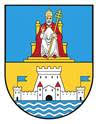 GODINA XXIX.  BROJ 4.         		       Godišnja pretplata iznosi 1.000,00 Kn -Hvar, 14. srpnja  2022. godine	             	       plaća se na račun broj : 2500009-1815300001Temeljem članka 25. Statuta Grada Hvara („Službeni glasnik Grada Hvara“ broj: 3/18, 10/18 i 2/21) te članka 21.  Poslovnika Gradskog vijeća Grada Hvara („Službeni glasnik Grada Hvara“ broj: 7/21), Gradsko vijeće Grada Hvar na svojoj sjednici održanoj dana 24. lipnja 2022.godine donosiODLUKUo izboru druge potpredsjednice Gradskog vijeća Grada HvaraČlanak 1.Za drugu potpredsjednicu Gradskog vijeća Grada Hvara izabran/a je Karla Karković. Članak 2.Ova Odluka stupa na snagu osmog dana od dana donošenja a biti će objavljena u “Službenom glasniku Grada Hvara”.REPUBLIKA HRVATSKASPLITSKO-DALMATINSKA ŽUPANIJAGRAD HVARGRADSKO VIJEĆEKLASA: 024-02/22-01/12URBROJ: 2128-2/01-03-22-02Hvar, 24. lipnja 2022. godine                      PREDSJEDNIK                      GRADSKOG VIJEĆA:                      Jurica Miličić mag. iur., v.r.* * * * * * * * * * * * * * * * * * * * * * * * * * * *Temeljem članka 25. Statuta Grada Hvara („Službeni glasnik Grada Hvara“ broj: 3/18, 10/18 I 2/21) te odredbi članaka 58., 59. i 60. Poslovnika Gradskog vijeća Grada Hvara («Službeni glasnik Grada Hvara», broj: 7/21), te Zakona o lokalnoj i područnoj (regionalnoj) samoupravi (Narodne novine br. 33/2001, 60/2001, 129/2005, 109/2007, 36/2009, 125/2008, 36/2009, 150/2011, 144/2012, 123/2017, 98/2019, 144/2020),   Gradsko vijeće Grada Hvara kao osnivač (jedini član) gradskih trgovačkih društava na svojoj 14. sjednici održanoj 24. lipnja 2022.godine donosi ODLUKUo izmjenama i dopunama Odluke o načinu upravljanja trgovačkimdruštvima u vlasništvu Grada Hvara (“Službeni glasnik Grada Hvara” broj: 6/10)Članak 1.Članak 1. predmetne Odluke mijenja se i glasi:Ovom Odlukom propisuju se pravila postupanja tijela Grada Hvara (u daljnjem tekstu: Grad) u svezi sa upravljanjem, nadzorom i gospodarenjem trgovačkim društvima u vlasništvu Grada Hvara.Odredbe ove Odluke odnose se na:ovlasti predstavnika, odnosno zastupnika Grada u skupštinama trgovačkih društava,postupak ujednačavanja akata i načina rada trgovačkih društava u vlasništvu Grada.Članak 2. predmetne Odluke mijenja se i glasi:U skupštinama trgovačkih društava u kojima Grad Hvar drži dionice ili poslovne udjele za donošenja akata iz nadležnosti skupštine društava, gradonačelnik Grada Hvara kao  zastupnik Grada Hvara koji je član/osnivač, treba priložiti pisanu suglasnost Gradskog vijeća u obliku odluke, zaključka ili naputka.U trgovačkim društvima u kojima Grad Hvar drži sve poslovne udjele, zaključak o odlukama iz nadležnosti skupštine društva usvaja Gradsko vijeće, a zastupnik odnosno predstavnik Grada u skupštini tih trgovačkih društava dužan je te odluke potpisati u formi zapisnika sa skupštine društva.Svi akti iz nadležnosti skupštine društava objavljuju se u “Službenom glasniku Grada Hvara” i na internetskim stranicama Grada.Članak 2.Ova Odluka stupa na snagu danom donošenja a biti će objavljena u “Službenom glasniku Grada Hvara”.REPUBLIKA HRVATSKASPLITSKO-DALMATINSKA ŽUPANIJAGRAD HVARGRADSKO VIJEĆEKLASA: 024-04/22-01/04URBROJ: 2181-2/01-02-22-02Hvar, 14. lipnja 2022. godine                    PREDSJEDNIK                   GRADSKOG VIJEĆA:                 Jurica Miličić mag. iur., v.r.* * * * * * * * * * * * * * * * * * * * * * * * * * * *Temeljem članka 25. Statuta Grada Hvara („Službeni glasnik Grada Hvara“ broj: 3/18, 10/18 i 2/21), te članka 60. stavak 1.  Poslovnika Gradskog vijeća Grada Hvara („Službeni glasnik Grada Hvara“ broj: 7/21), Zakona o trgovačkim društvima(“Narodne novine” broj: 111/93, 34/99, 121/99, 52/00, 118/03, 107/07, 146/08, 137/09, 152/11, 111/12, 144,12, 68/13, 110/15 i 40/19), te Zakona o lokalnoj (područnoj) samoupravi (“NN” 33/01, 60/01, 129/05, 109/07, 125/08, 36/09, 36/09, 150/11, 144/12, 19/13, 137/15, 123/17, 98/19, 144/20) , na 14. sjednici održanoj dana 24. lipnja 2022. Godine, Gradsko Vijeće Grada Hvara kao predstavničko tijelo koje je osnivač i jedini član trgovačkog društva “Nautički centar” d.o.o. u vlasništvu Grada Hvara donosi:ODLUKUo izmjenama i dopunama Izjave o osnivanju društva sa ograničenom odgovornošću“NAUTIČKI CENTAR HVAR” d.o.o.(u daljnjem takstu: Društvo)Članak 1.Ovom se Odlukom izmjenjuju ili dopunju članci prošišćenog teksta Izjave o osnivanju Društva i to na slijedeći način:Članak 1. mijenja se glasi:“Jedini član/osnivač društva je Grad Hvar, OIB: 01250166084, Hvar, Milana Kukurina 2.”Članak 3. mijenja se glasi:“Sjedište društva je u Hvaru, Grad Hvar.Odluku o poslovnoj adresi donosi uprava društva”U članku 4. iza popisa djelatnosti dodaje se:“Društvo u poslovanju upotrebljava pečat koji sadrži skraćenu oznaku tvrtke i sjedište. Oblik, veličinu i način uporabe pečata određuje uprava društva.”U članku 7. dodaje se stavak 2. koji glasi:“Poslovni udio može se dijeliti a član društva/osnivač slobodno raspolaže dijelom ili poslovnim udjelom u cjelosti”U članku 8. riječi  “uprava društva” se mijenjaju sa “član/osnivač Društva”Članak 10. mijenja se i glasi:SKUPŠTINA DRUŠTVA“Skupština Društva  odlučuje o svim pitanjima propisanim Zakonom o trgovačkim društvima te ovim osnivačkim aktom, a predstavlja je gradonačelnik Grada Hvara koji zastupa Gradsko vijeće kao osnivača koji je ujedno i jedini član Društva.Za valjanu izjavu volje kojom se u ime Grada donose odluke iz nadležnosti skupštine Društva, potreban je zaključak Gradskog vijeća u pisanom obliku koji se mora priložiti izjavi kojom se ostvaruje pravo glasa kada se odlučuje o:Financijskom izviješću Društva, izvješću Uprave o stanju Društva, upotrebi ostvarene  dobiti i pokrivanja gubitaka, Prijenosu, podjeli, spajanju i povlačenju poslovnih udjelaImenovanju i opozivu člana upraveIzboru i imenovanju članova Nadzornog odboraOdređivanju ograničenja ovlasti za zastupanje članu upraveOdlučivanje o otuđenju opreme ili nekretnina koje prelaze vrijednost od 100.000 knDavenje suglasnosti upravi Društva za poduzimanje poslova u kojima joj je ovlast za zastupanje interno ograničenaDavanje prokure ili trgovačke punomoćiIzmjeni ili dopuni Izjave o osnivanju, Statuta odnosno društvenog ugovoraStatusnim promjenama i prestanku Društva              Sve odluke iz nadležnosti skupštine Društva sastavljaju se u formi zapisnika koje potpisuje gradonačelnik kao zastupnik Grada Hvara uz prilaganje akata Gradskog vijeća Grada Hvara vezanih za predmetnu nadležnost.Članak 11. mijenja se i glasi:NADZORNI ODBOR“Nadzorni odbor sastoji se od tri člana koji se imenuju za razdoblje od 4 (četiri) godine.Jedan član Nadzornog odbora je predstavnik radnika kojega imenuju i opozivaju radnici odnosno radničko vijeće.Nadzorni odbor iz reda svojih članova bira predsjednika i  njegovog zamjenika.Predstavnik skupštine Društva temeljem zaključka Gradskog vijeća može opozvati člana Nadzornog odbora i prije isteka mandata za koji je imenovan.Članak 12. mijenja se i glasi:UPRAVA DRUŠTVAUprava društva sastoji se od jednog člana ( u daljnjem tekstu: direktor), a koji se imenuje na razdoblje od 4 (četiri) godine.Direktora imenuje skupština Društva iz reda kandidata koji su zadovoljili uvjete raspisanog javnog natječaja koji pored poslovne sposobnosti i uvjeta utvrđenih zakonom moraju ispunjavati i slijedeće uvjete:Državljanstvo Republike HrvatskeVSS/VII  ili VŠS/VI stupnja pomorske orijentacije sa 4 godine radnog iskustva u struci ili obavljanju poslova vezanih za upravljanje morskim lukama VSS/VII stupnja ili sa 2 godine radnog iskustva na rukovodnim poslovimaPoznavanje poslovne problematike DruštvaPored uvjeta opisanih ovim člankom, skupština Društva može utvrditi i dodatne uvjete natječaja.Članak 15. mijenja se i glasi:Ova Izjava se može izmijeniti samo odlukom osnivača – člana Društva.Izmjene i dopune ove odluke valjane su ako su učinjene u pisanom obliku i u obliku propisane javnobilježničke isprave.Odluka o izmjeni Izjave ne proizvodi učinke dok se ne upiše u registar Trgovačkog suda u Splitu.Članak 18. mijenja se i glasi:Podaci i priopćenja Društva koji se po zakonu i ovoj Izjavi moraju javno objavljivati, objavljivati će se u Narodnim novinama, a oni koji ne moraju, na oglasnoj ploči u sjedištu Društva i na internetskim stranicama Grada Hvara.Članak 2.Nalaže se gradonačelniku da u roku od 7 (sedam) radnih dana provede javnobilježničku ovjeru ove Odluke.Sastavni dio ove Odluke je i pročišćeni tekst Izjave o osnivanju Društva sa unesenim izmjenama i dopunama donesenim ovom Odlukom.Članak 3.Upućuje se gradonačelnik kao zastupnik Grada Hvara kao jedinog člana/osnivača Društva da u roku od 7 (sedam) radnih dana ovjeri javnobilježničku ispravu usvojenih izmjena i dopuna Izjave te je dostavi na upis Trgovačkom sudu u Splitu.	Ova Odluka stupa na snagu danom donošenja, a biti će objavljena u “Službenom glasniku Grada Hvara”.REPUBLIKA HRVATSKASPLITSKO-DALMATINSKA ŽUPANIJAGRAD HVARGRADSKO VIJEĆEKLASA: 024-04/22-05/05URBROJ: 2181-2/01-02-22-02Hvar, 24. Lipnja 2022. godine                        PREDSJEDNIK                         GRADSKOG VIJEĆA:                           Jurica Miličić mag. iur., v.r.* * * * * * * * * * * * * * * * * * * * * * * * * * * *Temeljem članka 25. Statuta Grada Hvara („Službeni glasnik Grada Hvara“ broj: 3/18, 10/18 I 2/21) i odredbi članka 31., 58., 59. i 60. Poslovnika Gradskog vijeća Grada Hvara («Službeni glasnik Grada Hvara», broj: 6/18 ), te Zaključka o spajanju trgovačkih društava (“Službeni glasnik Grada Hvara” broj: 3/22), Gradsko vijeće Grada Hvara na svojoj sjednici održanoj dana 24. lipnja 2022.godine donosiODLUKUo ne prihvaćanju prijedloga Odluke o osnivanju Povjerenstva za provedbu Zaključka o spajanju trgovačkih društava u vlasništvu Grada HvaraČlanak 1.Ne prihvaća se prijedlog Odluke o osnivanju Povjerenstva za provedbu Zaključka o spajanju trgovačkih društava u vlasništvu Grada Hvara.Članak 2.Ova Odluka stupa na snagu osmog dana od dana objave u “Službenom glasniku Grada Hvara”REPUBLIKA HRVATSKASPLITSKO-DALMATINSKA ŽUPANIJAGRAD HVARGRADSKO VIJEĆEKLASA: 024-04/22-01/3URBROJ:  2128-2/01-02-22-02 Hvar, 24. lipnja 2022. godine        	                      PREDSJEDNIK                      GRADSKOG VIJEĆA:                       Jurica Miličić mag. iur., v.r.* * * * * * * * * * * * * * * * * * * * * * * * * * * *Na temelju članka 76. i 163. Zakona o proračunu («Narodne novine» br. 144/21), Pravilnika o  polugodišnjem i godišnjem izvještaju o izvršenju proračuna („Narodne novine“, broj: 24/13, 102/17, 01/20 i 147/20) te članka 25. Statuta Grada Hvara («Službeni glasnik Grada Hvara» br. 3/18, 10/18 i 2/21) Gradsko vijeće Grada Hvara na 14. sjednici održanoj dana 24. lipnja 2022. godine,  d o n o s iGODIŠNJI IZVJEŠTAJO IZVRŠENJE PRORAČUNA GRADA HVARA ZA 2021. GODINUČlanak 1.Godišnji izvještaj o izvršenju proračuna Grada Hvara za 2021. godinu sadrži:Opći dio Proračuna koji čini Račun prihoda i rashoda i Račun financiranja na razini odjeljka ekonomske klasifikacije ( tablice 1. do 9.),Posebni dio Proračuna po organizacijskoj i programskoj klasifikaciji te razini odjeljka ekonomske klasifikacije  (tablica 10. i 11.),Izvještaj o zaduživanju na domaćem i stranom tržištu  novca i kapitala,Izvještaj o korištenju proračunske zalihe,Izvještaj o danim jamstvima i izdacima po jamstvima, Obrazloženje ostvarenja prihoda i primitaka, rashoda i izdataka,teIzvještaj o provedbi plana razvojnih programa.Članak 2.Ovaj Godišnji izvještaj o izvršenju proračuna Grada Hvara za 2021.godinu stupa na snagu osmog dana od dana objave u «Službenom glasniku Grada Hvara».REPUBLIKA HRVATSKASPLITSKO-DALMATINSKA ŽUPANIJAGRAD HVARGradsko vijećeKLASA: 400-01/22-01/13URBROJ: 2181-2/01-02-22-03Hvar, 24. lipnja 2022.godine                       PREDSJEDNIK                     GRADSKOG VIJEĆA:                        Jurica Miličić, mag.iur., v.r.* * * * * * * * * * * * * * * * * * * * * * * * * * * *GODIŠNJI IZVJEŠTAJ O IZVRŠENJU PRORAČUNAGRADA HVARA ZA 2021. GODINUTablica 1. OPĆI DIO PRORAČUNAGodišnji izvještaj o izvršenju proračuna za 2021.godinu sastoji se od:Tablica 2.  Opći dio - PRIHODI PO EKONOMSKOJ KLASIFIKACIJITablica 3.  Opći dio - RASHODI PO EKONOMSKOJ KLASIFIKACIJITablica 4.  Opći dio - PRIHODI PREMA IZVORIMA FINANCIRANJATablica 5.  Opći dio - RASHODI PREMA IZVORIMA FINANCIRANJATablica 6.  Opći dio - RASHODI PREMA FUNCIJSKOJ KLASIFIKACIJITablica 7.  Opći dio -  RAČUN FINANCIRANJA PREMA EKONOMSKOJ KLASIFIKACIJITablica 8.  Opći dio - RAČUN FINANCIRANJA - ANALITIČKI PRIKAZTablica 9.  Opći dio - RAČUN FINANCIRANJA PREMA IZVORIMA FINANCIRANJATablica 10. Posebni dio - IZVRŠENJE PO ORGANIZACIJSKOJ KLASIFIKACIJITablica 11. Posebni dio - IZVRŠENJE PO PROGRAMSKOJ KLASIFIKACIJIIZVJEŠTAJ O ZADUŽIVANJU NA DOMAĆEM I STRANOM TRŽIŠTU NOVCA I KAPITALA**Povrat beskamatnog zajma koji na 31.12.2021.g. iznosi 2.056,90 kn vršit će se Ministarstvu financija na račun državnog proračuna sukcesivno u visini naplate odgođenog i/ili obročnom otplatom danog poreza na dohodak, prireza porezu na dohodak i doprinosa.Izvještaj o korištenju proračunske zalihe u 2021. godiniNAPOMENA: u 2021.godini nisu se koristila sredstva poračunske zaliheIZVJEŠTAJ O DANIM JAMSTVIMA I IZDACIMA PO JAMSTVIMA ZA 2021. Godinu1. Pregled danih jamstava u izvještajnom razdoblju2. Pregled aktivnih jamstava3. Pregled protestiranih jamstavaOBRAZLOŽENJEOSTVARENIH PRIHODA I PRIMITAKA, RASHODA I IZDATAKAZA 2021. GODINEI. PRIHODI  I  PRIMICIPrihodi poslovanja u odnosu na plan ostvareni su za 98,13 % plana, a veće su ostvareni prihodi u odnosu na 2020.g. za 7,14%.  Ostvarenje po skupinama je slijedeće:Porezni prihodi (skupina 61) su ostvareni sa 107,36% godišnjeg plana, a veći su za 33,73 % u odnosu na isto razdoblje prethodne godine. Svi su porezni prihodi ostvareni više u odnosu na 2020.godinu osim poreza na dohodak od kapitala.Pomoći (skupina 63) su ostvarene sa 32,50% u odnosu na plan, a manju su u odnosu na isto razdoblje prošle godine i to naviše zbog kapitalne pomoći iz državnog proračuna za odvodnju, Arsenal i Palaču Vukašinović ( odnosno korištenja sredstava ostvarenih od poreza na dohodak za kapitalne projekte na otoku ) te kapitalne pomoći iz državnog proračuna temeljem prijenosa iz EU u 2020.godini za dogradnju dječjeg vrtića.Prihod od imovine (skupina 64) su ostvareni sa 98,33 %  plana, a u odnosu na prethodnu godinu je veće ostvarenje za 28,10 % kao rezultat boljeg ostvarenje skoro svih prihoda osim prihoda od kamata.Prihodi od pristojbi i po posebnim propisima (skupina 65) su ostvareni sa 106,96 % plana, a 38,62 % je veće ostvarenja u odnosu na  prošlu godinu. Prihodi od prodaje roba, pruženih usluga i donacije (skupina 66) ostvareni su sa 104,91 % plana uz veće ostvarenje od 3,10 % u odnosu na prošlu godinu zbog otvaranja objekata tvrđave Fortica i Arsenala sa kazalištem za posjet turista. Kod donacije bolje ostvarenje je u 2020.g. zbog primljene donacije Gradske knjižnice od fizičke osobe u novcu i u stambenom objektu te primljene donacije  Grada Hvara od trgovačkog društva Sunčani Hvar d.d.u rasvjetnim tijelima za Lođu.Prihodi od kazni i ostali prihodi (skupina 68) su ostvareni sa 77,92 % plana , a manji su za 11,33% u odnosu na prethodnu godinu zbog manjih prihoda od kazni za prekršaje u prometu.Prihodi od prodaje nefinancijske imovine u odnosu na plan su veće ostvareni i u odnosu na prošlu godinu, a isto se odnosi na prodaju stana Gradske knjižnice i čitaonice Hvar.Primici od  financijske imovine i zaduženja u iznosu od 3.996.616,02 kune odnose se na 1.800.000,00 kuna na ime primljenog beskamatnog zajma temeljem  prihoda u 2021.godini i korištenje ESIF kredita za javnu rasvjetu u HBOR-u u iznosu od 2.196.616,02 kune.Ukupni prihodi i primici su ostvareni sa 106,93 % plana i veći su za 7,35% u odnosu na isto razdoblje prethodne godine.II. RASHODI  I  IZDACIRashodi poslovanja su izvršeni sa 91,55%  u odnosu na plan, te su za 7,50% veći u odnosu na isto razdoblje prethodne godine,  izvršenje po skupinama je slijedeće:Rashodi za zaposlene (skupina 31) su izvršeni sa 96,12 % u odnosu na godišnji plan te su veći za 2,26 % u odnosu na prethodnu godinu.Materijalni rashodi (skupina 32) izvršeni su sa 91,13% u odnosu na godišnji plan, te su za 21,09%  veći u odnosu na prethodnu godinu zbog većih rashoda za usluge.Financijski rashodi (skupina 34) su izvršeni sa 56,06%  u odnosu na godišnji plan, a manji su za 74,88 % u odnosu na prethodnu godinu zbog  negativnih tečajnih razlika koje smo imali u 2020.g. Subvencije (skupina 35) u ovom razdoblju nisu izvršavane.Pomoći korisnicima drugih proračuna (skupina 36) izvršene su sa 90,56% u odnosu na godišnji plan, odnosno manje su za 10,50% u odnosu na prethodnu godinu. Odnosi se na pomoć Gradu Vukovaru za stipendije, Zavodu za hitnu medicinu SDŽ , Muzeju hvarske baštine za programsku aktivnost, Osnovnoj školi Hvar za uređenje škole te Srednjoj školi Hvar.Naknade građanima i kućanstvima (skupina 37) izvršene su sa 78,43 % godišnjeg plana, a za 17,52 % su više nego prethodne godine. Ostali rashodi (skupina 38) izvršeni su sa 88,94% godišnjeg plana, a manje su ostvareni u odnosu na prethodnu godinu za 10,19 %. Rashodi za nabavu nefinancijske imovine su izvršeni sa 56,81% godišnjeg plana, a za 34,61% su manje u odnosu na prošlu godinu. Najznačajniji rashodi odnose se na dodatna ulaganja na građevinskim objektima (groblje Kruvenica, modernizacija javna rasvjete, javne površine i dr.)Izdaci za financijsku imovinu i otplate zajmova izvršeni su 99,91% plana, odnosno u prošloj godini ih nije ni bilo, a odnose se na izdaci za depozit u Addiko banci u iznosu od 2.689.598,97 kuna sredstava od prodaje Vile Leonidas i 30.510,74 kuna povrata dijela beskamatnog zajma iz državnog proračuna.Ukupna realizacija rashoda i izdataka je 80,77% u odnosu na godišnji plan, odnosno za 0,25% je veća u odnosu na isto razdoblje prethodne godine.III. OBRAZLOŽENJE IZVRŠENIH PROGRAMAA. Glava: 00101 Gradsko vijeće, gradonačelnik i gradska upravaProgram: 1001 je izvršen sa 94,91% plana. Rashodi u ovom programu su vezani za troškove rada Gradskog vijeća, Gradonačelnika i Gradske uprave, odnosno za plaće, naknade, materijalne rashode te nabavke opreme za poslovanje. Rashodi su se izvršavali sukladno planiranim. Nije bilo zapošljavanja službenika i namještenika. Od opreme značajna je nabavka električnih ormarića za štandove na površinama javne namjene.Program: 1002 je izvršen sa 100% plana. Rashodi u ovom programu vezani su za troškove prigodnih manifestacija, priredbi te na Hvarskih ljetnih priredaba. Troškovi u ovom programu odnose se na honorare te druge usluge vezane uz održavanja priredbi.Program: 1003 je izvršen sa 93,86 % plana. Rashodi u ovom programu su vezani za opće usluge i pričuvu odnosno na usluge odvjetnika, promidžbe, premije osiguranja te ostale usluge.Program: 1004 je izvršen sa 97,80% plana. Rashodi u ovom programu su vezani su za bankarske usluge, platni promet, zatezne kamate i negativne tečajne razlike te za dugoročno oročavanje sredstava od prodaje Vile Leonidas.Program: 1005 je izvršen sa 95,39% plana. Izdaci u ovom programu vezani su za javni red i sigurnost (protupožarnu zaštitu, donacije DVD-u, donacije Gorskoj službi spašavanja, sustav zaštite i spašavanja te usluge policije).U ovom je programu i iznos isplaćenih sredstava DVD-u Hvar za kupnju autocisterne putem financijskog leasinga. Program: 1006 je izvršen sa 31,38% plana. Rashodi u ovom programu su vezani za održavanje i adaptaciju poslovnih i uredskih prostora.Program: 1008 je izvršen sa 69,90 % plana. Rashodi u ovom programu su vezani za izgradnju i održavanje lokalnih cesta i putova sukladno donesenim programima. Program: 1009 je izvršen sa 42,56 % plana. Ovaj program se odnosi na zbrinjavanje otpada te rješavanja problema oborinskih i otpadnih voda (kanalizacije). U ovom su programu sredstva su utrošena za pomoć Komunalnom Hvar d.o.o. za izradu dokumentacije za izgradnju reciklažnog dvorišta.Program: 1011 je izvršen sa 76,85% plana. Ovaj program se odnosi na geodetsko-katastarske poslove, izradu prostorne dokumentacije kao i na uređenje Etno-eko sela. Program: 1013 je izvršen sa 87,07 % plana, a odnosi se na ulaganje u održavanje i modernizaciju javne rasvjete, te trošak električne energije za javnu rasvjetu sukladno programima. Značajno ostvarenje vezano je uz projekt rekonstrukcije i modernizacije javne rasvjete koji će se završiti u 2022.godini.Program: 1014 je izvršen sa 66,07 % plana, a odnosi se na poslove vezane uz izgradnju i održavanje javnih površina prema donesenim programima. Program: 1015 je izvršen sa 98,58% plana, a odnosi se zemljane radove na izgradnji novog gradskog groblja Kruvenica te na  održavanja postojećih groblja.Program: 1016 je izvršen sa 76,20% plana, a odnosi se na poslove održavanja i uređenja obale i obalnog pojasa. Program: 1017 je izvršen sa 95,34% plana, a odnosi se na donacije u zdravstvu. Iako Grad nema zakonsku obvezu izdvajati za zdravstvo u interesu građana je povećani zdravstveni standard pa stoga su i planirane donacije za Hitnu medicinsku pomoć. Program: 1018 je izvršen sa 88,01  plana, a radi se o programu unapređenja i razvoja sporta na području grada. Program obuhvaća donaciju Zajednici sportskih udruga te izgradnja sportsko-rekreacijskih terena. Značajnije ostvarenje vezano je uz  projekt „Tenis“, dječje igralište u Svetoj Nedjelji te cageball igrališta.Program: 1019 je izvršen sa 56,35 % plana, a radi se o programskoj djelatnosti u kulturi, donacijama udrugama i ustanovama u kulturi, te održavanje i dodatna ulaganja u očuvanje spomenika kulture. Radi se o programu kojem pripada značajan dio ostvarenja rashodovne strane proračuna, jer se odnosi na dodatna ulaganja na  značajne kapitalne objekte ( Arsenal, Loggia, palača Vukašinović te Loggia i kula sat). Program: 1020 je izvršen sa 100,00 % plana, a odnosi se na donacije vjerskim zajednicama sukladno dobivenim zamolbama, a vezane su uz uređenje vjerskih objekata.Program: 1021 je izvršen sa 83,69% plana, a odnosi se na potpore strankama i ostalim udrugama i isti su izvršeni sukladno Odluci o financiranju političkih stranaka, a potpore ostalim udrugama sukladno ugovorima temeljem javnog natječaja.Program: 1022 je izvršen sa 38,04 % plana, a radi se o potporama Osnovnoj i Srednjoj školi Hvar za uređenje zgrade škole i opremanja kabineta za praktičnu nastavu. Slabije izvršenje vezano je uz izradu dokumentacije za izgradnju osnovne škole i školskog igrališta.Program: 1023 je izvršen sa 78,61 % plana, a odnosi se na poslove socijalne skrbi. Socijalne pomoći su izvršavane sukladno financijskim mogućnostima, socijalnom programu, te ocjeni o stvarnim potrebama tražitelja pomoći. Manje je ostvarenje kod stipendija, a iste se izvršavaju sukladno sklopljenim ugovorima po provedenom javnom natječaju.B. Glava: 00102 Dječji vrtić HvarProgram: 2001 je izvršen sa 80,23%. Rashodi u ovom programu su vezani za djelatnost proračunskog korisnika Dječjeg vrtića „Vanđela Božtiković „ u Hvar, te planirana dodatna ulaganja na zgradi i dvorištu Dječjeg vrtića koja će se izvršiti u 2022.godini. C. Glava: 00103 Gradska knjižnica i čitaonica HvarProgram: 3001 je izvršen sa 86,04 %  plana. Rashodi u ovom programu su vezani za djelatnost proračunskog korisnika Gradske knjižnice i čitaonice Hvar. Značajnije ostvarenje vezano je uz rashode vezane uz izgradnju nove gradske knjižnice.IV. POTRAŽIVANJE  I  OBVEZEStanje nenaplaćenih potraživanja za prihode poslovanja nakon obavljenog ispravka potraživanja na dan 31.12.2021.god.  ukupno iznose 5.247.501,28  kuna, od kojih Grad Hvar ima potraživanje 5.150.710,53 kuna, Dječji vrtić 96.790,75 kuna, a Gradska knjižnica 0,00 kuna. Grad Hvar je proveo ispravak potraživanja u iznosu od 6.666.486,45 kuna te ukupna potraživanja prije ispravka iznose 11.913.987,73 kuna od kojih 11.817.196,98 kune ima Grad Hvar, 96.790,75 kuna Dječji vrtić i 0,00 kuna Gradska knjižnica.Stanje dospjelih nepodmirenih obveza na dan 31.12.2021.god. ukupno iznosi 258.678,22 kuna, od kojih se 256.428,66 kuna odnosi na Grad Hvar, 2.249,56 kuna na Dječji vrtić, a 0,00 na obveze Gradske knjižnice.Stanje potencijalnih obveza po sudskim sporovima na dan 31.12.2021. = 17.224.238,84 kuna i odnose se samo na Grad Hvar.V. OSLOBOĐENJA I OTPISITemeljem Odluka Gradskog vijeća provedeno je sljedeće:popust 50% na porez na korištenje javnih površina u iznosu 2.421.697 kuna,popust 50% na naknadu za korištenje javnih površina u iznosu 437.727 kunaoslobađanje od plaćanja komunalnog doprinosa ( popusti građanima sukladno Odluci kojime se utvrđuje komunalni doprinos) u iznosu 427.936 kunaVI. VIŠKOVI I MANJKOVIGrad Hvar je ostvario višak prihoda od 3.792.527,35 kune,Dječji vrtić Hvar je ostvario višak prihoda od 26.693,07 kuna,Gradska knjižnica i čitaonica Hvar ostvarila je višak prihoda od 1.838.408,04  kunaUkupno je ostvaren višak na konsolidiranoj razini za 2020.godinu u iznose od 5.657.628,46 kune.Preneseni viškovi iz 2020.godine iznose ukupno 13.947.970,93 kuna, a viškovi koji se prenose u 2022.godinu: 19.605.599,39 kuna od kojeg:Grad Hvar raspolaže sa viškovima u iznosu:17.019.122,60 kunaDječji vrtić „Vanđela Božitković“ sa viškovima u iznosu od 228.810,23 kuna teGradska knjižnica i čitaonica Hvar u iznosu od 2.357.666,56 kune.Hvar, 20. travnja 2022.god.Voditeljica Odsjeka za proračun, financije i gospodarstva:Margita Petrić HrasteZakonski predstavnik:Rikardo Novak* * * * * * * * * * * * * * * * * * * * * * * * * * * *IZVJEŠTAJ O PROVEDBI PLANARAZVOJNIH PROGRAMA - INVESTICIJE ZA 2021.GODINUIZVJEŠTAJ O PROVEDBI PLANA RAZVOJNIH PROGRAMAKAPITALNE POMOĆI ZA 2021.GODINU* * * * * * * * * * * * * * * * * * * * * * * * * * * * * * * * * * * * * * * * * * * * * * * * * * * * * * * * * * Na temelju članka 71. Zakona o komunalnom gospodarstvu („Narodne novine“ broj 68/18, 110/18, 32/20), te članka 25. Statuta Grada Hvara („Službeni glasnik Grada Hvara“, broj 3/18,10/18, 2/21), Gradsko vijeće Grada Hvara na 14. sjednici održanoj dana 24. lipnja 2022. godine, d o n o s iZAKLJUČAKo prihvaćanju Izvješća o izvršenju Programa građenja komunalne infrastrukture za 2021. godinuČlanak 1.Prihvaća se Izvješće o izvršenju Programa građenja komunalne infrastrukture za 2021. godinu, koje se nalazi u privitku ovog Zaključka i čini njegov sastavni dio.Članak 2.Ovaj Zaključak stupa na snagu osmog dana od dana objave u Službenom glasniku Grada Hvara.REPUBLIKA HRVATSKASPLITSKO-DALMATINSKA ŽUPANIJAGRAD HVARGradsko vijećeKLASA: 363-01/22-01/57	URBROJ: 2181-2/01-02-22-03 Hvar, 24. lipnja 2022. godine                            Predsjednik                            Gradskog vijeća:                              Jurica Miličić, mag. Iur., v.r.* * * * * * * * * * * * * * * * * * * * * * * * * * * *Izvješće o izvršenju Programa građenja komunalne infrastrukture za 2021. Godinu3. Građevine komunalne infrastrukture koje će se graditi izvan građevinskog područja (skupina C)* * * * * * * * * * * * * * * * * * * * * * * * * * * * * * * * * * * * * * * * * * * * * * * * * * * * * * * * * * * Na temelju članka 74. Zakona o komunalnom gospodarstvu („Narodne novine“ broj 68/18, 110/18, 32/20), te članka 25. Statuta Grada Hvara („Službeni glasnik Grada Hvara“, broj 3/18,10/18, 2/21), Gradsko vijeće Grada Hvara na 14. sjednici održanoj dana 24. lipnja 2022.godine, d o n o s iZAKLJUČAKo prihvaćanju Izvješća o izvršenju Programa održavanja komunalne infrastrukture za 2021. godinuČlanak 1.Prihvaća se Izvješće o izvršenju Programa održavanja komunalne infrastrukture za 2021. godinu, koje se nalazi u privitku ovog Zaključka i čini njegov sastavni dio.Članak 2.Ovaj Zaključak stupa na snagu osmog dana od dana objave u Službenom glasniku Grada Hvara.REPUBLIKA HRVATSKASPLITSKO-DALMATINSKA ŽUPANIJAGRAD HVARGradsko vijećeKLASA: 363-01/22-01/58	URBROJ: 2181-2/01-02-22-03Hvar, 24. lipnja 2022.g.                         Predsjednik                           Gradskog vijeća:                            Jurica Miličić, mag.iur., v.r.* * * * * * * * * * * * * * * * * * * * * * * * * * * *Izvješće o izvršenju Programa održavanja komunalne infrastrukture za 2021. GodinuR E K A P I T U L A C I J A* * * * * * * * * * * * * * * * * * * * * * * * * * * * * * * * * * * * * * * * * * * * * * * * * * * * * * * * * * *Na temelju članka 35. Zakona o lokalno i područnoj (regionalnoj samoupravi, (NN 33/01, 60/01, 129/05, 109/07, 125/08, 36/09, 150/11, 144/12, 19/13, 137/15, 123/17, 98/19, 144/20)  članka 12. stavka 3. i članka 13. Zakona o ustanovama (NN 76/93, 29/97, 47/99, 35/08 i 127/19), Zakona o upravljanju javnim ustanovama u kulturi (NN 96/01 i 98/19)  i članka 25. Statuta Grada Hvara („Službeni glasnik Grada Hvara“, broj: 3/18, 10/18, 2/21), Gradsko vijeće Grada Hvara,  na 14. sjednici održanoj dana 24. lipnja 2022. godine donosiODLUKUo osnivanju javne ustanove u kulturiI. OPĆE ODREDBEČlanak 1.Ovom Odlukom osniva se javna  ustanova u kulturi, utvrđuje njen naziv, sjedište i djelatnost, uređuju osnove za upravljanje i za vođenje njenih poslova, uređuju osnove za osiguranje i pribavljanje sredstava potrebnih za osnivanje i početak rada, osnove za raspolaganje s dobiti i za pokrivanje gubitka, osnove za utvrđivanje ograničenja u pogledu stjecanja, opterećivanja i otuđivanja nekretnina i druge imovine, te osnove za uređivanje međusobnih prava i obveza između javne ustanove u kulturi i osnivača.II. NAZIV I SJEDIŠTE OSNIVAČAČlanak 2.Osnivač javne ustanove u kulturi je Grad Hvar, Milana Kukurina 2, Hvar (u daljnjem tekstu: Osnivač).III. NAZIV I SJEDIŠTE USTANOVEČlanak 3.Puni naziv javne ustanove glasi: Javna ustanova u kulturi „Hvar 1612” (u daljnjem tekstu: Ustanova).Ustanova ima sjedište u gradu Hvaru, na adresi: Milana Kukurina 2.Članak 4.Ustanova ima svojstvo pravne osobe kojeg stječe upisom u sudski registar kod nadležnog trgovačkog suda.IV. DJELATNOST USTANOVEČlanak 5.Ustanova obavlja sljedeće djelatnosti (prema NKD 2007.):58.1 Izdavanje knjiga, periodičnih publikacija i ostale izdavačke djelatnosti;58.2 Izdavanje softvera;59.1 Proizvodnja i distribucija filmova, videofilmova i televizijskog programa;59.2 Djelatnosti snimanja zvučnih zapisa i izdavanja glazbenih zapisa;70.1 Upravljačke djelatnosti;70.2 Savjetovanje u vezi s upravljanjem;72.2 Istraživanje i eksperimentalni razvoj u društvenim i humanističkim znanostima;73.0 Promidžba (reklama i propaganda) i istraživanje tržišta;90.0 Kreativne, umjetničke i zabavne djelatnosti;91.03 Rad povijesnih mjesta i građevina te sličnih zanimljivosti za posjetitelje;93.2 Zabavne i rekreacijske djelatnosti.U obavljanju djelatnosti iz stavka 1. ovog članka Ustanova:upravlja objektima  Grada Hvara  koje joj povjeri Osnivač po posebnim odlukama;provodi, afirmira i potiče kulturno-umjetničko stvaralaštvo;organizira i koordinira manifestacijom „Hvarske ljetne priredbe“;organizira i koordinira kulturno-umjetničke manifestacije vezane uz: Dan grada Hvara, Advent i Novu Godinu, blagdan sv. Prošpera i ostale prigodne proslave;organizira i koordinira ostalim kulturno-umjetničkim aktivnostima od interesa za grad Hvar u svrhu kulturnog, turističkog i gospodarskog razvoja Grada Hvara;surađuje s ostalim ustanovama grada Hvara, surađuje i koordinira radom amaterskih kulturno-umjetničkih udruga grada HvaraDjelatnost iz stavka 1. ovog članka Ustanova može mijenjati i dopunjavati samo uz suglasnost Osnivača. U obavljanju djelatnosti iz stavka 1. i 2. ovoga članka Ustanova osmišljava projekte u oblasti kulture koji donose financijsku dobit u cilju ulaganja u unapređenje kulturnih djelatnosti na području grada Hvara.U obavljanju svoje djelatnosti Ustanova može pripremati i kandidirati kulturne projekte prema međunarodnim fondovima te koordinirati pripremu i kandidiranje kulturnih projekata drugih subjekata prema međunarodnim fondovima.V. ORGANI USTANOVE, UPRAVLJANJE USTANOVOM I VOĐENJE POSLOVAČlanak 6.Ustanovom upravlja Upravno vijeće.Upravno vijeće ima pet članova, od kojih tri člana imenuje predstavničko tijelo osnivača iz reda uglednih kulturnih i umjetničkih djelatnika, jednog člana biraju iz svojih redova stručni djelatnici Ustanove, a jednog člana biraju svi djelatnici Ustanove, sukladno zakonu kojim se uređuju radni odnosi.Upravno vijeće:uz prethodnu suglasnost osnivača donosi Statut kao i njegove izmjene i/ili dopune, predlaže osnivaču promjenu ili proširenje djelatnostidonosi odluke u drugom stupnju u svezi s predmetima kojima se odlučuje o pojedinim pravima zaposlenikadonosi Pravilnik o unutarnjem ustrojstvu i načinu rada Ustanovena prijedlog ravnatelja donosi program rada i razvoja ustanove i nadzire njihovo izvršavanjedonosi financijski planraspravlja i odlučuje o izvješćima ravnateljaobavlja i druge poslove utvrđene zakonom, statutom i općim aktima UstanoveČlanak 7.Ravnatelja javne ustanova u kulturi imenuje se na temelju javnog natječaja. Javni natječaj za imenovanje ravnatelja raspisuje i provodi upravno vijeće Ustanove. Ravnatelja imenuje i razrješava predstavničko tijelo osnivača na prijedlog upravnog vijeća Ustanove. Ravnatelj se imenuje na četiri godine. Ista osoba može biti ponovno imenovana.Ugovor o radu s Ravnateljem zaključuje Gradonačelnik. Za Ravnatelja može biti imenovana osoba koja ispunjava uvjete propisane zakonom kojim se uređuje upravljanje javnim ustanovama u kulturi i statutom Ustanove.Članak 8.Ravnatelj:organizira rad i poslovanje Ustanove;predlaže program rada i razvoja;vodi stručni rad Ustanove i odgovara za njegovo ostvarivanje;predlaže financijski plan;donosi opće akte Ustanove za koje zakonom ili statutom nije propisano da ih donosi Upravno vijeće;provodi odluke Upravnog vijeća;podnosi izvješće Upravnom vijeću i drugim nadležnim tijelima o radu i poslovanju Ustanoveobavlja i druge poslove utvrđene zakonom, statutom i općim aktima UstanoveRavnatelj organizira i vodi rad i poslovanje, poduzima sve pravne radnje u ime i za račun ustanove. U obavljanju poslova iz svoje nadležnosti ravnatelj samostalno donosi odluke, rješenja, naloge i upute. Ravnatelj je odgovoran za zakonitost rada ustanove.Članak 9.Zaposlenici Ustanove moraju imati odgovarajuću vrstu i razinu obrazovanja, koja je propisana Pravilnikom o unutarnjem ustrojstvu i načinu rada Ustanove.Djelokrug i način rada zaposlenika pobliže se uređuje Pravilnikom o unutarnjem ustrojstvu i načinu rada Ustanove.Zaposlenici Ustanove, sudjeluju u utvrđivanju plana i programa rada ustanove, prate njegovo ostvarivanje, raspravljaju o stručnim pitanjima rada, potiču i promiču stručni rad te obavljaju i druge stručne poslove utvrđene zakonom, statutom i drugim općim aktima Ustanove.Članak 10.Ustanova će obavljati svoju djelatnost na temelju godišnjeg plana i programa rada koji se donosi za svaku kalendarsku godinu.Članak 11.Ustanova ima Statut i druge opće akte.Statutom Ustanove pobliže se uređuje ustrojstvo, ovlasti i način odlučivanja pojedinih tijela, uvjeti i način davanja usluga, radno vrijeme, javnost rada te druga pitanja važna za obavljanje djelatnosti i poslovanje Ustanove.VI. SREDSTVA ZA RADČlanak 12.Sredstva za osnivanje i početak rada Ustanove u ukupnom iznosu od 20.000,00 kuna (slovima: dvadesettisućakuna) osigurat će Osnivač iz Proračuna Grada Hvara.Sredstva za rad i obavljanje djelatnosti Ustanove osigurat će se u skladu s utvrđenim kriterijima za financiranje djelatnosti u kulturi iz proračuna Grada Hvara te iz drugih izvora u skladu sa zakonom.Sredstva za rad koja su pribavljena od Osnivača, stečena pružanjem usluga ili su pribavljena iz drugih izvora čine imovinu Ustanove.VII. NAČIN RASPOLAGANJA S DOBITIČlanak 13.Ako u obavljanju svoje djelatnosti Ustanova ostvari dobit, ta se dobit upotrebljava isključivo za obavljanje i razvoj djelatnosti Ustanove, u skladu s ovom odlukom i statutom Ustanove.VIII. POKRIVANJE GUBITAKA USTANOVEČlanak 14.Ustanova odgovara za obveze cijelom svojom imovinom.Osnivač solidarno i neograničeno odgovara za njene obveze.IX. OGRANIČENJE STJECANJA, OPTEREĆIVANJA I OTUĐIVANJA NEKRETNINA I DRUGE IMOVINE USTANOVEČlanak 15.O stjecanju, opterećivanju, davanju u zakup i otuđivanju nekretnina kojim upravlja Ustanova odlučuje Osnivač.O raspolaganju, stjecanju i otuđivanju ostale imovine do vrijednosti 100.000,00 kn odlučuje Ravnatelj samostalno, u vrijednosti iznad 100.000,00 kn do 200.000,00 kn odlučuje ravnatelj uz prethodnu suglasnost Upravnog vijeća, dok u vrijednosti iznad 200.000,00 kn odlučuje ravnatelj uz prethodnu suglasnost Osnivača.X. MEĐUSOBNA PRAVA I OBVEZE OSNIVAČAČlanak 16.Osnivač se obvezuje da će redovito osiguravati financijska sredstva za rad ustanove iz Proračuna Grada Hvara namijenjena kulturnim djelatnostima, a sukladno prihvaćenim programima rada.Ustanova se obvezuje da će za svoj rad i sama redovito osiguravati financijska sredstva iz vlastite imovine, a sukladno prihvaćenim programima rada.Članak 17.Ustanova se obvezuje da, najmanje jedanput godišnje, u pravilu nakon sastavljanja godišnjeg financijskog izvješća, pismeno izvijesti Osnivača o svom radu, o ostvarivanju svoje djelatnosti i svojih programa, o eventualnim problemima u poslovanju, te o rezultatima poslovanja.Na zahtjev Osnivača, Ustanova je dužna dostavljati i posebna izvješća, programe rada i druge akte.Članak 18.Na međusobna prava i obveze Osnivača i Ustanove, a koja nisu uređena ovom odlukom, primjenjuju se odredbe Zakona o ustanovama, zakona kojim se uređuje upravljanje javnim ustanovama u kulturi i drugih propisa što se odnose na djelatnost Ustanove.Članak 19.Ustanova može promijeniti naziv i sjedište samo odlukom Osnivača, a za izmjenu pravnog statusa ili odluke o prestanku rada Ustanove Osnivač treba pribaviti prethodnu suglasnost Ministarstva kulture.ZAVRŠNE ODREDBEČlanak 20.Do imenovanja ravnatelja Ustanove sukladno ovoj Odluci, osnivač će  imenovati privremenog ravnatelja Ustanove.Upravno vijeće imenovat će se sukladno odredbama ove Odluke nakon što Ustanova, sukladno zakonu, započne s radom.Članak 21.Privremeni ravnatelj Ustanove obavit će, pod nadzorom osnivača, pripreme za početak rada Ustanove, a posebno pribaviti potrebne dozvole za početak rada, donijeti prijedlog  Statuta, te podnijeti prijavu za upis Ustanove u sudski registar u roku od 30 dana od supanja ove Odluke na snagu. Članak 22.Ova Odluka objavit će se u „Službenom glasniku Grada Hvara“, a stupa na snagu prvog dana od dana objave. REPUBLIKA HRVATSKASPLITSKO-DALMATINSKA ŽUPANIJAGRAD HVARGRADSKO VIJEĆEKLASA: 611-01/22-01/1URBROJ: 2181-2/01-02-22Hvar, 24. lipnja 2022. godine                   PREDSJEDNIK                     GRADSKOG VIJEĆA:                         Jurica Miličić, mag.iur., v.r.* * * * * * * * * * * * * * * * * * * * * * * * * * * *Na temelju članka 35. Zakona o lokalnoj i područnoj (regionalnoj) samoupravi, (NN33/01, 60/01, 129/05, 109/07, 125/08, 36/09, 36/09, 150/11, 144/12, 19/13, 137/15, 123/17, 98/19, 144/20), članka 12. stavka 3. i članka 13. Zakona o ustanovama (NN 76/93, 29/97, 47/99, 35/08, 127/19), Zakona o upravljanju javnim ustanovama u kulturi (NN 96/01, 98/19) te članka 25. Statuta Grada Hvara („Službeni glasnik Grada Hvara“, broj: 3/18, 10/18 i 2/21), Gradsko vijeće Grada Hvara, na 14. sjednici održanoj dana 24. lipnja 2022. godine donosiODLUKUo imenovanju privremenog ravnatelja javne ustanove u kulturiČlanak 1.Za privremenog ravnatelja javne ustanove u kulturi imenuje se Jelena Mićić, OIB: 02250510526, Ulica Antifašizma 27a, 21450 Hvar.Članak 2.Privremeni ravnatelj javne ustanove u kulturi obavit će, pod nadzorom osnivača, pripreme za početak rada Ustanove, a posebno pribaviti potrebne dozvole za početak rada, izraditi prijedlog Statuta, te podnijeti prijavu za upis Ustanove u sudski registar u roku od 30 dana od dana stupanja na snagu ove Odluke.Članak 3.Ova Odluka objavit će se u „Službenom glasniku Grada Hvara“, a stupa na snagu prvog dana od dana objave. REPUBLIKA HRVATSKASPLITSKO-DALMATINSKA ŽUPANIJAGRAD HVARGRADSKO VIJEĆEKLASA: 611-01/22-01/2URBROJ: 2181-2/01-02-22-02Hvar, 24. lipnja 2022. godine                         PREDSJEDNIK                         GRADSKOG VIJEĆA:                         Jurica Miličić, mag. iur., v.r.* * * * * * * * * * * * * * * * * * * * * * * * * * * *Temeljem  odredbe članka  68.  stavka  2.  Zakona  o  gospodarenju  otpadom  (Narodne  novine  br. 84/21)  i članka 25. Statuta Grada Hvara („Službeni glasnik Grada Hvara“, broj: 3/18, 10/18, 2/21) Gradsko vijeće Grada Hvara, na 14. sjednici održanoj 6. srpnja 2022. godine, donosiODLUKUo  dodjeli  obavljanja  javne  usluge  sakupljanja  komunalnog  otpada   na  područjuGrada HvaraČlanak 1.Ovom Odlukom dodjeljuje se obavljanje javne usluge sakupljanja  komunalnog  otpada na  području Grada Hvara.Članak 2.Obavljanje javne usluge  sakupljanja  komunalnog otpada na području Grada Hvara dodjeljuje se  trgovačkom društvu Komunalno Hvar d.o.o., Vlade Stošića 7, 21450 Hvar, OIB: 85724396887.Članak 3.Ova Odluka stupa na snagu osmog dana od dana  objave u Službenom glasniku Grada Hvara. REPUBLIKA HRVATSKASPLITSKO–DALMATINSKA ŽUPANIJAGRAD HVARGRADSKO VIJEĆEKLASA: 363-01/22-01/74URBROJ: 2181-2/01-02-22-02Hvar, 6. srpnja 2022. godine                      PREDSJEDNIK                    GRADSKOG VIJEĆA:                 Jurica Miličić mag.iur., v.r.* * * * * * * * * * * * * * * * * * * * * * * * * * * *Na temelju članka 35. Zakona o lokalnoj i područnoj (regionalnoj) samoupravi („NN“, broj:  33/2001, 60/2001 – vjerodostojno tumačenje, 129/2005, 109/2007, 125/2008, 36/2009, 150/2011, 144/2012, 19/2013, 137/2015, 123/2017, 98/2019 i 144/2020), članka 25. Statuta Grada Hvara (“Službeni glasnik Grada Hvara”, broj: 3/2018, 10/2018 i 2/2021), Plana o načinu postavljanja privremenih pokretnih objekata („Službeni glasnik Grada Hvara“, broj: 10/2017), Odluke o visini zakupnina za korištenje javnim površinama („Službeni glasnik Grada Hvara“, broj: 10/2017) i članka 30. stavak 4. Odluke o korištenju i zakupu javnih površina („Službeni glasnik Grada Hvara“, broj: 10/2017, 8/2019 i 1/2022) Gradsko vijeće Grada Hvara na 14. sjednici održanoj dana 6. srpnja  2022. godine, donosiZAKLJUČAKo prijenosu prava iz Ugovora o zakupu javne površinena lokaciji: ISTOČNA STRANA MALOG ĐARDINA, pod rednim brojem: L-7Članak 1.Udovoljava se zahtjevu Ivice Viskovića i Rajke Visković, za prijenos prava i obveza iz Ugovora o zakupu javne površine na lokaciji: ISTOČNA STRANA MALOG ĐARDINA, pod rednim brojem: L-7, KLASA. 363-02/21-01/53, URBROJ: 2128/01-01/1-21-02 od 2. travnja 2021. godine sa zakupoprimca Ivice Viskovića, vlasnika KRAIĆ, obrta za trgovinu na novog zakupoprimca Rajku Visković, nositeljicu OPG-a VISKOVIĆ iz Brusja, Ulica kroz Brusje 19.Članak 2.Ovlašćuje se Gradonačelnik Grada Hvara na potpisivanje Ugovora o zakupu javne površine sa novim zakupoprimcem Rajkom Visković pod istim uvjetima a na rok do 31. prosinca 2023. godine.Članak 3.Ova Odluka stupa na snagu prvog dana od dana objave u „Službenom glasniku Grada Hvara“. REPUBLIKA HRVATSKASPLITSKO-DALMATINSKA ŽUPANIJAGRAD HVARGRADSKO VIJEĆEKLASA: 363-01/22-02/89URBROJ: 2181-2/01-02-22-03Hvar, 6. srpnja  2022. Godine                  PREDSJEDNIK                    GRADSKOG VIJEĆA:                    Jurica Miličić, dipl. iur., v.r.* * * * * * * * * * * * * * * * * * * * * * * * * * * *Na temelju članka 35. Zakona o lokalnoj i područnoj (regionalnoj) samoupravi („NN“, broj:  33/2001, 60/2001 – vjerodostojno tumačenje, 129/2005, 109/2007, 125/2008, 36/2009, 150/2011, 144/2012, 19/2013, 137/2015, 123/2017, 98/2019 i 144/2020), članka 25. Statuta Grada Hvara (“Službeni glasnik Grada Hvara”, broj: 3/2018, 10/2018 i 2/2021), Plana o načinu postavljanja privremenih pokretnih objekata („Službeni glasnik Grada Hvara“, broj: 10/2017), Odluke o visini zakupnina za korištenje javnim površinama („Službeni glasnik Grada Hvara“, broj: 10/2017) i članka 30. stavak 4. Odluke o korištenju i zakupu javnih površina („Službeni glasnik Grada Hvara“, broj: 10/2017, 8/2019 i 1/2022) Gradsko vijeće Grada Hvara na  14. sjednici održanoj dana 6. srpnja 2022. godine, donosiZAKLJUČAKo prijenosu prava iz Ugovora o zakupu javne površinena lokaciji: IZMEĐU VELOG I MALOG ĐARDINA, pod rednim brojem: B-9Članak 1.Udovoljava se zahtjevu Marijane Mihovilčević i Vesne Mihovilčević, za prijenos prava i obveza iz Ugovora o zakupu javne površine na lokaciji: IZMEĐU VELOG I MALOG ĐARDINA, pod rednim brojem: B-9, KLASA. 363-02/21-01/43, URBROJ: 2128/01-01/1-21-02 od 2. travnja 2021. godine sa zakupoprimca Petra Mihovilčevića, vlasnika ETERIK, obrt za proizvodnju i usluge, zastupanog po privremenom poslovođi Marijani Mihovilčević na novog zakupoprimca Vesnu Mihovilčević, vlasnicu ĐULA, obrt za proizvodnju i trgovinu iz Hvara, Ulica Ivana Buzolića 13. Članak 2.Ovlašćuje se Gradonačelnik Grada Hvara na potpisivanje Ugovora o zakupu javne površine sa novim zakupoprimcem Vesnom Mihovilčević, pod istim uvjetima a na rok do 31. prosinca 2023. godine.Članak 3.Ova Odluka stupa na snagu prvog dana od dana objave u „Službenom glasniku Grada Hvara“. REPUBLIKA HRVATSKASPLITSKO-DALMATINSKA ŽUPANIJAGRAD HVARGRADSKO VIJEĆEKLASA: 363-01/22-02/86URBROJ: 2181-2/01-02-22-03Hvar, 6. srpnja 2022. Godine                   PREDSJEDNIK                    GRADSKOG VIJEĆA:                    Jurica Miličić, dipl. iur., v.r.* * * * * * * * * * * * * * * * * * * * * * * * * * * *Na temelju članka 4. stavka 1. Zakona o sprječavanju sukoba interesa („Narodne novine“, broj: 143/21), članka 25. Statuta Grada Hvara („Službeni glasnik Grada Hvara“ broj: 3/18, 10/18 i 2/21) te članka 60. Poslovnika Gradskog vijeća Grada Hvara („Službeni glasnik Grada Hvara“ broj: 6/18), Gradsko vijeće Grada Hvara na 14. sjednici održanoj dana 6. srpnja 2022. godine, donosiKODEKS PONAŠANJAČLANOVAGRADSKOG VIJEĆA GRADA HVARA(u daljnjem tekstu: Kodeks)I. OPĆE ODREDBEČlanak 1.Ovim se Kodeksom uređuje sprječavanje sukoba interesa između privatnog i javnog interes u obnašanju dužnosti članova Gradskog vijeća i članova radnih tijela Gradskog vijeća, način praćenja primjene Kodeksa, tijela koja odlučuju o povredama Kodeksa te druga pitanja od značaja za sprječavanje sukoba interesa.Članak 2.(1) Svrha je Kodeksa jačanje integriteta, objektivnosti, nepristranosti i transparentnosti u obnašanju dužnosti članova Gradskog vijeća i članova radnih tijela Gradskog vijeća, promicanje etičnog ponašanja i vrijednosti koje se zasnivaju na temeljnim društvenim vrijednostima i široko prihvaćenim dobrim običajima te jačanje povjerenja građana  u nositelje vlasti na lokalnoj razini.(2) Cilj Kodeksa je uspostava primjerene razine odgovornog ponašanja, korektnog odnosa i kulture dijaloga u obnašanju javne dužnosti, s naglaskom na savjesnost, časnost, poštenje, nepristranost, objektivnost i odgovornost u obavljanju dužnosti članova Gradskog vijeća i članova radnih tijela Gradskog vijeća. Članak 3.(1) Odredbe ovog Kodeksa ponašanja članova Gradskog vijeća i članova radnih tijela Gradskog vijeća odnose se i na gradonačelnika (u daljnjem tekstu: nositelji političkih dužnosti).(2) Odredbe ovog Kodeksa iz glave II. Temeljna načelna djelovanja članka 5. točke 3.,4.,9., 10., 14., 16. i 17. odnose se na sve sobe koje je predsjednik Gradskog vijeća pozvao na sjednicu Gradskog vijeća.Članak 4.(1) U ovome Kodeksu pojedini pojmovi imaju sljedeće značenje:diskriminacija je svako postupanje kojim se neka osoba, izravno ili neizravno, stavlja ili bi mogla biti stavljena u nepovoljniji položaj od druge osobe u usporedivoj situaciji, na temelju rase, nacionalnoga ili socijalnog podrijetla, spola, spolnog opredjeljenja, dobi, jezika, vjere, političkoga ili drugog opredjeljenja, bračnog stanja, obiteljskih obveza, imovnog stanja, rođenja, društvenog položaja, članstva ili ne članstva u političkoj stranci ili sindikatu, tjelesnih ili društvenih poteškoća, kao i na temelju privatnih odnosa sa službenikom ili dužnosnikom Grada Hvara.povezane osobe su bračni ili izvanbračni drug nositelja političke dužnosti, životni partner i neformalni životni partner, njegovi srodnici po krvi u uspravnoj lozi, braća i sestre, posvojitelj i posvojenik te ostale osobe koje se prema drugim osnovama i okolnostima opravdano mogu smatrati interesno povezanima s nositeljem političke dužnosti.poslovni odnos odnosi se na ugovore o javnoj nabavi, kupoprodaji,  pravo služnosti, zakup, najam, koncesije i koncesijska odobrenja, potpore za zapošljavanje i poticanje gospodarstva, stipendije učenicima i studentima, sufinanciranje prava iz programa javnih potreba  i druge potpore koje se isplaćuje iz proračuna Grada Hvara.potencijalni sukob interesa je situacija kada privatni interes nositelja političkih dužnosti može utjecati na nepristranost nositelja političke dužnosti u obavljanju njegove dužnosti.stvarni sukob interesa je situacija kada je privatni interes nositelja političkih dužnosti utjecao ili se osnovano može smatrati da je utjecao na nepristranost nositelja političke dužnosti u obavljanju njegove dužnosti.uznemiravanje je svako neprimjereno ponašanje prema drugoj osobi koja ima za cilj ili koja stvarno predstavlja povredu osobnog dostojanstva, ometa obavljanje poslova, kao i svaki čin, verbalni, neverbalni ili tjelesni te stvaranje ili pridonošenje stvaranju neugodnih ili neprijateljskih radnih ili drugih okolnosti koje drugu osobu zastrašuju, vrijeđaju ili ponižavaju, kao i pritisak na osobu koja je odbila uznemiravanje ili spolno uznemiravanje ili ga je prijavila, uključujući spolno uznemiravanje.(2) Izrazi koji se koriste u ovom Kodeksu, a imaju rodni značenje odnose se jednako na muški i ženski rod.II. TEMELJNA NAČELA DJELOVANJAČlanak 5.Nositelji političkih dužnosti moraju se u obavljanju javnih dužnosti pridržavati sljedećih temeljnih načela:zakonitosti i zaštite javnog interesa;odanosti lokalnoj zajednici te dužnosti očuvanja i razvijanja povjerenja građana u nositelje političkih dužnosti i institucije gradske vlasti u kojima djeluju;poštovanja integriteta i dostojanstva osobe, zabrane diskriminacije i povlašćivanja te zabrane uznemiravanja;čestitosti i poštenja te izuzetosti iz situacije u kojoj postoji mogućnost sukoba interesa;zabrane zlouporabe ovlasti, zabrane korištenja dužnosti za osobni probitak ili probitak povezane osobe, zabrane korištenja autoriteta dužnosti u obavljanju privatnih poslova, zabrane traženja ili primanja darova radi povoljnog rješavanja pojedine stvari te zabrane davanja obećanja izvan propisanih ovlasti;konstruktivnog pridonošenja rješavanju javnih pitanja;javnosti rada i dostupnosti građanima;poštovanja posebne javne uloge koju mediji imaju u demokratskom društvu te aktivne i ne diskriminirajuće suradnje s medijima koji prate rad tijela gradske vlasti;zabrane svjesnog iznošenja neistina;iznošenja službenih stavova u skladu s ovlastimapridržavanja pravila rada tijela u koje su izabrani, odnosno imenovani;aktivnog sudjelovanja u radu tijela u koje su izabrani, odnosno imenovani;razvijanja vlastite upućenosti o odlukama u čijem donošenju sudjeluju, korištenjem relevantnih izvora informacija, trajnim usavršavanjem i na druge načine;prihvaćanja dobrih običaja parlamentarizma te primjerenog komuniciranja, uključujući zabranu uvredljivog govora;odnosa prema službenicima i namještenicima upravnih odjela Grada koji se temelji na propisanim pravima, obvezama i odgovornostima obiju strana, isključujući pritom svaki oblik političkog pritiska na upravu koji se u demokratskim društvima smatra neprihvatljivim (primjerice, davanje naloga za protupropisnog postupanja, najava smjena slijedom promjene vlasti i slično);redovitog puta komuniciranja sa službenicima i namještenicima, što uključuje pribavljanje službenih informacija ili obavljanje službenih poslova, putem njihovih pretpostavljenih;osobne odgovornosti za svoje postupke.Članak 6.(1) Od nositelja političkih dužnosti se očekuje poštovanje pravnih propisa i procedura koji se tiču njihovih obveza kao nositelja političkih dužnosti.(2) Od nositelja političkih dužnosti se očekuje da odgovorno i savjesno ispunjavaju obveze koje proizlaze iz političke dužnosti koju obavljaju.Članak 7.Građani imaju pravo biti upoznati s ponašanjem nositelji političkih dužnosti koje je u vezi s obnašanjem javne dužnosti.III. ZABRANJENA DJELOVANJA NOSITELJA POLITIČKIH DUŽNOSTIČlanak 8.Nositeljima političkih dužnosti zabranjeno je tražiti, prihvatiti ili primiti vrijednost ili uslugu radi predlaganja donošenja odluke na Gradskom vijeću ili za glasovanje o odluci na sjednici Gradskog vijeća ili sjednici radnog tijela Gradskog vijeća.Članak 9.Nositeljima političkih dužnosti zabranjeno je ostvariti ili dobiti pravo ako se krši načelo jednakosti pred zakonom.Članak 10.Nositeljima političkih dužnosti zabranjeno je utjecati na donošenje odluke radnog tijela Gradskog vijeća ili odluke Gradskog vijeća radi osobnog probitka ili probitka povezane osobe. IV. NESUDJELOVANJE U ODLUČIVANJUČlanak 11.Nositelj političke dužnosti je obvezan izuzeti se od sudjelovanja u donošenju odluke koja utječe na njegov poslovni interes ili poslovni interes s njim povezane osobe.V. TIJELA ZA PRAĆENJE PRIMJENE KODEKSAČlanak 12.(1) Primjenu Kodeksa prate Etički odbor i Vijeće časti.(2) Etički odbor čine predsjednik i dva člana, a Vijeće časti predsjednik i četiri člana.(3) Predsjednika i članove Etičkog odbora i Vijeće časti imenuje i razrješuje Gradsko vijeće. Mandat predsjednika i članova Etičkog odbora i Vijeća časti traje do isteka mandata članova Gradskog vijeća.Članak 13.(1) Predsjednik Etičkoga odbora imenuje se iz reda osoba nedvojbenoga javnog ugleda u lokalnoj zajednici. Predsjednik Etičkoga odbora ne može biti nositelj političke dužnosti, niti član političke stranke, odnosno kandidat nezavisne liste zastupljene u Gradskom vijeću.(2) Članovi Etičkoga odbora imenuju se iz reda vijećnika Gradskog vijeća, jedan član iz vlasti i jedan iz oporbe.Članak 14.(1) Predsjednik i članovi Vijeća časti imenuje se iz reda osoba nedvojbenoga javnog ugleda u lokalnoj zajednici. (2) Predsjednik Vijeća časti i članovi ne mogu biti nositelj političke dužnosti, niti član političke stranke, odnosno kandidat nezavisne liste zastupljene u Gradskom vijeću. Članak 15.(1) Etički odbor pokreće postupak na vlastitu inicijativu, po prijavi člana Gradskog vijeća, člana radnog tijela Gradskog vijeća, radnog tijela Gradskog vijeća, gradonačelnika i zamjenika gradonačelnika, službenika upravnog tijela Grada ili po prijavi građana.(2) Pisana prijava sadrži ime i prezime prijavitelja, ime i prezime nositelja političke dužnosti koji se prijavljuje za povredu odredaba Kodeksa uz navođenje odredbe Kodeksa koja je povrijeđena. Etički odbor ne postupa po anonimnim prijavama.(3) Etički odbor može od podnositelj prijave zatražiti dopunu prijave odnosno dodatna pojašnjenja i očitovanja.Članak 16.(1) Etički odbor obavještava nositelja političke dužnosti protiv kojeg je podnesena prijava i poziva ga da u roku od 15 dana od dana primitka obavijesti Etičkog odbora dostavi pisano očitovanja o iznesenim činjenicama i okolnostima u prijavi.(2) Ako nositelj političke dužnosti ne dostavi pisano očitovanje, Etički odbor nastavlja s vođenjem postupka po prijavi.(3) Etički odbor donosi odluke na sjednici većinom glasova.Članak 17.(1) Etički odbor u roku od 60 dana od zaprimanja prijave predlaže Gradskom vijeću donošenje odluke po zaprimljenoj prijavi.(2) Ako je prijava podnesena protiv člana Etičkog odbora, taj član ne sudjeluje u postupku po prijavi i u odlučivanju.Članak 18.(1) Za povredu odredba Kodeksa Gradsko vijeće može izreći opomenu, dati upozorenje ili preporuku nositelju političke dužnosti za otklanjanje uzroka postojanja sukoba interesa odnosno za usklađivanje načina djelovanja nositelja političke dužnosti s odredbama Etičkog kodeksa.(2) Protiv odluke Gradskog vijeća nositelj političke dužnosti može u roku od 8 dana od dana primitka odluke podnijeti prigovor Vijeću časti.Članak 19.(1) Vijeće časti donosi odluku na sjednici većinom glasova svih članova u roku od 15 dana od dana podnesenog prigovora.(2) Vijeće časti može odbiti prigovor i potvrditi odluku Gradskog vijeća ili uvažiti prigovor i preinačiti ili poništiti odluku Gradskog vijeća.Članak 20.(1) Na način rada Etičkog odbora i Vijeće časti primjenjuju se odredbe Poslovnika Gradskog vijeća Grada Hvara o načinu rada radnih tijela Vijeća.(2) Predsjednik i članovi Etičkog odbora i Vijeća časti ostvaruju pravo na naknadu za rad i druga primanja sukladno odluci o naknadi i drugim primanjima članova Gradskog vijeća i radnih tijela Gradskog vijeća.Članak 21.Odluke Etičkog odbora i Vijeća časti objavljuju se u Službenom glasniku te na internatskoj stranici Grada Hvara.  VI. ZAVRŠNE ODREDBEČlanak 22.Ovaj Kodeks stupa na snagu osmog dana nakon objave u Službenom glasniku Grada Hvara.REPUBLIKA HRVATSKASPLITSKO-DALMATINSKA ŽUPANIJAGRAD HVARGRADSKO VIJEĆEKLASA: 024-03/22-01/17URBROJ: 2181-2/01-02-22-01Hvar, 6. srpnja 2022. godine        	                     PREDSJEDNIK                     GRADSKOG VIJEĆA:                       Jurica Miličić mag. iur., v.r.* * * * * * * * * * * * * * * * * * * * * * * * * * * *Na temelju članka 42. stavka 4. Zakona o lokalnoj i područnoj (regionalnoj) samoupravi »Narodne novine«, broj 33/01, 60/01, 129/05, 109/07, 125/08, 36/09, 36/09, 150/11, 144/12, 19/13, 137/15, 123/17, 98/19, 144/20), i članka 34. Statuta Grada Hvara („ Službeni glasnik Grada Hvara, broj: 3/18, 10/18 i 2/21), gradonačelnik Grada  Hvara, 1. srpnja 2022. godine, donosi   ODLUKUo obustavi od primjene općeg akta Gradskog vijeća Grada HvaraČlanak 1.Obustavlja se od primjene Odluka o izmjenama i dopunama Odluke o načinu upravljanja trgovačkim društvima u vlasništvu Grada Hvara ( ''Službeni glasnik Grada Hvara'' broj: 6/10), KLASA: 024-04/22-01/04, URBROJ: 2181-2/01-02-22-2) koju je na 14. sjednici, 24. lipnja 2022., donijelo Gradsko vijeće Grada Hvara, jer je tom odlukom povrijeđen članak 48. Zakona o lokalnoj i područnoj (regionalnoj) samoupravi (»Narodne novine«, broj 33/01, 60/01, 129/05, 109/07, 125/08, 36/09, 36/09, 150/11, 144/12, 19/13, 137/15, 123/17, 98/19, 144/20), u daljnjem tekstu: Zakon.Članak 2.Odluka koja se obustavlja od primjene nije zakonita niti pravno utemeljena budući da u prijedlogu iste nije navedena pravna osnova na kojoj se ona temelji, a istom se ograničavaju ovlasti gradonačelnika koje su jasno definirane Zakonom te se uvodi pravno neutemeljen pojam ''zastupnika'' Grada u skupštinama trgovačkih društava u vlasništvu Grada Hvara iako je Zakonom i Statutom Grada Hvara utvrđena ovlast gradonačelnika pri imenovanju i razrješenju predstavnika Grada Hvara u trgovačkim društvima u vlasništvu Grada Hvara.Članak 3.Gradsko vijeće Grada Hvara dužno je uočene nedostatke ukloniti, odnosno poništiti donesenu Odluku u roku od 8 dana od dana donošenja ove Odluke, sukladno članku 42., stavku 4. Zakona.Članak 4.Ova Odluka stupa na snagu danom donošenja i objavit će se u Službenom glasniku Grada Hvara.REPUBLIKA HRVATSKASPLITSKO-DALMATINSKA ŽUPANIJAGRAD HVARGRADONAČELNIKKLASA: 024-04/22-01/04URBROJ: 2181-2/01-01/1-22-03Hvar, 1. srpnja 2022. g.                       GRADONAČELNIK:                    Rikardo Novak, v.r.* * * * * * * * * * * * * * * * * * * * * * * * * * * *Na temelju članka 42. stavka 4. Zakona o lokalnoj i područnoj (regionalnoj) samoupravi »Narodne novine«, broj 33/01, 60/01, 129/05, 109/07, 125/08, 36/09, 36/09, 150/11, 144/12, 19/13, 137/15, 123/17, 98/19, 144/20), i članka 34. Statuta Grada Hvara („ Službeni glasnik Grada Hvara, broj: 3/18, 10/18 i 2/21), gradonačelnik Grada  Hvara, 1. srpnja 2022. godine, donosi   ODLUKUo obustavi od primjene općeg akta Gradskog vijeća Grada HvaraČlanak 1.Obustavlja se od primjene Odluka o izmjenama i dopunama Izjave o osnivanju društva sa ograničenom odgovornošću ''NAUTIČKI CENTAR HVAR'' d.o.o. (u daljnjem tekstu: Društvo) KLASA: 024-04/22-05/05, URBROJ: 2181-2/01-02-22-2) koju je na 14. sjednici, 24. lipnja 2022., donijelo Gradsko vijeće Grada Hvara, jer je tom Odlukom povrijeđen članak 48. Zakona o lokalnoj i područnoj (regionalnoj) samoupravi (»Narodne novine«, broj 33/01, 60/01, 129/05, 109/07, 125/08, 36/09, 36/09, 150/11, 144/12, 19/13, 137/15, 123/17, 98/19, 144/20), u daljnjem tekstu: Zakon.Članak 2.Odluka koja se obustavlja od primjene nije zakonita niti pravno utemeljena budući da u prijedlogu iste nije navedena pravna osnova na kojoj se ona temelji, a istom se mijenjaju ovlasti gradonačelnika navodeći da gradonačelnik u skupštini trgovačkog društva zastupa Gradsko vijeće Grada Hvara što je u suprotnosti sa odredbama Zakona. Također, Odlukom se navodi Gradsko vijeće Grada Hvara kao jedini član društva što je pogrešno tumačenje Zakona i u koliziji je podacima iz sudskog registra svih trgovačkih društava u vlasništvu Grada Hvara. Osim toga, uvodi se pojam zastupnika Grada Hvara koji nije pravno utemeljen kao ni ovlasti Gradskog vijeća Grada Hvara prilikom donošenja odluka iz nadležnosti skupštine društva.Članak 3.Gradsko vijeće Grada Hvara dužno je uočene nedostatke ukloniti, odnosno poništiti donesenu Odluku u roku od 8 dana od dana donošenja ove Odluke, sukladno članku 42., stavku 4. Zakona.Članak 4.Ova Odluka stupa na snagu danom donošenja i objavit će se u Službenom glasniku Grada Hvara.REPUBLIKA HRVATSKASPLITSKO-DALMATINSKA ŽUPANIJAGRAD HVARGRADONAČELNIKKLASA: 024-04/22-05/05URBROJ: 2181-2/01-01/1-22-03Hvar, 1. srpnja 2022. g.                         GRADONAČELNIK:                           Rikardo Novak, v.r.* * * * * * * * * * * * * * * * * * * * * * * * * * * *Na osnovi članka 60. Zakona o proračunu («Narodne novine», br. 144/21) i članka 34. Statuta Grada Hvara («Službeni glasnik Grada Hvara», br. 3/18, 10/18 i 2/21),  Gradonačelnik Grada Hvara    d o n o s iZAKLJUČAKo preraspodjeli proračunskih sredstava planiranih u Proračunu Grada Hvara za 2022. godinuČlanak 1.Nalaže se preraspodjela sredstava navedenih u Proračunu Grada Hvara za 2022.godinu (Službeni glasnik Grada Hvara, br. 10/22) u okviru Razdjela: 001, i to kako slijedi:U općem dijelu preraspodjeljuju se iznosi na računima kako slijedi:na računu 311- plaće smanjuje se planirani iznos za 160.000 kuna,na računu 313- doprinosi na plaće smanjuje se planirani iznos za 18.000,00 kuna,na računu 312- ostali rashodi za zaposlene povećava se planirani iznos za 18.000 kuna,na računu 329- ostali nespomenuti  rashodi poslovanja povećava se planirani iznos za 160.000 kunaU posebnom dijelu  proračuna preraspodjeljuju se sredstva kako slijedi:U programu 1001 – Javna uprava i administracija, Aktivnosti A 1001-01 Rad gradonačelnika i gradske uprave na računu  311–plaće (bruto) smanjuje se planirani iznos za 160.000 kuna iz izvora općih prihodi,      U programu 1001 – Javna uprava i administracija, Aktivnosti A 1001-01 Rad gradonačelnika i gradske uprave na računu  313– doprinosi na plaće smanjuje se planirani iznos za 18.000 kuna iz izvora općih prihodi,      U programu 1005 – Organiziranje i provođenje zaštite i spašavanja, Aktivnosti A 1005 05     Usluge sudstva, policije, zdravstva i pomoć komunalnog redarstva na računu 329- ostali nespomenuti rashodi poslovanja povećava se planirani iznos za 160.000,00 kuna iz izvora opći prihodi, a za namjenu plaćanja usluge smještaja i prehrane pripadnika MUP-a za privremeno obavljanje poslova u gradu Hvaru za vrijeme turističke sezone.U programu 3001 – Knjižnična djelatnost, Aktivnosti A 3001 01 -Stručna i izvršna tijela gradske knjižnice na računu 312 -ostali rashodi za zaposlene povećava se planirani iznos za 18.000 kuna iz izvora općih prihodi, za namjenu isplate neoporezivih naknada zaposlenima Gradske knjižnice i čitaonice Hvar. Članak 2.Ovaj Zaključak stupa na snagu danom donošenja i objavit će se u Službenom glasniku Grada Hvara.REPUBLIKA HRVATSKASPLITSKO-DALMATINSKA ŽUPANIJAGRAD HVARGradonačelnikKLASA: 400-01/21-01/40URBROJ: 2181-2/01-01/1-22-04Hvar, 14. srpnja 2022. god.                  GRADONAČELNIK:                 Rikardo Novak, v.r.* * * * * * * * * * * * * * * * * * * * * * * * * * * *S A D R Ž A J:GRADSKO VIJEĆE:Odluka o izboru drugog Potpredsjednika/ce gradskog vijeća Grada Hvara 	97Odluka o izmjenama i dopunama Odluke o načinu upravljanja trgovačkim društvima u vlasništvu Grada Hvara  	97Odluka o izmjenama i dopunama Izjave o osnivanju društva sa ograničenom odgovornošću Nautički centar d.o.o. 	98Odluka o ne prihvaćanju Odluke o osnivanju Povjerenstva za provedbu Zaključka o spajanju trgovačkih društava u vlasništvu Grada Hvara 	100Godišnji izvještaj o izvršenju proračuna Grada Hvara za 2021. godinu 	100Zaključak o prihvaćanju Izvješća o izvršenju Programa gradnje komunalne infrastrukture za 2021. godinu 	199Zaključak o prihvaćanju Izvješća o izvršenju Programa održavanja komunalne infrastrukture za 2021. godinu 	202Odluka o osnivanju javne ustanove u kulturi 	206Odluka o imenovanju privremenog ravnatelja javne ustanove u kulturi 	209Prijedlog Odluke o  dodjeli obavljanja javne usluge prikupljanja komunalnog otpada  na području Grada Hvara 	210Prijedlog zaključka o prijenosu Prava Ugovora o zakupu javne površine na lokaciji: istočna strana malog Đardina pod rednim brojem L-7 	210Prijedlog zaključka o prijenosu Prava Ugovora o zakupu javne površine na lokaciji: između velikog i malog Đardina pod rednim brojem B-9 	211Odluke o donošenju Kodeksa ponašanja članova Gradskog vijeća Grada Hvara 	211GRADONAČELNIK:Odluka o obustavi od primjene općeg akta Gradskog vijeća grada Hvara 	215Odluka o obustavi od primjene općeg akta Gradskog vijeća grada Hvara 	215Zaključak o preraspodjeli proračunskih sredstava planiranih u Proračunu Grada Hvara za 2022. godinu  	216„Službeni glasnik Grada Hvara“ izdaje Gradsko vijeće Grada Hvara Odgovorni urednik: tajnica Liljana Caratan Lukšić, dipl. iur. – List izlazi po potrebiPriprema i izrada: ŽGIRO, vl. Đurđica Sarjanović, Jelsa        A.  RAČUN PRIHODA I RASHODA Izvršeno 2020.god.Izvorni Plan
za 2021.g.Tekući Plan
za 2021.g.Izvršeno 2021.god.Indeks
5/2Indeks
5/41234567Prihodi poslovanja33,476,357.3536,552,75036,552,75035,867,843.55107.1498.13Prihodi od prodaje nefinancijske imovine202,328.965,0005,0002,119,816.881,047.7142,396.34U K U P N O   P R I H O D I33,678,686.3136,557,75036,557,75037,987,660.43112.79103.91Rashodi poslovanja23,536,084.1427,636,50027,636,50025,301,427.96107.5091.55Rashodi za nabavu nefinancijske imovine12,700,256.5414,618,15014,618,1508,305,110.3265.3956.81U K U P N O    R A S H O D I36,236,340.6842,254,65042,254,65033,606,538.2892.7479.53RAZLIKA  -  VIŠAK / MANJAK-2,557,654.37-5,696,900-5,696,9004,381,122.15-171.29-76.90RASPOLOŽIVA SREDSTVA IZ PRETHODNIH GODINARASPOLOŽIVA SREDSTVA IZ PRETHODNIH GODINARASPOLOŽIVA SREDSTVA IZ PRETHODNIH GODINARASPOLOŽIVA SREDSTVA IZ PRETHODNIH GODINARASPOLOŽIVA SREDSTVA IZ PRETHODNIH GODINARASPOLOŽIVA SREDSTVA IZ PRETHODNIH GODINARASPOLOŽIVA SREDSTVA IZ PRETHODNIH GODINAUkupan donos viška/manjka predhod.godina11,073,057.6613,947,97113,947,97113,947,970.93125.96100.00Dio viška koji se raspoređuje u razdoblju2,670,947.845,713,9495,713,949106,080.643.971.86        B.  RAČUN ZADUŽIVANJA / FINANCIRANJA:Izvršeno 2020.god.Izvorni Plan
za 2021.g.Tekući Plan
za 2021.g.Izvršeno 2021.god.Indeks
5/2Indeks
5/4Primici od financijske imovine i zaduživanjaPrimici od financijske imovine i zaduživanja5,432,567.642,705,5502,705,5503,996,616.0273.57147.72Izdaci za financijsku imovinu im otplate zajmovaIzdaci za financijsku imovinu im otplate zajmova0.002,722,5992,722,5992,720,109.71#DIV/0!99.91NETO FINANCIRANJENETO FINANCIRANJE5,432,567.64-17,049-17,0491,276,506.3123.50-7,487.28        UKUPNO PRIHODI I PRIMICI39,111,253.9539,263,30039,263,30041,984,276.45107.35106.93        UKUPNO RASHODI I IZDACI36,236,340.6844,977,24944,977,24936,326,647.99100.2580.77        RAZLIKA  VIŠAK/MANJAK2,874,913.27-5,713,949-5,713,9495,657,628.46196.79-99.01        POKRIĆE IZ VIŠKOVA PRETHODNIH GODINA2,670,947.705,713,9495,713,949106,080.643.971.86        Višak/manjak + raspoloživa sred.prethod.godina13,947,970.938,234,0228,234,02219,605,599.39RačunO P I SIzvršeno 2020.god.Izvorni Plan
za 2021.g.Tekući Plan
za 2021.g.Izvršeno 2021.god.Indeks
6/3Indeks
6/5123.0045678 6 PRIHODI  POSLOVANJA33,476,357.3536,552,75036,552,75035,867,843.55107.1498.13 61 PRIHODI OD POREZA12,568,751.4215,656,00015,656,00016,807,961.81133.73107.36 611 POREZ I PRIREZ NA DOHODAK6,249,251.047,350,0007,350,0008,189,859.92131.05111.43 6111 Porez i prirez na doh. od nesamostalnog rada4,050,302.504,800,0004,800,0005,037,114.53124.36104.94 6112 Porez i prirez na doh. od samostalnih djelatnosti1,080,126.63900,000900,0001,004,898.5993.04111.66 6113 Porez i prirez na doh. od imovine i imov.prava1,451,443.981,850,0001,850,0002,464,993.95169.83133.24 6114 Porez i prirez na doh. od kapitala108,870.21400,000400,000392,511.26360.5398.13RačunO P I SIzvršeno 2020.god.Izvorni Plan
za 2021.g.Tekući Plan
za 2021.g.Izvršeno 2021.god.Indeks
6/3Indeks
6/5 6117 Porez i prirez na dohodak po godišnjoj prijavi-441,492.28-600,000-600,000-709,658.41160.74118.28 6116 Porez i prirez utvrđen u postupku nadzora prošle godine0.00000.00#DIV/0!#DIV/0! 613 POREZ NA IMOVINU5,136,523.775,900,0005,900,0005,575,819.50108.5594.51 6131 Stalni porezi na nepokretnu imovinu1,594,467.692,400,0002,400,0002,344,035.99147.0197.67 61314 - porez na kuće za odmor176,412.12200,000200,000228,955.84129.78114.48 61315 - porez na korištenje javnih površina1,418,055.572,200,0002,200,0002,115,080.15149.1596.14 6134 Povremeni porezi na imovinu3,542,056.083,500,0003,500,0003,231,783.5191.2492.34 61341 - porez na promet nekretnina3,542,056.083,500,0003,500,0003,231,783.5191.2492.34 614 POREZI NA ROBU I USLUGE1,182,976.612,406,0002,406,0003,042,282.39257.17126.45 6142 Porez na promet 1,169,705.372,400,0002,400,0003,035,507.83259.51126.48 61424 - porez na potrošnju1,169,705.372,400,0002,400,0003,035,507.83259.51126.48 6145 Porezi na korištenje dobara ili izvođ.aktivnosti13,271.246,0006,0006,774.5651.05112.91 61453 - porez na tvrtku odnosno naziv13,271.246,0006,0006,774.5651.05112.91 61454 - porez na tvrtku reklamu0.00000.00#DIV/0!#DIV/0! 63 P O M O Ć I6,449,889.893,523,8003,523,8001,145,239.0217.7632.50 631 POMOĆI INOZEMNIH VLADA194,935.09121,000121,000121,013.5262.08100.01 6311 Tekuće pomoći Inozemnih vlada194,935.09121,000121,000121,013.5262.08100.01 63111 Tekuće pomoći pokrajine Veneto (italija)194,935.09121,000121,000121,013.5262.08100.01 633 POMOĆI IZ DRUGIH PRORAČUNA4,910,328.081,258,4001,258,400845,650.0017.2267.20 6331 Tekuće pomoći iz proračuna343,315.14378,400378,400278,400.0081.0973.57 63311  - tekuće pomoći iz državnog proračuna338,065.1470,00070,00070,000.0020.71100.00RačunO P I SIzvršeno 2020.god.Izvorni Plan
za 2021.g.Tekući Plan
za 2021.g.Izvršeno 2021.god.Indeks
6/3Indeks
6/5 63312  - tekuće pomoći iz županijskog proračuna5,250.00308,400308,400208,400.003,969.5267.57 6332 Kapitalne pomoći iz proračuna4,567,012.94880,000880,000567,250.0012.4264.46 63321  - kapitalne pomoći iz državnog proračuna4,527,012.94630,000630,000567,250.0012.5390.04 63322  - kapitalne pomoći iz županijskog proračuna40,000.00250,000250,0000.000.000.00 634 POMOĆI OD IZVANPRORAČUNSKIH KORISNIKA145,937.4345,00045,000105,295.5072.15233.99 6341 Tekuće pomoći od izvanproračunskih korisnika145,937.43000.000.00#DIV/0! 63414  - tekuća pomoć HZZ-a za jav.radove 0.00000.00#DIV/0!#DIV/0! 63414  - tekuća pomoć HZZ-a za dj.vrtić 0.00000.00#DIV/0!#DIV/0! 63415  - tekuća pomoć Fonda za zaštitu okoliša 0.00000.00#DIV/0!#DIV/0! 63415  - tekuća pomoć Hrvatskih voda145,937.43000.000.00#DIV/0! 63415  - tekuća pomoć Lučke uprave0.00000.00#DIV/0!#DIV/0! 6342 Kapitalna pomoći od izvanproračunskih korisnika0.0045,00045,000105,296#DIV/0!233.99 63425  - kapitalna pomoć Fonda za zaštitu okoliša 0.0045,00045,000105,295.50#DIV/0!233.99 636 POMOĆI PRORAČ.KORISNIC.IZ NENADLEŽ.PRORAČ.87,040.0072,00072,00073,280.0084.19101.78 6361 Tekuće pomoći proračun.korisnicima iz nenadlež.proračuna15,040.0012,00012,00013,280.0088.30110.67 6361  - tekuća pomoć Minist.obrazovanja za dj.vrtić 15,040.0012,00012,00013,280.0088.30110.67 6361  - tekuća pomoć Županije SDŽ za dj.vrtić 0.00000.00#DIV/0!#DIV/0!RačunO P I SIzvršeno 2020.god.Izvorni Plan
za 2021.g.Tekući Plan
za 2021.g.Izvršeno 2021.god.Indeks
6/3Indeks
6/5123.0045678RačunO P I SIzvršeno 2020.god.Izvorni Plan
za 2021.g.Tekući Plan
za 2021.g.Izvršeno 2021.god.Indeks
6/3Indeks
6/5 6362 Kapital.pomoći proračun.korisnicima iz nenadlež.proračuna72,000.0060,00060,00060,000.0083.33100.00 63621  - kapitalna pomoći Minist.kulture za Grad.knjižnicu 72,000.0060,00060,00060,000.0083.33100.00 638 POMOĆI IZ DRŽ.PRORAČ.TEMELJEM PRIJENOSA EU1,111,649.292,027,4002,027,4000.000.000.00 6382 Kapit.pomoći iz držav.prorač.temeljem prijenosa iz EU1,111,649.292,027,4002,027,4000.000.000.00 64 PRIHODI OD IMOVINE4,734,958.076,168,7006,168,7006,065,426.19128.1098.33 641 PRIHODI OD FINANCIJSKE IMOVINE82,548.0857,20057,20039,087.7147.3568.34 6413 Kamate na oročena sredstva i depozite po viđenju27,118.7727,20027,20012,757.6547.0446.90 64131 - kamate na oročena sredstva26,996.3927,00027,00012,625.5846.7746.76 64132 - kamate na depozite po viđenju - Grad98.1710010099.28101.1399.28 64132 - kamate na depozite po viđenju - Dj.vrtić24.211001009.7140.119.71 64132 - kamate na depozite po viđenju - Knjižnica0.000023.08#DIV/0!#DIV/0! 6414 Prihodi od zateznih kamata31,812.2930,00030,00026,330.0682.7787.77 64143 -zatezne kamate iz obveznih odnosa i dr.31,812.2930,00030,00026,330.0682.7787.77 6415 Prihodi od pozit. teč. razlika i razlika zbog primjene val. klauz.23,579.75000.000.00#DIV/0! 64151 -prihodi od pozitivnih tečajnih razlika23,579.75000.000.00#DIV/0! 6419 Ostali prihodi od financijske imovine37.27000.000.00#DIV/0! 64199 -ostali prihodi od financijske imovine - Knjižnica37.27000.000.00#DIV/0! 642 PRIHODI OD NEFINANCIJSKE IMOVINE4,652,409.996,111,5006,111,5006,026,338.48129.5398.61 6421 Naknada za koncesije784,738.81850,000850,000879,876.64112.12103.51RačunO P I SIzvršeno 2020.god.Izvorni Plan
za 2021.g.Tekući Plan
za 2021.g.Izvršeno 2021.god.Indeks
6/3Indeks
6/5 64214 - naknade za koncesije na pomorskom dobru784,738.81850,000850,000879,876.64112.12103.51 64219 - naknade za ostale koncesije0.00000.00#DIV/0!#DIV/0! 6422 Prihodi od zakupa i iznajmljivanja imovine3,298,688.773,760,5003,760,5003,577,645.49108.4695.14 64224 - prihodi od zakupa stambenih objekata2,540.802,5002,500500.0019.6820.00 64225 - prihodi od zakupa poslovnih objekata3,294,547.973,500,0003,500,0003,343,345.49101.4895.52 6422 - prihodi od zakupa posl.prostora - Dj.vrtić0.008,0008,0008,000.00#DIV/0!100.00 64229 - prihodi od davanja na korištenje imovine1,600.00250,000250,000225,800.0014,112.5090.32 6423 Ostali prihodi od nefinancijske imovine547,561.131,451,0001,451,0001,522,025.09277.96104.89 64231 - prihodi od nak. za eksploatac.mineralnih sirovina6,480.001,0001,0000.000.000.00 64236 - prihodi od spomeničke rente204,436.61250,000250,000326,827.78159.87130.73 64239 - naknada za korištenje javnih površina336,644.521,200,0001,200,0001,195,197.31355.0399.60 6429 Ostali prihodi od nefinanc.imovine21,421.2850,00050,00046,791.26218.4393.58 64299 - naknade za legalizaciju objekata21,421.2850,00050,00046,791.26218.4393.58 65 PRIH. OD  PRISTOJBI I PO POSEBNIM PROPISIMA5,195,675.156,733,2506,733,2507,202,085.83138.62106.96 651 UPRAVNE I ADMINISTRATIVNE PRISTOJBE720,983.23955,000955,0001,022,841.01141.87107.10 6512 Gradske pristojbe i naknade35,930.4050,00050,00051,276.65142.71102.55 65129 - ostale naknade utvrđene gradskom odlukom35,930.4050,00050,00051,276.65142.71102.55 6513 Ostale upravne pristojbe i naknade45,492.8250,00050,00031,755.5869.8063.51 65139 - prihodi od prodaje državnih biljega45,492.8250,00050,00031,755.5869.8063.51 6514 Ostale pristojbe i naknade639,560.01855,000855,000939,808.78146.95109.92RačunO P I SIzvršeno 2020.god.Izvorni Plan
za 2021.g.Tekući Plan
za 2021.g.Izvršeno 2021.god.Indeks
6/3Indeks
6/5 65141 - boravišne pristojbe638,850.92850,000850,000935,379.12146.42110.04 65148 - naknada za promjenu namjene poljoprivred.zemljišta709.095,0005,0004,429.66624.7088.59 65149 - naknada za ukrcaj i iskrcaj putnika na obali0.00000.00#DIV/0!#DIV/0! 65149 - naknada za obavljanje pokretne prodaje0.00000.00#DIV/0!#DIV/0! 652 PRIHODI PO POSEBNIM PROPISIMA664,230.081,078,2501,078,2501,049,542.01158.0197.34 6522  Prihodi vodnog gospodarsta15,298.9715,00015,00012,004.8778.4780.03 65221  - vodni doprinos (8% doznaka Hrv.voda)15,298.9715,00015,00012,004.8778.4780.03 6524  Doprinos za šume0.00000.00#DIV/0!#DIV/0! 65241  - šumski doprinos0.00000.00#DIV/0!#DIV/0! 6526 Ostali nespomenuti prihodi648,931.111,063,2501,063,2501,037,537.14159.8897.58 65264 - sufinanciranje usluge - Dječji vrtić595,389.99800,000800,000770,494.00129.4196.31RačunO P I SIzvršeno 2020.god.Izvorni Plan
za 2021.g.Tekući Plan
za 2021.g.Izvršeno 2021.god.Indeks
6/3Indeks
6/5123.0045678 65264 - sufinanciranje usluge - Gradska knjižnica11,050.0014,25014,25015,229.00137.82106.87 65266 - prih. na temelju refund. rashoda prethod. god.42,491.12157,000157,000160,472.75377.66102.21 65267 - prih. na temelju naknade štete od osiguranja- 0.0092,00092,00091,341.39#DIV/0!99.28 65269 - ostali prihodi - Dječji vrtić0.00000.00#DIV/0!#DIV/0! 65269 - ostali prihodi 0.00000.00#DIV/0!#DIV/0! 653 KOMUNALNI DOPRINOSI I NAKNADE3,810,461.844,700,0004,700,0005,129,702.81134.62109.14RačunO P I SIzvršeno 2020.god.Izvorni Plan
za 2021.g.Tekući Plan
za 2021.g.Izvršeno 2021.god.Indeks
6/3Indeks
6/5 6531 Komunalni doprinosi1,595,458.312,200,0002,200,0002,509,065.49157.26114.05 65311 - komunalni doprinosi1,595,458.312,200,0002,200,0002,509,065.49157.26114.05 6532 Komunalne naknade2,215,003.532,500,0002,500,0002,620,637.32118.31104.83 65321 - komunalne naknade2,215,003.532,500,0002,500,0002,620,637.32118.31104.83 66 PRIH.OD PROD.ROBA, PRUŽENIH USL. I DONACIJE4,386,487.004,311,0004,311,0004,522,458.48103.10104.91 661 PRIH.OD PRODAJE ROBA TE PRUŽENIH USLUGA1,765,073.724,300,0004,300,0004,415,285.68250.15102.68 6615 Prihodi od pružanja usluga1,765,073.724,300,0004,300,0004,415,285.68250.15102.68 66151 - prihodi od Hvarskih ljetnih priredbi64,650.0075,00075,00074,695.00115.5499.59 66151 - prihodi od ulazaka u tvrđavu "Španjola"1,450,218.004,000,0004,000,0003,938,880.00271.6198.47 66151 - prihodi od ulazaka u  kazalištu i Arsenal77,191.0000173,965.00225.37#DIV/0! 66151 - prihodi od ostalih manifestacija0.00000.00#DIV/0!#DIV/0! 66151 - prihodi od naplate NUV-a173,014.72225,000225,000227,745.68131.63101.22 66151 - prihodi od teleskopa na Fortici0.00000.00#DIV/0!#DIV/0! 663 DONACIJE OD PRAVNIH I FIZIČKIH OSOBA2,621,413.2811,00011,000107,172.804.09974.30 6631 Tekuće donacije41,130.0211,00011,0002,501.006.0822.74 66312 - tekuće donacije neprofitnih organizacija0.00000.00#DIV/0!#DIV/0! 6631 - tekuće donacije za Dj.vrtić39,287.5010,00010,0001,000.002.5510.00 6631 - tekuće donacije za Grad.knjižnicu1,842.521,0001,0001,501.0081.46150.10 66313 - tekuće donacije trgovačkih društava0.00000.00#DIV/0!#DIV/0! 6632 - kapitalne donacije 2,580,283.2600104,671.804.06#DIV/0!RačunO P I SIzvršeno 2020.god.Izvorni Plan
za 2021.g.Tekući Plan
za 2021.g.Izvršeno 2021.god.Indeks
6/3Indeks
6/5 66321 - kapitalne donacije fizičkih osoba2,157,371.94004,671.800.22#DIV/0! 66322 - kapitalne donacije neprofitnih organizacija25,000.00000.000.00#DIV/0! 66323 - kapitalne donacije trgovačkih društava377,911.3200100,000.0026.46#DIV/0! 66323 - kapitalne donacije trgovačkih društava za Grad.knjižnicu0.00000.00#DIV/0!#DIV/0! 66324  - kapitalne donacije od ostalih subjekata izvan općeg proračuna- Knjižnica20,000.00000.000.00#DIV/0! 68 KAZNE, UPRAVNE MJERE I OSTALI PRIHODI140,595.82160,000160,000124,672.2288.6777.92 681 K A Z N E  I  UPRAVNE MJERE96,252.71100,000100,00065,613.0168.1765.61 6819 Ostale kazne96,252.71100,000100,00065,613.0168.1765.61 68191 - kazne za prekršaje u prometu62,252.7160,00060,00039,613.0163.6366.02 68191 - ostale nespomenute kazne34,000.0040,00040,00026,000.0076.4765.00 683 OSTALI PRIHODI44,343.1160,00060,00059,059.21133.1998.43 6831 Ostali prihodi44,343.1160,00060,00059,059.21133.1998.43 7 PRIH. OD PRODAJE NEFINANCIJSKE IMOVINE202,328.965,0005,0002,119,816.881,047.7142,396.34 71 PRIH.OD PRODAJE NEPROIZVED. DUGUTRAJ. IMOV.191,894.08008,200.004.27#DIV/0! 711 PRIHODI OD PRODAJE MATERIJALNE IMOVINE191,894.08008,200.004.27#DIV/0! 7111 Prihodi od prodaje zemljišta191,894.08008,200.004.27#DIV/0! 71112 - prihodi od prodaje građevinskog zemljišta191,894.08008,200.004.27#DIV/0! 72 PRIH.OD PRODAJE PROIZVED.DUGOTRAJNE IMOVINE10,434.885,0005,0002,111,616.8820,236.1442,232.34 721 PRIHODI OD PRODAJE GRAĐEVIN.OBJEKATA8,434.885,0005,0002,111,616.8825,034.3442,232.34RačunO P I SIzvršeno 2020.god.Izvorni Plan
za 2021.g.Tekući Plan
za 2021.g.Izvršeno 2021.god.Indeks
6/3Indeks
6/5 7211 Prihodi od prodaje stambenih objekata8,434.885,0005,0002,111,616.8825,034.3442,232.34 72119 - prih. od prodaje stanova i ostalih stamb.objekata8,434.885,0005,0002,111,616.8825,034.3442,232.34 722 PRIHODI OD PRODAJE POSTROJENJA I OPREME2,000.00000.000.00#DIV/0!RačunO P I SIzvršeno 2020.god.Izvorni Plan
za 2021.g.Tekući Plan
za 2021.g.Izvršeno 2021.god.Indeks
6/3Indeks
6/5123.0045678 7226 Prihodi od prodaje sportske i glazbene opreme2,000.00000.000.00#DIV/0! 72262 - prih. od prodaje glazbenih instrumenata i opreme2,000.00000.000.00#DIV/0! 8 PRIMICI OD FINANC.IMOVINE I ZADUŽIVANJA5,432,567.642,705,5502,705,5503,996,616.0273.57147.72 83PRIMICI OD PRODAJE DIONICA I UDJELA U GLAVNICI500,000.00000.000.00#DIV/0! 832PRIMICI OD PRODAJE DIONICA I UDJELA U GLAVNICI 
TRGOVAČKIH DRUŠTAVA U JAVNOM SEKTORU500,000.00000.000.00#DIV/0! 8321 Dionice i udjeli u glavnici trgovačkih društava u javnom sektoru500,000.00000.000.00#DIV/0! 84PRIMICI OD ZADUŽIVANJA4,932,567.642,705,5502,705,5503,996,616.0281.03147.72 842PRIMLJENI KREDITI I ZAJMOVI OD KREDITNIH I
OSTALIH FIN.INSTITUCIJA U JAVNOM SEKTORU0.002,705,5502,705,5502,196,616.02#DIV/0!81.19 8422 Primljeni krediti od kreditnih institucija u javnom sektoru0.002,705,5502,705,5502,196,616.02#DIV/0!81.19 847PRIMLJENI ZAJMOVI OD DRUGIH RAZINA VLASTI4,932,567.64001,800,000.0036.49#DIV/0! 8471 Primljeni zajmovi od državnog proračuna0.00000.00#DIV/0!#DIV/0!RačunO P I SIzvršeno 2020.god.Izvorni Plan
za 2021.g.Tekući Plan
za 2021.g.Izvršeno 2021.god.Indeks
6/3Indeks
6/5 84711 Primljeni zajmovi od državnog proračuna- kratkoročni32,567.64000.000.00#DIV/0! 84712 Primljeni zajmovi od državnog proračuna-dugoročni4,900,000.00001,800,000.0036.73#DIV/0! U K U P N O   P R I H O D I  ( 6 + 7  +8 )39,111,253.9539,263,30039,263,30041,984,276.45107.35106.93RačunO P I SIzvršeno 2020.god.Izvorni Plan
za 2021.g.Tekući Plan
za 2021.g.Izvršeno 2021.god.Indeks
6/3Indeks
6/5123.0045678 3 R A S H O D I     P O S L O V A NJ A23,536,084.1427,636,50027,636,50025,301,427.96107.5091.55 31 RASHODI ZA ZAPOSLENE6,959,013.167,537,9507,403,4097,115,994.35102.2696.12 311 PLAĆE (BRUTO)5,821,135.706,185,0006,050,4595,848,638.09100.4796.66 3111 Plaće za redovan rad5,812,559.495,845,143.12100.56#DIV/0! 3113 Plaće za prekovremeni rad8,576.213,494.9740.75#DIV/0! 312 OSTALI RASHODI ZA ZAPOSLENE231,140.00369,500369,500350,654.45151.7194.90 3121 Ostali rashodi za zaposlene231,140.00350,654.45151.71#DIV/0! 313 DOPRINOSI NA PLAĆE906,737.46983,450983,450916,701.81101.1093.21 3132 Doprinosi za obvezno zdravstveno osiguranje906,737.46916,701.81101.10#DIV/0! 3133 Doprinosi za obv.osig. u sluč. nezaposlenosti0.000.00#DIV/0!#DIV/0! 32 MATERIJALNI RASHODI10,697,816.3314,030,85014,214,46112,953,671.88121.0991.13 321 NAKNADE TROŠKOVA ZAPOSLENIMA290,617.37385,500385,500353,505.93121.6491.70 3211 Službena putovanja40,915.3748,571.93118.71#DIV/0! 3212 Naknada za prijevoz na posao i s posla241,832.00273,965.00113.29#DIV/0!RačunO P I SIzvršeno 2020.god.Izvorni Plan
za 2021.g.Tekući Plan
za 2021.g.Izvršeno 2021.god.Indeks
6/3Indeks
6/5 3213 Stručno usavršavanje zaposlenika7,870.0030,825.00391.68#DIV/0! 3214 Ostale naknade troškova zaposlenima0.00144.00#DIV/0!#DIV/0! 322 RASHODI ZA MATERIJAL I ENERGIJU1,720,572.611,980,0001,983,5221,827,879.85106.2492.15 3221 Uredski materijal i ostali materijalni rashodi653,862.32560,887.6485.78#DIV/0! 3222 Materijal i sirovine187,568.00266,995.23142.35#DIV/0!RačunO P I SIzvršeno 2020.god.Izvorni Plan
za 2021.g.Tekući Plan
za 2021.g.Izvršeno 2021.god.Indeks
6/3Indeks
6/5123.0045678 3223 Energija572,399.42570,987.6599.75#DIV/0! 3224 Materijal i djelovi za tekuće i invest.održavanje300,151.51421,158.47140.32#DIV/0! 3225 Sitni inventar3,861.365,050.86130.81#DIV/0! 3227 Službena, radna i zaštitna odjeća i obuća2,730.002,800.00102.56#DIV/0! 323 RASHODI ZA USLUGE8,103,253.6210,716,90010,809,4299,865,866.03121.7591.27 3231 Usluge telefona, pošte i prijevoza249,025.50208,219.4483.61#DIV/0! 3232 Usluge tekućeg i investicijskog održavanja3,807,299.304,403,831.78115.67#DIV/0! 3233 Usluge promidžbe i informiranja111,047.78219,884.76198.01#DIV/0! 3234 Komunalne usluge498,819.29676,098.54135.54#DIV/0! 3235 Zakupnine i najamnine256,189.38269,184.95105.07#DIV/0! 3236 Zdravstvene i veterinarske usluge52,329.0096,328.20184.08#DIV/0! 3237 Intelektualne i osobne usluge1,545,902.211,577,773.16102.06#DIV/0! 3238 Računalne usluge159,318.18270,691.84169.91#DIV/0! 3239 Ostale usluge1,423,322.982,143,853.36150.62#DIV/0! 324 NAKNADA TROŠK. OSOBAMA IZVAN RAD.ODNOSA0.005,0005,0000.00#DIV/0!0.00 3241 Naknada troškova osobama izvan radnog odnosa0.000.00#DIV/0!#DIV/0! 329 OSTALI NESPOMENUTI RASHODI POSLOVANJA583,372.73943,4501,031,010906,420.07155.3887.92RačunO P I SIzvršeno 2020.god.Izvorni Plan
za 2021.g.Tekući Plan
za 2021.g.Izvršeno 2021.god.Indeks
6/3Indeks
6/5 3291 Naknada za rad predstavničkih i izvršnih tijela, povjer. i sl.158,910.15142,900.6489.93#DIV/0! 3292 Premije osiguranja122,083.97125,686.55102.95#DIV/0! 3293 Reprezentacija110,439.25201,408.72182.37#DIV/0! 3294 Članarine i norme32,434.7064,987.38200.36#DIV/0! 3295 Pristojbe i naknade45,324.88149,839.28330.59#DIV/0! 3296 Troškovi sudskih postupaka37,392.902,256.256.03#DIV/0! 3299 Ostali nespomenuti rashodi poslovanja76,786.88219,341.25285.65#DIV/0! 34 FINANCIJSKI RASHODI319,796.38143,300143,30080,331.3125.1256.06 342 KAMATE NA PRIMLJENE KREDITE I ZAJMOVE0.002,0002,000107.94#DIV/0!5.40 3423 Kamate na primljene kredite i zajmove0.00107.94#DIV/0!#DIV/0! 343 OSTALI FINANCIJSKI RASHODI319,796.38141,300141,30080,223.3725.0956.78 3431 Bankarske usluge i usluge platnog prometa64,197.6871,052.46110.68#DIV/0! 3432 Negativne tečajne razlike246,414.863,275.031#DIV/0! 3433 Zatezne kamate7,519.06268.284#DIV/0! 3434 Ostali nesp. fin.rashodi1,664.7805,627.60338#DIV/0! 35 SUBVENCIJE0.00000.00#DIV/0!#DIV/0! 352 SUBVENCIJE IZVAN JAVNOG SEKTORA0.00000.00#DIV/0!#DIV/0! 3523 Subvencije poljoprivrednicima, obrtnicima i poduzetnicima0.0000.00#DIV/0!#DIV/0! 36 POMOĆI DANE U INOZEM. I UNUTAR OPĆEG PRORAČ.1,117,061.881,104,0001,104,000999,761.6289.5090.56 363 POMOĆI UNUTAR OPĆEG PRORAČUNA190,000.00124,000124,000123,687.2565.1099.75 3631 Tekuće pomoći unutar općeg proračuna40,000.0051,826.75129.57#DIV/0! 3632 Kapitalne pomoći unutar općeg proračuna150,000.00071,860.5047.91#DIV/0!RačunO P I SIzvršeno 2020.god.Izvorni Plan
za 2021.g.Tekući Plan
za 2021.g.Izvršeno 2021.god.Indeks
6/3Indeks
6/5 366 POMOĆI PRORAČ.KORISNICIMA DRUGIH PRORAČUNA927,061.88980,000980,000876,074.3794.5089.40 3661 Tekuće pomoći korisnicima drugih proračuna732,478.13746,688.02101.94#DIV/0! 3662 Kapitalne pomoći korisnicima drugih proračuna194,583.75129,386.3566.49#DIV/0! 37 NAKNADE GRAĐANIMA I KUĆANSTVIMA584,196.57875,400875,400686,563.36117.5278.43 372 NAKNADE GRAĐANIMA I KUĆANSTVIMA IZ PRORAČ.584,196.57875,400875,400686,563.36117.5278.43 3721 Naknade građanima i kućanstvima u novcu489,400.00474,907.0097.04#DIV/0!RačunO P I SIzvršeno 2020.god.Izvorni Plan
za 2021.g.Tekući Plan
za 2021.g.Izvršeno 2021.god.Indeks
6/3Indeks
6/5123.0045678 3722 Naknade građanima i kućanstvima u naravi94,796.57211,656.36223.27#DIV/0! 38 OSTALI RASHODI3,858,199.823,945,0003,895,9303,465,105.4489.8188.94 381 TEKUĆE DONACIJE2,365,677.762,875,0002,875,0002,704,301.68114.3194.06 3811 Tekuće donacije u novcu2,365,677.762,704,301.68114.31#DIV/0! 382 KAPITALNE DONACIJE186,459.90450,000450,000447,503.76240.0099.45 3821 Kapitalne donacije neprofitnim organizacijama186,459.90447,503.76240.00#DIV/0! 383 KAZNE, PENALI I NAKNADE ŠTETE0.00000.00#DIV/0!#DIV/0! 3831 Naknade štete pravnim i fizičkim osobama0.000.00#DIV/0!#DIV/0! 385 IZVANREDNI RASHODI0.00100,000100,0000.00#DIV/0!0.00 3851 Nepredviđeni rashodi do visine proračunske pričuve0.000.00#DIV/0!#DIV/0! 386 KAPITALNE POMOĆI1,306,062.16520,000470,930313,300.0023.9966.53 3861 Kapitalne pomoći trg. društvima u javnom sektoru1,306,062.16313,300.0023.99#DIV/0! 4 RASHODI ZA NABAVU NEFINANCIJSKE IMOVINE12,700,256.5414,618,15014,618,1508,305,110.3265.3956.81RačunO P I SIzvršeno 2020.god.Izvorni Plan
za 2021.g.Tekući Plan
za 2021.g.Izvršeno 2021.god.Indeks
6/3Indeks
6/5 41 RASH. ZA NABAVU NEPROIZVED. DUGOTR. IMOVINE121,068.36475,000475,000254,843.47210.5053.65 411 MATERIJALNA IMOVINA - PRIRODNA BOGATSTVA1,068.36175,000175,00014,718.471,377.678.41 4111 Zemljište1,068.3614,718.471,377.67#DIV/0! 412 NEMATERIJALNA IMOVINA120,000.00300,000300,000240,125.00200.1080.04 4124 Ostala prava120,000.00240,125.00200.10#DIV/0! 42 RASHODI ZA NABAVU PROIZV. DUGOTR. IMOVINE5,777,397.7111,095,15011,095,1506,926,895.56119.9062.43 421 GRAĐEVINSKI OBJEKTI5,209,677.9210,055,55010,055,5506,319,796.83121.3162.85 4211 Stambeni objekti1,510,000.000.000.00#DIV/0! 4212 Poslovni objekti30,000.000.000.00#DIV/0! 4213 Ceste i ostali prometni objekti1,313,190.501,057,386.2580.52#DIV/0! 4214 Ostali građevinski objekti2,356,487.425,262,410.58223.32#DIV/0! 422 POSTROJENJA I OPREMA241,456.95520,600520,600270,262.47111.9351.91 4221 Uredska oprema i namještaj32,468.8533,030.08101.73#DIV/0! 4222 Komunikacijska oprema1,110.903,855.24347.04#DIV/0! 4223 Oprema za održavanje i zaštitu21,804.700.000.00#DIV/0! 4224 Medicinska i labaratorijska opema2,750.000.000.00#DIV/0! 4225 Instrumenti, uređaji i strojevi0.000.00#DIV/0!#DIV/0! 4226 Sportska i glazbena  oprema0.000.00#DIV/0!#DIV/0! 4227 Uređaji, strojevi i oprema za ostale namjene183,322.50233,377.15127.30#DIV/0! 423 PRIJEVOZNA SREDSTVA0.00000.00#DIV/0!#DIV/0! 4233 Plovila0.000.00#DIV/0!#DIV/0! 424 KNJIGE, UMJET.DJELA I OSTALE VRIJEDNOSTI139,589.87120,000120,000124,212.2688.98103.51 4241 Knjige u knjižnicama139,589.87124,212.2688.98#DIV/0! 4244 Ostale nespomenute izložbene vrijednosti0.0000.00#DIV/0!#DIV/0!RačunO P I SIzvršeno 2020.god.Izvorni Plan
za 2021.g.Tekući Plan
za 2021.g.Izvršeno 2021.god.Indeks
6/3Indeks
6/5 426 NEMATERIJALNA PROIZVEDENA IMOVINA186,672.97399,000399,000212,624.00113.9053.29 4262 Ulaganje u računalne programe4,998.0024,999.00500.18#DIV/0! 4263 Umjetnička, literalna i znanstvena djela (prostor.planovi) 181,674.97187,625.00103.28#DIV/0! 43 PLEMEN.METALI I OSTALE POHRANJENE VRIJED.0.00000.00#DIV/0!#DIV/0!431 PLEMEN.METALI I OSTALE POHRANJENE VRIJED.0.00000.00#DIV/0!#DIV/0! 4312 Pohranjene knjige, umjet.dijela i slične vrijednosti0.00000.00#DIV/0!#DIV/0! 45 RASHODI ZA DODATNA ULAGANJA NA NEFIN. IMOVINI6,801,790.473,048,0003,048,0001,123,371.2916.5236.86RačunO P I SIzvršeno 2020.god.Izvorni Plan
za 2021.g.Tekući Plan
za 2021.g.Izvršeno 2021.god.Indeks
6/3Indeks
6/5123.0045678 451 DODATNA ULAGANJA NA GRAĐEVIN. OBJEKTIMA6,801,790.473,048,0003,048,0001,123,371.2916.5236.86 4511 Dodatna ulaganja na građevinskim objektima6,801,790.471,123,371.2916.52#DIV/0!UKUPNO RASHODI ( 3 + 4)36,236,340.6842,254,65042,254,65033,606,538.2892.7479.53 5 IZDACI ZA FINANCIJSKU IMOVINU I OTPLATE ZAJMOVA0.002,722,5992,722,5992,720,109.71#DIV/0!99.91 51IZDACI ZA DANE ZAJMOVE I DEPOZITE0.002,689,5992,689,5992,689,598.97#DIV/0!100.00 518IZDACI ZA DEPOZITE I JAMČEVNE POLOGE0.002,689,5992,689,5992,689,598.97#DIV/0!100.00 5181 Izdaci za dep.u kred.i ostalim fin.instituc.-tuzemni0.002,689,598.97#DIV/0!#DIV/0! 54 IZDACI ZA OTPLATU GLAVNICE PRIMLJENIH KREDITA I ZAJMOVA0.0033,00033,00030,510.74#DIV/0!92.46 547 OTPLATA GLAVNICE PRIMLJENIH ZAJMOVA OD DRUGIH RAZINA VLASTI0.0033,00033,00030,510.74#DIV/0!92.46RačunO P I SIzvršeno 2020.god.Izvorni Plan
za 2021.g.Tekući Plan
za 2021.g.Izvršeno 2021.god.Indeks
6/3Indeks
6/5 5471 Otplata glavnice primljenih kredita i zajmova od kreditnih
i ostalih financijskih institucija u javnom sektoru0.0030,510.74#DIV/0!#DIV/0!UKUPNO RASHODI I IZDACI ( 3 + 4 + 5)36,236,340.6844,977,24944,977,24936,326,647.99100.2580.77Izvori ID Opis (naziv)Izvršeno 2020.god.Izvorni Plan
za 2021.g.Tekući Plan
za 2021.g.Izvršeno 2021.god.Indeks
6/3Indeks
6/5123.004567811Opći prihodi i primici16,538,837.6621,082,60021,082,60021,979,936.43132.90104.263Vlastiti prihodi1,788,429.014,322,3504,322,3504,438,647.77248.19102.6931Vlastiti prihodi Grad Hvar1,765,073.724,300,0004,300,0004,415,285.68102.6832Vlastiti prihodi Dječji vrtić24.218,1008,1008,009.7198.8933Vlastiti prihodi Gradska knjižnica23,331.0814,25014,25015,352.38107.744Prihodi za posebne namjene6,077,787.517,521,0007,521,0008,105,506.14133.36107.774APrihodi za posebne namjene Grad Hvar5,482,397.526,721,0006,721,0007,335,012.14109.144BPrihodi za posebne namjene- Dječji vrtić595,389.99800,000800,000770,494.0096.315Pomoći6,449,889.893,523,8003,523,8001,145,239.0217.7632.5051Pomoći Grad Hvar6,362,849.893,451,8003,451,8001,071,959.0231.0652Pomoći Dječji vrtić15,040.0012,00012,00013,280.00110.6753Pomoći Gradska knjižnica72,000.0060,00060,00060,000.00100.006Donacije2,621,413.2811,00011,000107,172.804.09974.3061Donacije Grad Hvar402,911.3200104,671.80#DIV/0!Izvori ID Opis (naziv)Izvršeno 2020.god.Izvorni Plan
za 2021.g.Tekući Plan
za 2021.g.Izvršeno 2021.god.Indeks
6/3Indeks
6/562Donacije Dječji vrtić39,287.5010,00010,0001,000.0010.0063Donacije Gradska knjižnica2,179,214.461,0001,0001,501.00150.107Prih.od.nefinanc.imovine i nak.štete od osiguranja202,328.9697,00097,0002,211,158.27######2,279.5471Prih.od.nefinanc.imovine i nak.štete od osiguranja-Grad202,328.9697,00097,000110,580.2754.65114.0072Prih.od.nefinanc.imovine i nak.štete od osiguranja-Knjižnica0.00002,100,578.00#DIV/0!#DIV/0!8Namjenski primici5,432,567.642,705,5502,705,5503,996,616.0273.57147.7281Primici od zaduživanja4,932,567.642,705,5502,705,5503,996,616.02147.7282Primici od financijske imovine500,000.00000.00#DIV/0! U K U P N O   P R I H O D I  U K U P N O   P R I H O D I 39,111,253.9539,263,30039,263,30041,984,276.45107.35106.93Izvori ID Opis (naziv)Izvršeno 2020.god.Izvorni Plan
za 2021.g.Tekući Plan
za 2021.g.Izvršeno 2021.god.Indeks
6/3Indeks
6/5123.004567811Opći prihodi i primici19,070,094.3621,082,60021,082,60020,386,966.47106.9196.703Vlastiti prihodi1,784,476.674,322,3504,322,3504,438,647.77248.74102.6931Vlastiti prihodi Grad Hvar1,765,073.724,300,0004,300,0004,415,285.68102.6832Vlastiti prihodi Dječji vrtić24.218,1008,1008,009.7198.8933Vlastiti prihodi Gradska knjižnica19,378.7414,25014,25015,352.38107.744Prihodi za posebne namjene6,099,149.157,621,0007,621,0008,078,813.07132.46106.014APrihodi za posebne namjene Grad Hvar5,517,510.796,721,0006,721,0007,335,012.14109.14Izvori ID Opis (naziv)Izvršeno 2020.god.Izvorni Plan
za 2021.g.Tekući Plan
za 2021.g.Izvršeno 2021.god.Indeks
6/3Indeks
6/54BPrihodi za posebne namjene Dječji vrtić581,638.36900,000900,000743,800.9382.645Pomoći6,365,854.213,607,8003,607,800881,510.2013.8524.4351Pomoći Grad Hvar6,278,814.213,535,8003,535,800808,230.2022.8652Pomoći Dječji vrtić15,040.0012,00012,00013,280.00110.6753Pomoći Gradska knjižnica 72,000.0060,00060,00060,000.00100.006Donacije2,181,869.69398,600398,60029,217.761.347.3361Donacije Grad Hvar502,048.17004,671.80#DIV/0!62Donacije Dječji vrtić7,131.0010,00010,0001,000.0010.0063Donacije Gradska knjižnica1,672,690.52388,600388,60023,545.966.067Prih.od.nefinanc.imovine i nak.štete od osiguranja202,328.962,693,6932,693,693314,876.70155.6311.6971Prih.od.nefinanc.imovine i nak.štete od osiguranja-Grad202,328.962,693,6932,693,69374,751.7036.952.7872Prih.od.nefinanc.imovine i nak.štete od osiguranja-Knjižnica0.0000240,125.00#DIV/0!#DIV/0!8Namjenski primici532,567.645,251,2065,251,2062,196,616.02412.4641.8381Primici od zaduživanja32,567.645,251,2065,251,2062,196,616.0241.8382Primici od financijske imovine500,000.00000.00#DIV/0! U K U P N O   R A S H O D I  U K U P N O   R A S H O D I 36,236,340.6844,977,24944,977,24936,326,647.99100.2580.77Br.
oznakaOpis (naziv)Izvršeno 2020.god.Izvorni Plan
za 2021.g.Tekući Plan
za 2021.g.Izvršeno 2021.god.Indeks
6/3Indeks
6/5123.004567801Opće javne usluge7,788,301.6211,771,09911,813,82911,271,898.37144.7395.41011Izvršna i zakonodavna tijela, financ. i fisk.poslovi5,682,429.338,825,0998,690,5588,275,543.50145.6395.22013Opće usluge1,930,372.292,781,0002,958,2712,858,268.15148.0796.62018Prijenosi općeg karaktera175,500.00165,000165,000138,086.7278.6883.6903Javni red i sigurnost1,520,480.101,930,0001,930,0001,841,003.76121.0895.39031Usluge policije104,020.2040,00040,00011,000.0010.5727.50032Usluge protupožarne zaštite1,386,459.901,810,0001,810,0001,800,003.76129.8399.45036Rash.za jav.red i sigurnost koji nisu drugdje svrstani30,000.0080,00080,00030,000.00100.0037.5004Ekonomski poslovi2,428,728.653,155,0003,155,0002,186,035.4490.0169.29042Poljoprivreda, šumarstvo i ribarstvo0.00000.00#DIV/0!#DIV/0!045Promet2,428,728.653,145,0003,145,0002,186,035.4490.0169.51047Ostale industrije0.0010,00010,0000.00#DIV/0!0.0005Zaštita okoliša3,181,849.191,489,0001,439,930612,868.5019.2642.56051Gospodarenje otpadom1,068.36659,000609,930396,987.25######65.09052Gospodarenje otpadnim vodama3,180,780.83830,000830,000215,881.256.7926.0106Usluge unapređenja stanovanja i zajednice5,347,203.2210,772,55010,778,8908,397,810.48157.0577.91062Razvoj zajednice446,065.00624,000624,000479,546.25107.5176.85063Opskrba vodom0.00000.00#DIV/0!#DIV/0!064Ulična rasvjeta1,309,826.433,910,5503,910,5503,404,876.45259.9587.07066Rashodi stanovanja i dr.komun.pogodnosti3,591,311.796,238,0006,244,3404,513,387.78125.6872.28Br.
oznakaOpis (naziv)Izvršeno 2020.god.Izvorni Plan
za 2021.g.Tekući Plan
za 2021.g.Izvršeno 2021.god.Indeks
6/3Indeks
6/507Zdravstvo789,136.85730,000730,000696,000.0088.2095.34072Službe za vanjske pacijente789,136.85730,000730,000696,000.0088.2095.3408Rekreacija, kultura i religija7,691,028.688,435,6508,435,6506,143,151.3679.8772.82081Službe rekreacije i sporta517,737.503,196,0003,196,0002,812,712.10543.2788.01082Službe kulture7,093,291.185,119,6505,119,6503,210,439.2645.2662.71084Religijske i druge službe zajednice80,000.00120,000120,000120,000.00150.00100.0009Obrazovanje6,581,180.045,463,5505,463,5504,210,624.3563.9877.07091Predškolsko i osnovno obrazovanje6,357,121.515,433,5505,433,5503,916,921.0061.6172.09092Srednjoškolsko obrazovanje42,937.5330,00030,00029,386.3568.4497.95096Dodatno usluge u obrazovanju181,121.0000264,317.00145.93#DIV/0!10Socijalna zaštita908,432.331,230,4001,230,400967,255.73106.4878.61101Bolest i invaliditet30,000.0060,00060,00060,000.00200.00100.00102Starost0.00000.00#DIV/0!#DIV/0!104Obitelj i djeca125,600.00190,000190,000171,600.00136.6290.32106Stanovanje6,050.0010,40010,4008,400.00138.8480.77107Socijalna pomoć stanovništvu (nije u redov.progr.)492,546.57715,000715,000546,563.36110.9776.44109Aktivnosi soc.zaštite koje nisu drugdje svrstani254,235.76255,000255,000180,692.3771.0770.86 U K U P N O   R A S H O D I  U K U P N O   R A S H O D I 36,236,340.6844,977,24944,977,24936,326,647.99100.2580.77RačunO P I S  (naziv)Izvršeno 2020.god.Izvorni Plan
za 2021.g.Tekući Plan
za 2021.g.Izvršeno 2021.god.Indeks
6/3Indeks
6/5123.0045678 8 PRIMICI OD FINANC.IMOVINE I ZADUŽIVANJA5,432,567.642,705,5502,705,5503,996,616.0273.57147.72 83 PRIMICI OD PRODAJE DIONICA I UDJELA U GLAVNICI500,000.00000.000.00#DIV/0! 832 PRIMICI OD PRODAJE DIONICA I UDJELA U GLAVNICI 
 TRGOVAČKIH DRUŠTAVA U JAVNOM SEKTORU500,000.00000.000.00#DIV/0! 8321 Dionice i udjeli u glavnici trgovačkih društava u javnom sektoru500,000.00000.000.00#DIV/0! 84 PRIMICI OD ZADUŽIVANJA4,932,567.642,705,5502,705,5503,996,616.0281.03147.72 842 PRIMLJENI KREDITI I ZAJMOVI OD KREDITNIH I OSTALIH 
 FINANCIJSKIH INSTITUCIJA U JAVNOM SEKTORU4,932,567.642,705,5502,705,5502,196,616.0244.5381.19 8422 Primljeni krediti od kreditnih institucija u javnom sektoru0.002,705,5502,705,5502,196,616.02#DIV/0!81.19 847 PRIMLJENI ZAJMOVI OD DRUGIH RAZINA VLASTI4,932,567.64001,800,000.0036.49#DIV/0! 8471 Primljeni zajmovi od državnog proračuna0.00000.00#DIV/0!#DIV/0! 84711 Primljeni zajmovi od državnog proračuna-kratkoročni32,567.64000.000.00#DIV/0! 84712 Primljeni zajmovi od državnog proračuna-dugoročni4,900,000.00001,800,000.0036.73#DIV/0! 5 IZDACI ZA FINANC. IMOVINU I OTPLATE ZAJMOVA0.002,722,5992,722,599.002,720,109.71#DIV/0!99.91 51 IZDACI ZA DANE ZAJMOVE0.002,689,5992,689,5992,689,598.97#DIV/0!100.00 518IZDACI ZA DEPOZITE I JAMČEVNE POLOGE0.002,689,5992,689,5992,689,598.97#DIV/0!100.00 5181 Izdaci za dep.u kred. i ostalim fin. Institucijama -tuzemni0.002,689,5992,689,5992,689,598.97#DIV/0!100.00 54 IZDACI ZA OTPLATU GLAVNICE PRIMLJENIH KREDITA I ZAJMOVA0.0033,00033,00030,510.74#DIV/0!92.46 547 OTPLATA GLAVNICE PRIMLJENIH  ZAJMOVA OD 
 DRUGIH RAINA VLASTI0.0033,00033,00030,510.74#DIV/0!92.46RačunO P I S  (naziv)Izvršeno 2020.god.Izvorni Plan
za 2021.g.Tekući Plan
za 2021.g.Izvršeno 2021.god.Indeks
6/3Indeks
6/5 5471 Otplata glavnice primljenih kredita I zajmova od kreditnih i
 ostalih financijskih institucija u javnom sektoru0.0033,00033,00030,510.74#DIV/0!92.46 IZNOS NETO FINANCIRANJA5,432,567.64-17,049-17,0491,276,506.3123.50-7,487.28RačunO P I S  (naziv)Izvršeno 2020.god.Izvršeno 2021.god.Indeks
4/3123.0045 8 PRIMICI OD FINANC.IMOVINE I ZADUŽIVANJA5,432,567.643,996,616.0273.57 83 PRIMICI OD PRODAJE DIONICA I UDJELA U GLAVNICI500,000.000.000.00 832 PRIMICI OD PRODAJE DIONICA I UDJELA U GLAVNICI 
 TRGOVAČKIH DRUŠTAVA U JAVNOM SEKTORU500,000.000.000.00 8321 Dionice i udjeli u glavnici trgovačkih društava u javnom sektoru500,000.000.000.00 83212  Dionice i udjeli u glavnici trgovačkih društava u javnom sektoru- EKO -Hvar j.t.d.500,000.000.000.00 84 PRIMICI OD ZADUŽIVANJA4,932,567.643,996,616.0281.03 842 PRIMLJENI KREDITI I ZAJMOVI OD KREDITNIH I OSTALIH 
 FINANCIJSKIH INSTITUCIJA U JAVNOM SEKTORU0.002,196,616.02#DIV/0! 8422 Primljeni krediti od kreditnih institucija u javnom sektoru0.002,196,616.02#DIV/0! 847 PRIMLJENI ZAJMOVI OD DRUGIH RAZINA VLASTI4,932,567.641,800,000.0036.49 8471 Primljeni zajmovi od državnog proračuna0.000.00#DIV/0! 84711 Primljeni zajmovi od državnog proračuna-kratkoročni (beskamatni zajam)32,567.640.000.00 84712 Primljeni zajmovi od državnog proračuna-dugoročni (beskamatni zajam)4,900,000.001,800,000.0036.73 5 IZDACI ZA FINANC. IMOVINU I OTPLATE ZAJMOVA0.002,720,109.71#DIV/0!RačunO P I S  (naziv)Izvršeno 2020.god.Izvršeno 2021.god.Indeks
4/3 51 IZDACI ZA DANE ZAJMOVE0.002,689,598.97#DIV/0! 518IZDACI ZA DEPOZITE I JAMČEVNE  POLOGE0.002,689,598.97#DIV/0! 5181 Izdaci za dep.u kred.i ostalim fin.institicujama-tuzemni0.002,689,598.97#DIV/0! 54 IZDACI ZA OTPLATU GLAVNICE PRIMLJNEIH KREDITA I ZAJMOVA0.0030,510.74#DIV/0! 547 OTPLATA GLAVNICE PRIMLJENIH  ZAJMOVA OD 
 DRGIH RAZINA VLASTI0.0030,510.74#DIV/0! 5471 Otplata glavnice primljenih kredita  i zajmova od kreditnih i ostalih finan.
 Institucija u javnom sektoru0.0030,510.74#DIV/0! IZNOS NETO FINANCIRANJA5,432,567.641,276,506.3123.50RačunO P I S  (naziv)Izvršeno 2020.god.Izvorni Plan
za 2021.g.Tekući Plan
za 2021.g.Izvršeno 2021.god.Indeks
6/3Indeks
6/512345678Izvori 8 - Namjenski primiciIzvori 8 - Namjenski primici5,432,5682,705,5502,705,5503,996,616.0273.57147.72Izvori 81 - Primici od zaduživanjaIzvori 81 - Primici od zaduživanja4,932,5682,705,5502,705,5503,996,616.0281.03147.72Izvori 82 - Primici od financijske imovineIzvori 82 - Primici od financijske imovine500,000000.000.00#DIV/0!UKUPNI PRIMICIUKUPNI PRIMICI5,432,5682,705,5502,705,5503,996,616.0273.57147.72Izvori 11 - Opći prihodi i primiciIzvori 11 - Opći prihodi i primici0125,906125,9062,720,109.71#DIV/0!2,160.43Izvori 71 - Prihodi od nef.imovine i naknade štete od osiguranjaIzvori 71 - Prihodi od nef.imovine i naknade štete od osiguranja02,596,6932,596,6930.00#DIV/0!0.00UKUPNI IZDACIUKUPNI IZDACI02,722,5992,722,5992,720,109.71#DIV/0!99.91Brojčana
oznakaN A Z I VIZVORNI PLAN
za 2021.god.TEKUĆI PLAN
za 2021.god.IZVRŠENO
u 2021.god.Indeks
5/4Brojčana
oznakaN A Z I VIZVORNI PLAN
za 2021.god.TEKUĆI PLAN
za 2021.god.IZVRŠENO
u 2021.god.Indeks
5/4123456  Razdjel: 001  PREDSTAVNIČKA I IZVRŠNA TIJELA, GRADSKA UPRAVA
  TE PRORAČUNSKI KORISNICI44,977,24944,977,24936,326,647.9980.77  Glava: 00101   GRADSKO VIJEĆE, GRADONAČELNIK I GRADSKA UPRAVA38,828,04938,828,04931,329,251.2980.69  Glava: 00102   DJEČJI VRTIĆ HVAR5,053,5505,053,5504,054,674.9880.23  Glava: 00103   GRADSKA KNJIŽNICA  I ČITAONICA HVAR                     1,095,6501,095,650942,721.7286.04   U K U P N O 44,977,24944,977,24936,326,647.9980.77BROJČANA OZNAKA, NAZIV I RAČUNBROJČANA OZNAKA, NAZIV I RAČUNIzvorni Plan
za 2021.god.Tekući Plan
za 2021.god.Izvršeno u 2021.god.Indeks
4/3112345   RAZDJEL  001:   PREDSTAVNIČKA I IZVRŠNA TIJELA GRADA,
                                 TE PRORAČUNSKI KORISNICI    RAZDJEL  001:   PREDSTAVNIČKA I IZVRŠNA TIJELA GRADA,
                                 TE PRORAČUNSKI KORISNICI 44,977,24944,977,24936,326,647.9980.77   GLAVA 00101:    GRADSKO VIJEĆE, GRADONAČELNIK
                                   I GRADSKA UPRAVA   GLAVA 00101:    GRADSKO VIJEĆE, GRADONAČELNIK
                                   I GRADSKA UPRAVA38,828,04938,828,04931,329,251.2980.69 Glava 00101 - Izvori 11 (opći prihodi i primici) Glava 00101 - Izvori 11 (opći prihodi i primici)16,526,35016,526,35016,494,683.7599.81 Glava 00101 - Izvori 31 (vlastiti prihodi Grad Hvar) Glava 00101 - Izvori 31 (vlastiti prihodi Grad Hvar)4,300,0004,300,0004,415,285.68102.68 Glava 00101 - Izvori 4A (prihodi za posebne namjenem Grad Hvar) Glava 00101 - Izvori 4A (prihodi za posebne namjenem Grad Hvar)6,721,0006,721,0007,335,012.14109.14 Glava 00101 - Izvori 51 (pomoći Grad Hvar) Glava 00101 - Izvori 51 (pomoći Grad Hvar)3,335,8003,335,800808,230.2024.23 Glava 00101 - Izvori 61 (donacije Grad Hvar) Glava 00101 - Izvori 61 (donacije Grad Hvar)004,671.80#DIV/0!BROJČANA OZNAKA, NAZIV I RAČUNBROJČANA OZNAKA, NAZIV I RAČUNIzvorni Plan
za 2021.god.Tekući Plan
za 2021.god.Izvršeno u 2021.god.Indeks
4/3 Glava 00101 - Izvori 71 (prihodi od nefinanc.imovine) Glava 00101 - Izvori 71 (prihodi od nefinanc.imovine)2,693,6932,693,69374,751.702.78 Glava 00101 - Izvori 81 (primici od zaduživanja) Glava 00101 - Izvori 81 (primici od zaduživanja)5,251,2065,251,2062,196,616.0241.83 Program 1001:  Javna uprava i administracija Program 1001:  Javna uprava i administracija5,902,5005,767,9595,474,446.0694.91 Aktivnost A1001 01:  Rad gradonačelnika i gradske uprave Aktivnost A1001 01:  Rad gradonačelnika i gradske uprave5,362,5005,227,9595,051,013.6496.62 Ukupni izvori Aktivnost A1001 01 Ukupni izvori Aktivnost A1001 015,362,5005,362,5005,051,013.6494.19 Izvor 11 (opći prihodi i primici) Izvor 11 (opći prihodi i primici)3,652,5003,652,5002,783,207.1576.20 Izvor 31 (vlastiti prihodi) Izvor 31 (vlastiti prihodi)735,000735,0002,247,993.22305.85 Izvor 4A (prihodi za posebne namjene) Izvor 4A (prihodi za posebne namjene)000.00#DIV/0! Izvor 51 (pomoći) Izvor 51 (pomoći)000.00#DIV/0! Izvor 61 (donacije) Izvor 61 (donacije)000.00#DIV/0! Izvor 71 (prihodi od nefinanc.imovine) Izvor 71 (prihodi od nefinanc.imovine)20,00020,00019,813.2799.07 Izvor 81 (primici od zaduživanja) Izvor 81 (primici od zaduživanja)955,000955,0000.000.0031RASHODI ZA ZAPOSLENE 3,765,0003,630,4593,583,612.8998.71311PLAĆE (Bruto)3,100,0002,965,4592,965,458.89100.003111Plaće za redovan rad 2,961,963.92#DIV/0!3113Plaće za prekovremeni rad 3,494.97#DIV/0!312OSTALI RASHODI ZA ZAPOSLENE 190,000190,000177,176.6893.253121Ostali rashodi za zaposlene 177,176.68#DIV/0!313DOPRINOSI NA PLAĆE 475,000475,000440,977.3292.843132Doprinosi za obvezno zdravstveno osiguranje 440,977.32#DIV/0!3133Doprinos za obvezno osig u slučaju nezaposlenosti 0.00#DIV/0!BROJČANA OZNAKA, NAZIV I RAČUNBROJČANA OZNAKA, NAZIV I RAČUNIzvorni Plan
za 2021.god.Tekući Plan
za 2021.god.Izvršeno u 2021.god.Indeks
4/332MATERIJALNI RASHODI1,597,5001,597,5001,467,400.7591.86321NAKNADA TROŠKOVA ZAPOSLENIMA 195,500195,500167,156.7485.503211Službena putovanja43,119.74#DIV/0!3212Naknada prijevoza na posao i s posla113,607.00#DIV/0!3213Stručno usavršavanje zaposlenika10,430.00#DIV/0!3214Ostale naknade troškova zaposlenima0.00#DIV/0!322RASHODI ZA MATERIJAL I ENERGIJU 342,000342,000297,216.8186.913221Uredski materijal i ostali materijalni rashodi 120,488.77#DIV/0!3223Energija 170,691.54#DIV/0!3224Materijal i djel. za tekuće i invest. održavanje 2,123.00#DIV/0!3225Sitni inventar3,913.50#DIV/0!3227Službena, radna i zaštitna odjeća i obuća0.00#DIV/0!323RASHODI ZA USLUGE 990,000990,000935,030.2094.453231Usluge telefona, pošte i prijevoza 186,549.54#DIV/0!3232Usluge tekućeg i investicijskog održavanja 193,163.49#DIV/0!3234Komunalne usluge 47,870.42#DIV/0!3235 Zakupnine i najamnine251,214.95#DIV/0!3236Veterinarske usluge 600.00#DIV/0!3238Računalne usluge 247,620.82#DIV/0!3239Ostale usluge8,010.98#DIV/0!329OSTALI NESPOMENUTI RASHODI POSLOVANJA70,00070,00067,997.0097.143293   Reprezentacija67,997.00#DIV/0! Aktivnost A1001 02: Rad gradskog vijeća
                                          i radnih tijela GV Aktivnost A1001 02: Rad gradskog vijeća
                                          i radnih tijela GV205,000205,000180,126.7487.87 Ukupni izvori Aktivnost A1001 02 Ukupni izvori Aktivnost A1001 02205,000205,000180,126.7487.87BROJČANA OZNAKA, NAZIV I RAČUNBROJČANA OZNAKA, NAZIV I RAČUNIzvorni Plan
za 2021.god.Tekući Plan
za 2021.god.Izvršeno u 2021.god.Indeks
4/3 Izvor 11 (opći prihodi i primici) Izvor 11 (opći prihodi i primici)205,000205,000180,126.7487.87 Izvor 31 (vlastiti prihodi) Izvor 31 (vlastiti prihodi)000.00#DIV/0! Izvor 4A(prihodi za posebne namjene) Izvor 4A(prihodi za posebne namjene)000.00#DIV/0! Izvor 51 (pomoći) Izvor 51 (pomoći)000.00#DIV/0! Izvor 61 (donacije) Izvor 61 (donacije)000.00#DIV/0!Izvor 71 (prihodi od nefinanc.imovine)Izvor 71 (prihodi od nefinanc.imovine)000.00#DIV/0!32  MATERIJALNI RASHODI 205,000205,000180,126.7487.87323   RASHODI ZA USLUGE25,00025,00022,500.0090.003233   Usluge promidžbe i informiranja22,500.00#DIV/0!324   NAKNADA TROŠ. OSOBAMA IZVAN RAD.ODNOSA 5,0005,0000.000.003241    Naknada troškova osobama izvan radnog odnosa0.00#DIV/0!329OSTALI NESPOMENUTI RASHODI POSL. 175,000175,000157,626.7490.073291   Nak. članovima GV, zamjen.gradonač. i rad. tijelima111,875.07#DIV/0!3293   Reprezentacija45,751.67#DIV/0! K.projekt K1001 03: Nabavka opreme za poslovanje K.projekt K1001 03: Nabavka opreme za poslovanje335,000335,000243,305.6872.63 Ukupni izvori K.projekt K1001 03 Ukupni izvori K.projekt K1001 03335,000335,000243,305.6872.63 Izvor 11 (opći prihodi i primici) Izvor 11 (opći prihodi i primici)135,000135,000138,010.18102.23 Izvor 31 (vlastiti prihodi) Izvor 31 (vlastiti prihodi)000.00#DIV/0! Izvor 4A (prihodi za posebne namjene) Izvor 4A (prihodi za posebne namjene)000.00#DIV/0! Izvor 51 (pomoći) Izvor 51 (pomoći)45,00045,000105,295.50233.99 Izvor 61 (donacije) Izvor 61 (donacije)000.00#DIV/0! Izvor 71 (prihodi od nefinanc.imovine) Izvor 71 (prihodi od nefinanc.imovine)000.00#DIV/0!BROJČANA OZNAKA, NAZIV I RAČUNBROJČANA OZNAKA, NAZIV I RAČUNIzvorni Plan
za 2021.god.Tekući Plan
za 2021.god.Izvršeno u 2021.god.Indeks
4/3 Izvor 81 (primici od zaduživanja) Izvor 81 (primici od zaduživanja)155,000155,0000.000.0042  PROIZVEDENA DUGOTRAJNA IMOVINA 335,000335,000243,305.6872.63422  POSTROJENJA I OPREMA 250,000250,000218,306.6887.324221  Uredska oprema i namještaj 024,575.63#DIV/0!4222  Komunikacijska oprema 00299.90#DIV/0!4223  Oprema za održavanje i zaštitu 000.00#DIV/0!4224  Medicinska i labaratorijska oprema000.00#DIV/0!4225  Instrumenti, uređaji i strojevi 000.00#DIV/0!4227  Oprema za ostale namjene00193,431.15#DIV/0!423 PRIJEVOZNA SREDSTVA000.00#DIV/0!4233  Plovila - brod CABIN0.00#DIV/0!426  NEMATERIJALNA PROIZVED. IMOVINA 85,00085,00024,999.0029.414262  Ulaganje u računalne programe 0024,999.00#DIV/0! Program 1002:  Prigodni kulturni-zabavni programi Program 1002:  Prigodni kulturni-zabavni programi1,216,0001,328,8431,328,841.26100.00 Aktivnost A1002 01: Prigodni kulturni-zabavni programi, priredbe,
                                          koncerti, predstave i sl. Aktivnost A1002 01: Prigodni kulturni-zabavni programi, priredbe,
                                          koncerti, predstave i sl.1,216,0001,328,8431,328,841.26100.00 Ukupni izvori Aktivnost A1002 01 Ukupni izvori Aktivnost A1002 011,216,0001,216,0001,328,841.26109.28 Izvor 11 (opći prihodi i primici) Izvor 11 (opći prihodi i primici)95,00095,0001,500.001.58 Izvor 31 (vlastiti prihodi) Izvor 31 (vlastiti prihodi)701,000701,000821,962.14117.26 Izvor 4A (prihodi za posebne namjene) Izvor 4A (prihodi za posebne namjene)350,000350,000435,379.12124.39 Izvor 51 (pomoći) Izvor 51 (pomoći)70,00070,00070,000.00100.00 Izvor 61 (donacije) Izvor 61 (donacije)000.00#DIV/0! Izvor 71 (prihodi od nefinanc.imovine) Izvor 71 (prihodi od nefinanc.imovine)000.00#DIV/0!BROJČANA OZNAKA, NAZIV I RAČUNBROJČANA OZNAKA, NAZIV I RAČUNIzvorni Plan
za 2021.god.Tekući Plan
za 2021.god.Izvršeno u 2021.god.Indeks
4/332  MATERIJALNI RASHODI1,186,0001,298,8431,298,841.26100.00322  RASHODI ZA MATERIJAL I ENERGIJU10,00013,52213,521.3199.993221  Ured.materijal i ostali mat.rashodi13,521.31#DIV/0!323  RASHODI ZA USLUGE1,111,0001,186,8141,186,813.15100.003231  Usluge telefona, pošte i prijevoza 1,500.00#DIV/0!3233  Usluge promidžbe i informiranja71,594.50#DIV/0!3235  Zakupnine i najamnine12,600.00#DIV/0!3237  Intelektualne i osobne usluge -honorari i sl.626,400.42#DIV/0!3239  Ostale usluge474,718.23#DIV/0!329  OSTALI NESPOMENUTI RASHODI POSLOVANJA65,00098,50798,506.80100.003292  Premije osiguranja 0.00#DIV/0!3293  Reprezentacija82,050.15#DIV/0!3299  Ostali nespomenuti rashodi poslovanja16,456.65#DIV/0!38  OSTALI RASHODI30,00030,00030,000.00100.00381  TEKUĆE DONACIJE30,00030,00030,000.00100.003811  Turistička zajednica Grada Hvara - tekuća donacija030,000.00#DIV/0! Program 1003:  Opće usluge i pričuva Program 1003:  Opće usluge i pričuva1,565,0001,629,4281,529,426.8993.86 Aktivnost A1003 01: Opće usluge i pričuva Aktivnost A1003 01: Opće usluge i pričuva1,565,0001,629,4281,529,426.8993.86 Ukupni izvori Aktivnost A1003 01 Ukupni izvori Aktivnost A1003 011,565,0001,565,0001,529,426.8997.73 Izvor 11 (opći prihodi i primici) Izvor 11 (opći prihodi i primici)1,565,0001,565,0001,529,426.8997.73 Izvor 31 (vlastiti prihodi) Izvor 31 (vlastiti prihodi)000.00#DIV/0! Izvor 4A (prihodi za posebne namjene) Izvor 4A (prihodi za posebne namjene)000.00#DIV/0!BROJČANA OZNAKA, NAZIV I RAČUNBROJČANA OZNAKA, NAZIV I RAČUNIzvorni Plan
za 2021.god.Tekući Plan
za 2021.god.Izvršeno u 2021.god.Indeks
4/3 Izvor 51 (pomoći) Izvor 51 (pomoći)000.00#DIV/0! Izvor 61 (donacije) Izvor 61 (donacije)000.00#DIV/0! Izvor 71 (prihodi od nefinanc.imovine) Izvor 71 (prihodi od nefinanc.imovine)000.00#DIV/0!32  MATERIJALNI RASHODI 1,465,0001,529,4281,529,426.89100.00323  RASHODI ZA USLUGE 1,050,0001,066,7151,066,714.54100.003233  Usluge promidžbe i informiranja 123,860.26#DIV/0!3237  Intelektualne i osobne usluge 622,844.96#DIV/0!3238  Računalne usluge0.00#DIV/0!3239  Ostale usluge 320,009.32#DIV/0!324NAKNADA TROŠ. OSOBAMA IZVAN RAD.ODNOSA 000.00#DIV/0!3241   Naknada troškova osobama izvan radnog odnosa0.00#DIV/0!329  OSTALI NESPOMENUTI RASHODI POSL. 415,000462,713462,712.35100.003292  Premije osiguranja 72,094.84#DIV/0!3294  Članarine i norme64,939.88#DIV/0!3295  Pristojbe i naknade139,676.78#DIV/0!3296  Troškovi sudskih postupaka2,256.25#DIV/0!3299  Ostali nespomenuti rashodi 183,744.60#DIV/0!38  OSTALI RASHODI 100,000100,0000.000.00383  KAZNE, PENALI I NAKNADE ŠTETE000.00#DIV/0!3831  Naknade za štete pravnim i fizičkim osobama0.00#DIV/0!385  IZVANREDNI RASHODI 100,000100,0000.000.003851  Nepredviđeni rashodi - proračunska pričuva 0.00#DIV/0! Program 1004: Financijski poslovi i obveze Program 1004: Financijski poslovi i obveze2,836,5992,836,5992,774,109.9497.80BROJČANA OZNAKA, NAZIV I RAČUNBROJČANA OZNAKA, NAZIV I RAČUNIzvorni Plan
za 2021.god.Tekući Plan
za 2021.god.Izvršeno u 2021.god.Indeks
4/3 Aktivnost A1004 01: Izdaci po zajmovima i jamstvima Aktivnost A1004 01: Izdaci po zajmovima i jamstvima2,722,5992,722,5992,720,109.7199.91 Ukupni izvori Aktivnost A1004 01 Ukupni izvori Aktivnost A1004 012,722,5992,722,5992,720,109.7199.91 Izvor 11 (opći prihodi i primici) Izvor 11 (opći prihodi i primici)125,906125,9062,720,109.712,160.43 Izvor 31 (vlastiti prihodi) Izvor 31 (vlastiti prihodi)000.00#DIV/0! Izvor 4A (prihodi za posebne namjene) Izvor 4A (prihodi za posebne namjene)000.00#DIV/0! Izvor 51 (pomoći) Izvor 51 (pomoći)000.00#DIV/0! Izvor 61 (donacije) Izvor 61 (donacije)000.00#DIV/0! Izvor 71 (prihodi od nefinanc.imovine) Izvor 71 (prihodi od nefinanc.imovine)2,596,6932,596,6930.000.0051  IZDACI ZA DANE ZAJMOVE I DEPOZITE2,689,5992,689,5992,689,598.97100.00518  IZDACI ZA DEPOZITE I JAMČEVNE POLOGE2,689,5992,689,5992,689,598.97100.005181  Izdaci za depozite u kreditnim i ostalim financijskim 
  institucijama -tuzemni002,689,598.97#DIV/0!54  IZDACI ZA OTPLATE GLAVNICE PRIMLJENIH KREDITA
  I ZAJMOVA33,00033,00030,510.7492.46542  OTPLATE GLAVNICE PRIMLJENIH KREDITA I
  ZAJMOVA OD KREDITNIH I OSTALIH FINAN.
  INSTITUCIJA U JAVNOM SEKTORU000.00#DIV/0!5422  Otplata glavnice primljenih kredita od tuzemnih kreditnih institucija 
  u javnom sektoru0.00#DIV/0!547  OTPLATE GLAVNICE PRIMLJNIH ZAJMOVA OD
  DRUGIH RAZINA VLASTI33,00033,00030,510.7492.465471  Otplata glavnice primljenih zajmova od državnog proračuna30,510.74#DIV/0! Aktivnost A1004 02: Ostali financijski poslovi Aktivnost A1004 02: Ostali financijski poslovi114,000114,00054,000.2347.37 Ukupni izvori Aktivnost A1004 02 Ukupni izvori Aktivnost A1004 02114,000114,00054,000.2347.37BROJČANA OZNAKA, NAZIV I RAČUNBROJČANA OZNAKA, NAZIV I RAČUNIzvorni Plan
za 2021.god.Tekući Plan
za 2021.god.Izvršeno u 2021.god.Indeks
4/3 Izvor 11 (opći prihodi i primici) Izvor 11 (opći prihodi i primici)114,000114,00054,000.2347.37 Izvor 31 (vlastiti prihodi) Izvor 31 (vlastiti prihodi)000.00#DIV/0! Izvor 4A (prihodi za posebne namjene) Izvor 4A (prihodi za posebne namjene)000.00#DIV/0! Izvor 51 (pomoći) Izvor 51 (pomoći)000.00#DIV/0! Izvor 61 (donacije) Izvor 61 (donacije)000.00#DIV/0! Izvor 71 (prihodi od nefinanc.imovine) Izvor 71 (prihodi od nefinanc.imovine)000.00#DIV/0!34  FINANCIJSKI RASHODI 114,000114,00054,000.2347.37342  KAMATE NA PRIMLJENE KREDITE I ZAJMOVE2,0002,000107.945.403422  Kamate na primljene kredita i zajmove iz javnog sektora107.94#DIV/0!343  OSTALI FINANCIJSKI RASHODI112,000112,00053,892.2948.123431  Bankarske usluge i usluge platnog prometa46,048.98#DIV/0!3432  Negativne tečajne razlike3,275.03#DIV/0!3433  Zatezne kamate268.28#DIV/0!3434  Ostali nespomenuti financijski rahodi4,300.00#DIV/0! Program 1005:  Organiziranje i provođenje zaštite i spašavanja Program 1005:  Organiziranje i provođenje zaštite i spašavanja1,930,0001,930,0001,841,003.7695.39 Aktivnost A1005 01: Protupožarna zaštita Aktivnost A1005 01: Protupožarna zaštita15,00015,0007,500.0050.00 Ukupni izvori Aktivnost A1005 01 Ukupni izvori Aktivnost A1005 0115,00015,0007,500.0050.00 Izvor 11 (opći prihodi i primici) Izvor 11 (opći prihodi i primici)15,00015,0007,500.0050.00 Izvor 31 (vlastiti prihodi) Izvor 31 (vlastiti prihodi)000.00#DIV/0! Izvor 4A (prihodi za posebne namjene) Izvor 4A (prihodi za posebne namjene)000.00#DIV/0! Izvor 51 (pomoći) Izvor 51 (pomoći)000.00#DIV/0!BROJČANA OZNAKA, NAZIV I RAČUNBROJČANA OZNAKA, NAZIV I RAČUNIzvorni Plan
za 2021.god.Tekući Plan
za 2021.god.Izvršeno u 2021.god.Indeks
4/3 Izvor 61 (donacije) Izvor 61 (donacije)000.00#DIV/0! Izvor 71 (prihodi od nefinanc.imovine) Izvor 71 (prihodi od nefinanc.imovine)000.00#DIV/0!32  MATERIJALNI RASHODI15,00015,0007,500.0050.00329  OSTALI RASHODI POSLOVANJA15,00015,0007,500.0050.003299  Rashodi za protupožarnu zaštitu007,500.00#DIV/0! Aktivnost A1005 02: Donacije DVD-u Hvar Aktivnost A1005 02: Donacije DVD-u Hvar1,795,0001,795,0001,792,503.7699.86 Ukupni izvori Aktivnost A1005 02 Ukupni izvori Aktivnost A1005 021,795,0001,795,0001,792,503.7699.86 Izvor 11 (opći prihodi i primici) Izvor 11 (opći prihodi i primici)1,795,0001,795,0001,792,503.7699.86 Izvor 31 (vlastiti prihodi) Izvor 31 (vlastiti prihodi)000.00#DIV/0! Izvor 4A (prihodi za posebne namjene) Izvor 4A (prihodi za posebne namjene)000.00#DIV/0! Izvor 51 (pomoći) Izvor 51 (pomoći)000.00#DIV/0! Izvor 61 (donacije) Izvor 61 (donacije)000.00#DIV/0! Izvor 71 (prihodi od nefinanc.imovine) Izvor 71 (prihodi od nefinanc.imovine)000.00#DIV/0!38  OSTALI RASHODI1,795,0001,795,0001,792,503.7699.86381  TEKUĆE DONACIJE1,345,0001,345,0001,345,000.00100.003811  DVD Hvar - tekuća donacija1,345,000.00#DIV/0!382   KAPITALNE DONACIJE450,000450,000447,503.7699.453821  Kapital. donacija DVD-u za nabavu autocisterne447,503.76#DIV/0! Aktivnost A1005 03:  Sustav zaštite i spašavanja Aktivnost A1005 03:  Sustav zaštite i spašavanja50,00050,0000.000.00 Ukupni izvori Aktivnost A1005 03 Ukupni izvori Aktivnost A1005 0350,00050,0000.000.00 Izvor 11 (opći prihodi i primici) Izvor 11 (opći prihodi i primici)50,00050,0000.000.00BROJČANA OZNAKA, NAZIV I RAČUNBROJČANA OZNAKA, NAZIV I RAČUNIzvorni Plan
za 2021.god.Tekući Plan
za 2021.god.Izvršeno u 2021.god.Indeks
4/3 Izvor 31 (vlastiti prihodi) Izvor 31 (vlastiti prihodi)000.00#DIV/0! Izvor 4A (prihodi za posebne namjene) Izvor 4A (prihodi za posebne namjene)000.00#DIV/0! Izvor 51 (pomoći) Izvor 51 (pomoći)000.00#DIV/0! Izvor 61 (donacije) Izvor 61 (donacije)000.00#DIV/0! Izvor 71 (prihodi od nefinanc.imovine) Izvor 71 (prihodi od nefinanc.imovine)000.00#DIV/0!32  MATERIJALNI RASHODI50,00050,0000.000.00329  OSTALI RASHODI POSLOVANJA50,00050,0000.000.003299  Razvoj sustava zaštite i spašavanja000.00#DIV/0! Aktivnost A1005 04:  Donacije Gorskoj službi spašavanja Aktivnost A1005 04:  Donacije Gorskoj službi spašavanja30,00030,00030,000.00100.00 Ukupni izvori Aktivnost A1005 04 Ukupni izvori Aktivnost A1005 0430,00030,00030,000.00100.00 Izvor 11 (opći prihodi i primici) Izvor 11 (opći prihodi i primici)30,00030,00030,000.00100.00 Izvor 31 (vlastiti prihodi) Izvor 31 (vlastiti prihodi)000.00#DIV/0! Izvor 4A (prihodi za posebne namjene) Izvor 4A (prihodi za posebne namjene)000.00#DIV/0! Izvor 51 (pomoći) Izvor 51 (pomoći)000.00#DIV/0! Izvor 61 (donacije) Izvor 61 (donacije)000.00#DIV/0! Izvor 71 (prihodi od nefinanc.imovine) Izvor 71 (prihodi od nefinanc.imovine)000.00#DIV/0!38  OSTALI RASHODI30,00030,00030,000.00100.00381  TEKUĆE DONACIJE30,00030,00030,000.00100.003811  Gorska služba spašavanja - tekuća donacija30,000.00#DIV/0! Aktivnost A1005 05:  Usluge sudstva, policije i pomoć komunalnog redarstva i dr. Aktivnost A1005 05:  Usluge sudstva, policije i pomoć komunalnog redarstva i dr.40,00040,00011,000.0027.50BROJČANA OZNAKA, NAZIV I RAČUNBROJČANA OZNAKA, NAZIV I RAČUNIzvorni Plan
za 2021.god.Tekući Plan
za 2021.god.Izvršeno u 2021.god.Indeks
4/3 Ukupni izvori Aktivnost A1005 05 Ukupni izvori Aktivnost A1005 0540,00040,00011,000.0027.50 Izvor 11 (opći prihodi i primici) Izvor 11 (opći prihodi i primici)40,00040,00011,000.0027.50 Izvor 31 (vlastiti prihodi) Izvor 31 (vlastiti prihodi)000.00#DIV/0! Izvor 4A (prihodi za posebne namjene) Izvor 4A (prihodi za posebne namjene)000.00#DIV/0! Izvor 51 (pomoći) Izvor 51 (pomoći)000.00#DIV/0! Izvor 61 (donacije) Izvor 61 (donacije)000.00#DIV/0! Izvor 71 (prihodi od nefinanc.imovine) Izvor 71 (prihodi od nefinanc.imovine)000.00#DIV/0!32  MATERIJALNI RASHODI25,00025,00011,000.0044.00329  OSTALI RASHODI POSLOVANJA25,00025,00011,000.0044.003299  Smještaj i prehrana sezonskih policajaca0011,000.00#DIV/0!36  POMOĆI DANE U INOZ. I UNUTAR OPĆEG PRORAČUNA15,00015,0000.000.00366  POMOĆI PRORAČUNSKIM KORISNICIMA DRUGIH PRORAČUNA15,00015,0000.000.003661  Tekuće pomoći za smještaj sudaca000.00#DIV/0! Program 1006: Održavanje, dogradnja i
                                    adaptacija poslovnih objekata Program 1006: Održavanje, dogradnja i
                                    adaptacija poslovnih objekata86,00086,00026,987.5031.38 Aktivnost A1006 01: Održ. uredskih i poslov. objekata Aktivnost A1006 01: Održ. uredskih i poslov. objekata86,00086,00026,987.5031.38 Ukupni izvori Aktivnost A1006 01 Ukupni izvori Aktivnost A1006 0186,00086,00026,987.5031.38 Izvor 11 (opći prihodi i primici) Izvor 11 (opći prihodi i primici)86,00086,00026,987.5031.38 Izvor 31 (vlastiti prihodi) Izvor 31 (vlastiti prihodi)000.00#DIV/0! Izvor 4A (prihodi za posebne namjene) Izvor 4A (prihodi za posebne namjene)000.00#DIV/0! Izvor 51 (pomoći) Izvor 51 (pomoći)000.00#DIV/0!BROJČANA OZNAKA, NAZIV I RAČUNBROJČANA OZNAKA, NAZIV I RAČUNIzvorni Plan
za 2021.god.Tekući Plan
za 2021.god.Izvršeno u 2021.god.Indeks
4/3 Izvor 61 (donacije) Izvor 61 (donacije)000.00#DIV/0! Izvor 71 (prihodi od nefinanc.imovine) Izvor 71 (prihodi od nefinanc.imovine)000.00#DIV/0!32  MATERIJALNI RASHODI86,00086,00026,987.5031.38322  RASHODI ZA MATERIJAL I ENERGIJU5,0005,0000.000.003224  Materijal i djelovi za tekuće i invest.održ.0.00#DIV/0!323  RASHODI ZA USLUGE81,00081,00026,987.5033.323232  Usluge tekućeg i investicijskog održavanja26,987.50#DIV/0!3239  Ostale usluge (energetske usluge)0.00#DIV/0! K.Projekt K1006 02: Adaptacija i dogradnja zgrade u ulici Antifašizma 10 K.Projekt K1006 02: Adaptacija i dogradnja zgrade u ulici Antifašizma 10000.00#DIV/0! Ukupni izvori K. projekt K1006 02 Ukupni izvori K. projekt K1006 02000.00#DIV/0! Izvor 11 (opći prihodi i primici) Izvor 11 (opći prihodi i primici)000.00#DIV/0! Izvor 31 (vlastiti prihodi) Izvor 31 (vlastiti prihodi)000.00#DIV/0! Izvor 4A (prihodi za posebne namjene) Izvor 4A (prihodi za posebne namjene)000.00#DIV/0! Izvor 51 (pomoći) Izvor 51 (pomoći)000.00#DIV/0! Izvor 61 (donacije) Izvor 61 (donacije)000.00#DIV/0! Izvor 71 (prihodi od nefinanc.imovine) Izvor 71 (prihodi od nefinanc.imovine)000.00#DIV/0!45  DODATNA ULAGANJA NA NEF.IMOVINI000.00#DIV/0!451  DODATNA ULAG. NA GRAĐ.OBJEKTIMA000.00#DIV/0!4511  Dodatna ulaganja na poslov.objektu Zakaštil000.00#DIV/0! K.Projekt K1006 03: Adaptacija i uređenje vile Gazzari K.Projekt K1006 03: Adaptacija i uređenje vile Gazzari000.00#DIV/0! Ukupni izvori K.projekt K1006 03 Ukupni izvori K.projekt K1006 03000.00#DIV/0!BROJČANA OZNAKA, NAZIV I RAČUNBROJČANA OZNAKA, NAZIV I RAČUNIzvorni Plan
za 2021.god.Tekući Plan
za 2021.god.Izvršeno u 2021.god.Indeks
4/3 Izvor 11 (opći prihodi i primici) Izvor 11 (opći prihodi i primici)000.00#DIV/0! Izvor 31 (vlastiti prihodi) Izvor 31 (vlastiti prihodi)000.00#DIV/0! Izvor 4A (prihodi za posebne namjene) Izvor 4A (prihodi za posebne namjene)000.00#DIV/0! Izvor 51 (pomoći) Izvor 51 (pomoći)000.00#DIV/0! Izvor 61 (donacije) Izvor 61 (donacije)000.00#DIV/0! Izvor 71 (prihodi od nefinanc.imovine) Izvor 71 (prihodi od nefinanc.imovine)000.00#DIV/0!45  DODATNA ULAGANJA NA NEF.IMOVINI000.00#DIV/0!451  DODATNA ULAG. NA GRAĐ.OBJEKTIMA000.00#DIV/0!4511  Dodatna ulaganja na poslov.objektu vila Gazzari000.00#DIV/0! K.Projekt K1006 04: Rekonstrukcija posl.objekta na Trgu Marka Miličića K.Projekt K1006 04: Rekonstrukcija posl.objekta na Trgu Marka Miličića000.00#DIV/0! Ukupni izvori K.projekt  K1006 04 Ukupni izvori K.projekt  K1006 04000.00#DIV/0! Izvor 11 (opći prihodi i primici) Izvor 11 (opći prihodi i primici)000.00#DIV/0! Izvor 31 (vlastiti prihodi) Izvor 31 (vlastiti prihodi)000.00#DIV/0! Izvor 4A (prihodi za posebne namjene) Izvor 4A (prihodi za posebne namjene)000.00#DIV/0! Izvor 51 (pomoći) Izvor 51 (pomoći)000.00#DIV/0! Izvor 61 (donacije) Izvor 61 (donacije)000.00#DIV/0! Izvor 71 (prihodi od nefinanc.imovine) Izvor 71 (prihodi od nefinanc.imovine)000.00#DIV/0!45  DODATNA ULAGANJA NA NEF.IMOVINI000.00#DIV/0!451  DODATNA ULAG. NA GRAĐ.OBJEKTIMA000.00#DIV/0!4511  Dodatna ulaganja na poslov.objektu Dolac (Konzum)000.00#DIV/0! Program 1007: Poticaj razvoju poduzetništva Program 1007: Poticaj razvoju poduzetništva10,00010,0000.000.00BROJČANA OZNAKA, NAZIV I RAČUNBROJČANA OZNAKA, NAZIV I RAČUNIzvorni Plan
za 2021.god.Tekući Plan
za 2021.god.Izvršeno u 2021.god.Indeks
4/3 T.projekt T1007 01: Subvencije u poljoprivredi T.projekt T1007 01: Subvencije u poljoprivredi000.00#DIV/0! Ukupni izvori T.projekt T1007 01 Ukupni izvori T.projekt T1007 01000.00#DIV/0! Izvor 11 (opći prihodi i primici) Izvor 11 (opći prihodi i primici)000.00#DIV/0! Izvor 31 (vlastiti prihodi) Izvor 31 (vlastiti prihodi)000.00#DIV/0! Izvor 4A (prihodi za posebne namjene) Izvor 4A (prihodi za posebne namjene)000.00#DIV/0! Izvor 51 (pomoći) Izvor 51 (pomoći)000.00#DIV/0! Izvor 61 (donacije) Izvor 61 (donacije)000.00#DIV/0! Izvor 71 (prihodi od nefinanc.imovine) Izvor 71 (prihodi od nefinanc.imovine)000.00#DIV/0!35  SUBVENCIJE000.00#DIV/0!352  SUBVENCIJE IZVAN JAVNOG SEKTORA000.00#DIV/0!3523  Subvencije poljoprivrednicima000.00#DIV/0! Aktivnost A1007 02: Donacije Udruženju obrtnika o.Hvara Aktivnost A1007 02: Donacije Udruženju obrtnika o.Hvara10,00010,0000.000.00 Ukupni izvori T projekt T1007 01 Ukupni izvori T projekt T1007 0110,00010,0000.000.00 Izvor 11 (opći prihodi i primici) Izvor 11 (opći prihodi i primici)10,00010,0000.000.00 Izvor 31 (vlastiti prihodi) Izvor 31 (vlastiti prihodi)000.00#DIV/0! Izvor 4A (prihodi za posebne namjene) Izvor 4A (prihodi za posebne namjene)000.00#DIV/0! Izvor 51 (pomoći) Izvor 51 (pomoći)000.00#DIV/0! Izvor 61 (donacije) Izvor 61 (donacije)000.00#DIV/0! Izvor 71 (prihodi od nefinanc.imovine) Izvor 71 (prihodi od nefinanc.imovine)000.00#DIV/0!38  OSTALI RASHODI10,00010,0000.000.00BROJČANA OZNAKA, NAZIV I RAČUNBROJČANA OZNAKA, NAZIV I RAČUNIzvorni Plan
za 2021.god.Tekući Plan
za 2021.god.Izvršeno u 2021.god.Indeks
4/3381  TEKUĆE DONACIJE10,00010,0000.000.003811  Tekuće donacije Udruženju obrtnika o.Hvara000.00#DIV/0! Program 1008: Izgradnja i održavanje cesta i puteva Program 1008: Izgradnja i održavanje cesta i puteva1,840,0001,840,0001,286,242.0969.90 Aktivnost A1008 01: Održavanje cesta i prometnica Aktivnost A1008 01: Održavanje cesta i prometnica670,000670,000663,394.7599.01 Ukupni izvori Aktivnost A1008 01 Ukupni izvori Aktivnost A1008 01670,000670,000663,394.7599.01 Izvor 11 (opći prihodi i primici) Izvor 11 (opći prihodi i primici)190,000190,0000.000.00 Izvor 31 (vlastiti prihodi) Izvor 31 (vlastiti prihodi)000.00#DIV/0! Izvor 4A (prihodi za posebne namjene) Izvor 4A (prihodi za posebne namjene)480,000480,000663,394.75138.21 Izvor 51 (pomoći) Izvor 51 (pomoći)000.00#DIV/0! Izvor 61 (donacije) Izvor 61 (donacije)000.00#DIV/0! Izvor 71 (prihodi od nefinanc.imovine) Izvor 71 (prihodi od nefinanc.imovine)000.00#DIV/0!32  MATERIJALNI RASHODI 670,000670,000663,394.7599.01322  RASHODI ZA MATERIJAL I ENERGIJU120,000120,000113,729.2594.773224  Materijal i djelovi za održavanje cesta113,729.25#DIV/0!323  RASHODI ZA USLUGE550,000550,000549,665.5099.943232  Održavanje nerazvrstanih cesta i dr.prometnica549,665.50#DIV/0! K.projekt K1008 02: Kupnja zemljišta za prometnu infrastruktura K.projekt K1008 02: Kupnja zemljišta za prometnu infrastruktura170,000170,00014,718.478.66 Ukupni izvori K.projekt  K1008 02 Ukupni izvori K.projekt  K1008 02170,000170,00014,718.478.66 Izvor 11 (opći prihodi i primici) Izvor 11 (opći prihodi i primici)000.00#DIV/0! Izvor 31 (vlastiti prihodi) Izvor 31 (vlastiti prihodi)000.00#DIV/0!BROJČANA OZNAKA, NAZIV I RAČUNBROJČANA OZNAKA, NAZIV I RAČUNIzvorni Plan
za 2021.god.Tekući Plan
za 2021.god.Izvršeno u 2021.god.Indeks
4/3 Izvor 4A (prihodi za posebne namjene) Izvor 4A (prihodi za posebne namjene)170,000170,00014,718.478.66 Izvor 51 (pomoći) Izvor 51 (pomoći)000.00#DIV/0! Izvor 61 (donacije) Izvor 61 (donacije)000.00#DIV/0! Izvor 71 (prihodi od nefinanc.imovine) Izvor 71 (prihodi od nefinanc.imovine)000.00#DIV/0!41  RASHODI ZA  NEPROIZVED. IMOVINU 170,000170,00014,718.478.66411  PRIRODNA BOGATSTVA 170,000170,00014,718.478.664111  Otkup zemljišta za ceste i puteve0014,718.47#DIV/0! K.projekt K1008 03: Gradnja cesta i puteva K.projekt K1008 03: Gradnja cesta i puteva1,000,0001,000,000608,128.8760.81 Ukupni izvori K.projekt  K1008 03 Ukupni izvori K.projekt  K1008 031,000,0001,000,000608,128.8760.81 Izvor 11 (opći prihodi i primici) Izvor 11 (opći prihodi i primici)000.00#DIV/0! Izvor 31 (vlastiti prihodi) Izvor 31 (vlastiti prihodi)000.00#DIV/0! Izvor 4A (prihodi za posebne namjene) Izvor 4A (prihodi za posebne namjene)995,000995,000584,218.1958.72 Izvor 51 (pomoći) Izvor 51 (pomoći)000.00#DIV/0! Izvor 61 (donacije) Izvor 61 (donacije)004,671.80#DIV/0! Izvor 71 (prihodi od nefinanc.imovine) Izvor 71 (prihodi od nefinanc.imovine)5,0005,00019,238.88384.7842  RASHODI ZA PROIZ.DUGOTR. IMOVINU1,000,0001,000,000608,128.8760.81421  GRAĐEVINSKI OBJEKTI1,000,0001,000,000608,128.8760.814213  Izgradnja lokalnih cesta i ostalih promet.objekata 608,128.87#DIV/0! Program 1009: Zaštita okoliša i gospodarenje otpadom Program 1009: Zaštita okoliša i gospodarenje otpadom1,489,0001,439,930612,868.5042.56 Aktivnost A1009 01: Sanacija divljih odlagališta Aktivnost A1009 01: Sanacija divljih odlagališta50,00050,0000.000.00BROJČANA OZNAKA, NAZIV I RAČUNBROJČANA OZNAKA, NAZIV I RAČUNIzvorni Plan
za 2021.god.Tekući Plan
za 2021.god.Izvršeno u 2021.god.Indeks
4/3 Ukupni izvori Aktivnost A1009 01 Ukupni izvori Aktivnost A1009 0150,00050,0000.000.00 Izvor 11 (opći prihodi i primici) Izvor 11 (opći prihodi i primici)49,00049,0000.000.00 Izvor 31 (vlastiti prihodi) Izvor 31 (vlastiti prihodi)000.00#DIV/0! Izvor 4A (prihodi za posebne namjene) Izvor 4A (prihodi za posebne namjene)1,0001,0000.000.00 Izvor 51 (pomoći) Izvor 51 (pomoći)000.00#DIV/0! Izvor 61 (donacije) Izvor 61 (donacije)000.00#DIV/0! Izvor 71 (prihodi od nefinanc.imovine) Izvor 71 (prihodi od nefinanc.imovine)000.00#DIV/0!32  MATERIJALNI RASHODI 50,00050,0000.000.00323  RASHODI ZA USLUGE50,00050,0000.000.003232  Održavanje i sanacija divljih odlagališta otpada0.00#DIV/0! T.projekt T1009 02: Pomoć Komunalnom za sanacija komunalnog
                                     odlagališta i izgradnju reciklažnog dvorišta i sortirnice T.projekt T1009 02: Pomoć Komunalnom za sanacija komunalnog
                                     odlagališta i izgradnju reciklažnog dvorišta i sortirnice520,000470,930313,300.0066.53 Ukupni izvori T.projekt T1009 02 Ukupni izvori T.projekt T1009 02520,000520,000313,300.0060.25 Izvor 11 (opći prihodi i primici) Izvor 11 (opći prihodi i primici)520,000520,000313,300.0060.25 Izvor 31 (vlastiti prihodi) Izvor 31 (vlastiti prihodi)000.00#DIV/0! Izvor 4A (prihodi za posebne namjene) Izvor 4A (prihodi za posebne namjene)000.00#DIV/0! Izvor 51 (pomoći) Izvor 51 (pomoći)000.00#DIV/0! Izvor 61 (donacije) Izvor 61 (donacije)000.00#DIV/0! Izvor 71 (prihodi od nefinanc.imovine) Izvor 71 (prihodi od nefinanc.imovine)000.00#DIV/0!38  OSTALI RASHODI 520,000470,930313,300.0066.53386  KAPITALNE POMOĆI520,000470,930313,300.0066.533861  Kapit.pomoć Komunalnom za sanac.odlagališta i gradnju rec.dvor.00313,300.00#DIV/0!BROJČANA OZNAKA, NAZIV I RAČUNBROJČANA OZNAKA, NAZIV I RAČUNIzvorni Plan
za 2021.god.Tekući Plan
za 2021.god.Izvršeno u 2021.god.Indeks
4/3 K.projekt K1009 03: Kupnja zemljišta za sanaciju odlagališta
                                          i izgradnju reciklažnog dvoriša K.projekt K1009 03: Kupnja zemljišta za sanaciju odlagališta
                                          i izgradnju reciklažnog dvoriša5,0005,0000.000.00 Ukupni izvori K.projekt  K1009 03 Ukupni izvori K.projekt  K1009 035,0005,0000.000.00 Izvor 11 (opći prihodi i primici) Izvor 11 (opći prihodi i primici)5,0005,0000.000.00 Izvor 31 (vlastiti prihodi) Izvor 31 (vlastiti prihodi)000.00#DIV/0! Izvor 4A (prihodi za posebne namjene) Izvor 4A (prihodi za posebne namjene)000.00#DIV/0! Izvor 51 (pomoći) Izvor 51 (pomoći)000.00#DIV/0! Izvor 61 (donacije) Izvor 61 (donacije)000.00#DIV/0! Izvor 71 (prihodi od nefinanc.imovine) Izvor 71 (prihodi od nefinanc.imovine)000.00#DIV/0!41  RASHODI ZA  NEPROIZVED. IMOVINU 5,0005,0000.000.00411  PRIRODNA BOGATSTVA 5,0005,0000.000.004111  Otkup zemljišta za sanaciju odlagališta000.00#DIV/0! Aktivnost A1009 04:  Održavanje oborinske kanalizacija Aktivnost A1009 04:  Održavanje oborinske kanalizacija30,00030,00029,362.5097.88 Ukupni izvori Aktivnost A1009 04 Ukupni izvori Aktivnost A1009 0430,00030,00029,362.5097.88 Izvor 11 (opći prihodi i primici) Izvor 11 (opći prihodi i primici)30,00030,00029,362.5097.88 Izvor 31 (vlastiti prihodi) Izvor 31 (vlastiti prihodi)000.00#DIV/0! Izvor 4A (prihodi za posebne namjene) Izvor 4A (prihodi za posebne namjene)000.00#DIV/0! Izvor 51 (pomoći) Izvor 51 (pomoći)000.00#DIV/0! Izvor 61 (donacije) Izvor 61 (donacije)000.00#DIV/0! Izvor 71 (prihodi od nefinanc.imovine) Izvor 71 (prihodi od nefinanc.imovine)000.00#DIV/0!32  MATERIJALNI RASHODI 30,00030,00029,362.5097.88BROJČANA OZNAKA, NAZIV I RAČUNBROJČANA OZNAKA, NAZIV I RAČUNIzvorni Plan
za 2021.god.Tekući Plan
za 2021.god.Izvršeno u 2021.god.Indeks
4/3323  RASHODI ZA USLUGE30,00030,00029,362.5097.883232  Održavanje oborinske i fekalne kanalizacije0029,362.50#DIV/0! T.projekt T1009 05: Pomoć Odvodnji-Hvar za izgradnju
                                        fekalne kanalizacije T.projekt T1009 05: Pomoć Odvodnji-Hvar za izgradnju
                                        fekalne kanalizacije000.00#DIV/0! Ukupni izvori T.projekt T1009 05 Ukupni izvori T.projekt T1009 05000.00#DIV/0! Izvor 11 (opći prihodi i primici) Izvor 11 (opći prihodi i primici)000.00#DIV/0! Izvor 31 (vlastiti prihodi) Izvor 31 (vlastiti prihodi)000.00#DIV/0! Izvor 4A (prihodi za posebne namjene) Izvor 4A (prihodi za posebne namjene)000.00#DIV/0! Izvor 51 (pomoći) Izvor 51 (pomoći)000.00#DIV/0! Izvor 61 (donacije) Izvor 61 (donacije)000.00#DIV/0! Izvor 71 (prihodi od nefinanc.imovine) Izvor 71 (prihodi od nefinanc.imovine)000.00#DIV/0!38  OSTALI RASHODI000.00#DIV/0!386  KAPITALNE POMOĆI000.00#DIV/0!3861  Kapitalna pomoć Odvodnji-Hvar za izgradnju kanalizacije000.00#DIV/0! K.projekt K1009 06: Izgradnja oborinske odvodnje K.projekt K1009 06: Izgradnja oborinske odvodnje800,000800,000186,518.7523.31 Ukupni izvori K.projekt  K1009 06 Ukupni izvori K.projekt  K1009 06800,000800,000186,518.7523.31 Izvor 11 (opći prihodi i primici) Izvor 11 (opći prihodi i primici)175,000175,000174,513.8899.72 Izvor 31 (vlastiti prihodi) Izvor 31 (vlastiti prihodi)000.00#DIV/0! Izvor 4A (prihodi za posebne namjene) Izvor 4A (prihodi za posebne namjene)15,00015,00012,004.8780.03 Izvor 51 (pomoći) Izvor 51 (pomoći)000.00#DIV/0! Izvor 61 (donacije) Izvor 61 (donacije)000.00#DIV/0! Izvor 71 (prihodi od nefinanc.imovine) Izvor 71 (prihodi od nefinanc.imovine)000.00#DIV/0!BROJČANA OZNAKA, NAZIV I RAČUNBROJČANA OZNAKA, NAZIV I RAČUNIzvorni Plan
za 2021.god.Tekući Plan
za 2021.god.Izvršeno u 2021.god.Indeks
4/3 Izvor 81 (primici od zaduživanja) Izvor 81 (primici od zaduživanja)610,000610,0000.000.0042  RASHODI ZA PROIZ.DUGOTR. IMOVINU800,000800,000186,518.7523.31421  GRAĐEVINSKI OBJEKTI800,000800,000186,518.7523.314214  Ostali građ.objekti- oborinska odvodnja0186,518.75#DIV/0! Aktivnost A1009 07:  Nabava materijala i edukacija građana za 
                                           odvajanje otpada Aktivnost A1009 07:  Nabava materijala i edukacija građana za 
                                           odvajanje otpada84,00084,00083,687.2599.63 Ukupni izvori Aktivnost A1009 07 Ukupni izvori Aktivnost A1009 0784,00084,00083,687.2599.63 Izvor 11 (opći prihodi i primici) Izvor 11 (opći prihodi i primici)84,00084,00083,687.2599.63 Izvor 31 (vlastiti prihodi) Izvor 31 (vlastiti prihodi)000.00#DIV/0! Izvor 4A (prihodi za posebne namjene) Izvor 4A (prihodi za posebne namjene)000.00#DIV/0! Izvor 51 (pomoći) Izvor 51 (pomoći)000.00#DIV/0! Izvor 61 (donacije) Izvor 61 (donacije)000.00#DIV/0! Izvor 71 (prihodi od nefinanc.imovine) Izvor 71 (prihodi od nefinanc.imovine)000.00#DIV/0!32  MATERIJALNI RASHODI 000.00#DIV/0!322  RASHODI ZA MATERIJAL I ENERGIJU000.00#DIV/0!3221  Ostali materijal ( kante za otpad)000.00#DIV/0!323  RASHODI ZA USLUGE000.00#DIV/0!3233  Usluge promidžbe i informiranja000.00#DIV/0!36  POMOĆI DANE U INO. I UNUTAR OPĆEG PRORAČUNA84,00084,00083,687.2599.63363  POMOĆI UNUTAR OPĆEG PRORAČUNA84,00084,00083,687.2599.633631  Tekuća pomoć Općini Šolta za projekt Eko zeko0011,826.75#DIV/0!3632  Kapitalne pomoći Općine Fondu za zaštitu okoliša za kante za otpad0071,860.50#DIV/0!BROJČANA OZNAKA, NAZIV I RAČUNBROJČANA OZNAKA, NAZIV I RAČUNIzvorni Plan
za 2021.god.Tekući Plan
za 2021.god.Izvršeno u 2021.god.Indeks
4/3 Program 1010: Projekti strateškog razvoja i EU fondova Program 1010: Projekti strateškog razvoja i EU fondova000.00#DIV/0! K.projekt K1010 01: Razvojna strategija turizma i studija utjecaja 
na okoliš K.projekt K1010 01: Razvojna strategija turizma i studija utjecaja 
na okoliš000.00#DIV/0! Ukupni izvori K.projekt  K1010 01 Ukupni izvori K.projekt  K1010 01000.00#DIV/0! Izvor 11 (opći prihodi i primici) Izvor 11 (opći prihodi i primici)000.00#DIV/0! Izvor 31 (vlastiti prihodi) Izvor 31 (vlastiti prihodi)000.00#DIV/0! Izvor 4A (prihodi za posebne namjene) Izvor 4A (prihodi za posebne namjene)000.00#DIV/0! Izvor 51 (pomoći) Izvor 51 (pomoći)000.00#DIV/0! Izvor 61 (donacije) Izvor 61 (donacije)000.00#DIV/0! Izvor 67 (prihodi od nefinanc.imovine) Izvor 67 (prihodi od nefinanc.imovine)000.00#DIV/0!42  RASHODI ZA PR. DUGOTRAJNU IMOVINU000.00#DIV/0!426  NEMATERIJANA PROIZVEDENA IMOVINA000.00#DIV/0!4263  Razvojna strategija turizma000.00#DIV/0! K.projekt K1010 02:  Projekt kuća Mediterana K.projekt K1010 02:  Projekt kuća Mediterana000.00#DIV/0!42  RASHODI ZA NABAVU PROIZVOD.DUGOTRAJ.IMOVINE000.00#DIV/0!426  NEMATERIJALNA PROIZVED. IMOVINA000.00#DIV/0!4263  Projekt kuće Mediterarna000.00#DIV/0! K.projekt K1010 03: Studija razvoja prema energ.tranziciji K.projekt K1010 03: Studija razvoja prema energ.tranziciji000.00#DIV/0! Ukupni izvori K.projekt  K1010 03 Ukupni izvori K.projekt  K1010 03000.00#DIV/0! Izvor 11 (opći prihodi i primici) Izvor 11 (opći prihodi i primici)000.00#DIV/0!BROJČANA OZNAKA, NAZIV I RAČUNBROJČANA OZNAKA, NAZIV I RAČUNIzvorni Plan
za 2021.god.Tekući Plan
za 2021.god.Izvršeno u 2021.god.Indeks
4/3 Izvor 31 (vlastiti prihodi) Izvor 31 (vlastiti prihodi)000.00#DIV/0! Izvor 4A (prihodi za posebne namjene) Izvor 4A (prihodi za posebne namjene)000.00#DIV/0! Izvor 51 (pomoći) Izvor 51 (pomoći)000.00#DIV/0! Izvor 61 (donacije) Izvor 61 (donacije)000.00#DIV/0! Izvor 71 (prihodi od nefinanc.imovine) Izvor 71 (prihodi od nefinanc.imovine)000.00#DIV/0!42  RASHODI ZA PR. DUGOTRAJNU IMOVINU000.00#DIV/0!426  NEMATERIJALNA PROIZVEDENA IMOVINA 000.00#DIV/0!4263  Studija razvoja prema energetskoj tranziciji000.00#DIV/0! Program 1011: Prostorno uređenje i unapređenje stanovanja Program 1011: Prostorno uređenje i unapređenje stanovanja624,000624,000479,546.2576.85 Aktivnost A1011 01: Geodetsko-katastarski poslovi Aktivnost A1011 01: Geodetsko-katastarski poslovi100,000100,00070,190.0070.19 Ukupni izvori Aktivnost A1011 01 Ukupni izvori Aktivnost A1011 01100,000100,00070,190.0070.19 Izvor 11 (opći prihodi i primici) Izvor 11 (opći prihodi i primici)95,00095,00065,760.3469.22 Izvor 31 (vlastiti prihodi) Izvor 31 (vlastiti prihodi)000.00#DIV/0! Izvor 4A (prihodi za posebne namjene) Izvor 4A (prihodi za posebne namjene)5,0005,0004,429.6688.59 Izvor 51 (pomoći) Izvor 51 (pomoći)000.00#DIV/0! Izvor 61 (donacije) Izvor 61 (donacije)000.00#DIV/0! Izvor 71 (prihodi od nefinanc.imovine) Izvor 71 (prihodi od nefinanc.imovine)000.00#DIV/0!32  MATERIJALNI RASHODI 100,000100,00070,190.0070.19323  RASHODI ZA USLUGE 100,000100,00070,190.0070.193237  Geodetsko-katastarske usluge0070,190.00#DIV/0!BROJČANA OZNAKA, NAZIV I RAČUNBROJČANA OZNAKA, NAZIV I RAČUNIzvorni Plan
za 2021.god.Tekući Plan
za 2021.god.Izvršeno u 2021.god.Indeks
4/3 K.projekt K1011 02:  Planovi i projekti prostornog uređenja K.projekt K1011 02:  Planovi i projekti prostornog uređenja300,000300,000187,625.0062.54 Ukupni izvori K.projekt  K1011 02 Ukupni izvori K.projekt  K1011 02300,000300,000187,625.0062.54 Izvor 11 (opći prihodi i primici) Izvor 11 (opći prihodi i primici)250,000250,000140,833.7456.33 Izvor 31 (vlastiti prihodi) Izvor 31 (vlastiti prihodi)000.00#DIV/0! Izvor 4A (prihodi za posebne namjene) Izvor 4A (prihodi za posebne namjene)50,00050,00046,791.2693.58 Izvor 51 (pomoći) Izvor 51 (pomoći)000.00#DIV/0! Izvor 61 (donacije) Izvor 61 (donacije)000.00#DIV/0! Izvor 71 (prihodi od nefinanc.imovine) Izvor 71 (prihodi od nefinanc.imovine)000.00#DIV/0!42  RASHODI ZA NABAVU PROIZVOD.DUGOTRAJ.IMOVINE300,000300,000187,625.0062.54426  NEMATERIJALNA PROIZVED. IMOVINA300,000300,000187,625.0062.544263  Prostorni planovi i dr.plan.dokumenti00187,625.00#DIV/0! K.projekt K1011 03:  Kupnja nekretnina za opće namjene
                                          i prava prvokupa K.projekt K1011 03:  Kupnja nekretnina za opće namjene
                                          i prava prvokupa000#DIV/0! Ukupni izvori K.projekt  K1011 03 Ukupni izvori K.projekt  K1011 03000.00#DIV/0! Izvor 11 (opći prihodi i primici) Izvor 11 (opći prihodi i primici)000.00#DIV/0! Izvor 31 (vlastiti prihodi) Izvor 31 (vlastiti prihodi)000.00#DIV/0! Izvor 4A (prihodi za posebne namjene) Izvor 4A (prihodi za posebne namjene)000.00#DIV/0! Izvor 51 (pomoći) Izvor 51 (pomoći)000.00#DIV/0! Izvor 61 (donacije) Izvor 61 (donacije)000.00#DIV/0! Izvor 71 (prihodi od nefinanc.imovine) Izvor 71 (prihodi od nefinanc.imovine)000.00#DIV/0!41  RASHODI ZA  NEPROIZVED. IMOVINU 000.00#DIV/0!BROJČANA OZNAKA, NAZIV I RAČUNBROJČANA OZNAKA, NAZIV I RAČUNIzvorni Plan
za 2021.god.Tekući Plan
za 2021.god.Izvršeno u 2021.god.Indeks
4/3411  PRIRODNA BOGATSTVA 000.00#DIV/0!4111  Otkup zemljišta 000.00#DIV/0!42  RASHODI ZA PROIZVOD.DUGOTRAJ. IMOVINU000.00#DIV/0!421  GRAĐEVINSKI OBJEKTI000.00#DIV/0!4214  Ostali građevinski objekti 000.00#DIV/0! K.projekt K1011 04: Kupnja nekretnina na Trgu 
                                          arka Miličića- tržnica K.projekt K1011 04: Kupnja nekretnina na Trgu 
                                          arka Miličića- tržnica000.00#DIV/0! Ukupni izvori K.projekt  K1011 04 Ukupni izvori K.projekt  K1011 04000.00#DIV/0! Izvor 11 (opći prihodi i primici) Izvor 11 (opći prihodi i primici)000.00#DIV/0! Izvor 31 (vlastiti prihodi) Izvor 31 (vlastiti prihodi)000.00#DIV/0! Izvor 4A (prihodi za posebne namjene) Izvor 4A (prihodi za posebne namjene)000.00#DIV/0! Izvor 51 (pomoći) Izvor 51 (pomoći)000.00#DIV/0! Izvor 61 (donacije) Izvor 61 (donacije)000.00#DIV/0! Izvor 71 (prihodi od nefinanc.imovine) Izvor 71 (prihodi od nefinanc.imovine)000.00#DIV/0!41  RASHODI ZA  NEPROIZVED. IMOVINU 000.00#DIV/0!411  PRIRODNA BOGATSTVA 000.00#DIV/0!4111  Otkup zemljišta za sanaciju odlagališta000.00#DIV/0! Aktivnost A1011 05: Uređenje Etno-eko sela Aktivnost A1011 05: Uređenje Etno-eko sela224,000224,000221,731.2598.99 Ukupni izvori Aktivnost A1011 05 Ukupni izvori Aktivnost A1011 05224,000224,000221,731.2598.99 Izvor 11 (opći prihodi i primici) Izvor 11 (opći prihodi i primici)144,000144,000141,731.2598.42 Izvor 31 (vlastiti prihodi) Izvor 31 (vlastiti prihodi)000.00#DIV/0! Izvor 4A (prihodi za posebne namjene) Izvor 4A (prihodi za posebne namjene)000.00#DIV/0!BROJČANA OZNAKA, NAZIV I RAČUNBROJČANA OZNAKA, NAZIV I RAČUNIzvorni Plan
za 2021.god.Tekući Plan
za 2021.god.Izvršeno u 2021.god.Indeks
4/3 Izvor 51 (pomoći) Izvor 51 (pomoći)80,00080,00080,000.00100.00 Izvor 61 (donacije) Izvor 61 (donacije)000.00#DIV/0! Izvor 71 (prihodi od nefinanc.imovine) Izvor 71 (prihodi od nefinanc.imovine)000.00#DIV/0!32  MATERIJALNI RASHODI 224,000224,000221,731.2598.99323  RASHODI ZA USLUGE 224,000224,000221,731.2598.993232  Održavanje-uređenje građevina00221,731.25#DIV/0!3237  Intelektualne i osobne usluge - projekti uređenja000.00#DIV/0! Aktivnost A1011 06:  Izgradnja nove benzinske postaje                                           Aktivnost A1011 06:  Izgradnja nove benzinske postaje                                          000#DIV/0! Ukupni izvori Akrivnost  A1011 06 Ukupni izvori Akrivnost  A1011 06000.00#DIV/0! Izvor 11 (opći prihodi i primici) Izvor 11 (opći prihodi i primici)000.00#DIV/0! Izvor 31 (vlastiti prihodi) Izvor 31 (vlastiti prihodi)000.00#DIV/0! Izvor 4A (prihodi za posebne namjene) Izvor 4A (prihodi za posebne namjene)000.00#DIV/0! Izvor 51 (pomoći) Izvor 51 (pomoći)000.00#DIV/0! Izvor 61 (donacije) Izvor 61 (donacije)000.00#DIV/0! Izvor 71 (prihodi od nefinanc.imovine) Izvor 71 (prihodi od nefinanc.imovine)000.00#DIV/0!42  RASHODI ZA PROIZVOD.DUGOTRAJ. IMOVINU000.00#DIV/0!421  GRAĐEVINSKI OBJEKTI000.00#DIV/0!4214  Ostali građevinski objekti 000.00#DIV/0! Program 1012:  Razvoj i upravljanje sustavom vodoopskrbe Program 1012:  Razvoj i upravljanje sustavom vodoopskrbe000.00#DIV/0! T.projekt T1012 01: Pomoć Hvarskom vodovodu za
                                    izgradnju vodovodne mreže T.projekt T1012 01: Pomoć Hvarskom vodovodu za
                                    izgradnju vodovodne mreže000.00#DIV/0!BROJČANA OZNAKA, NAZIV I RAČUNBROJČANA OZNAKA, NAZIV I RAČUNIzvorni Plan
za 2021.god.Tekući Plan
za 2021.god.Izvršeno u 2021.god.Indeks
4/3 Ukupni izvori T.projekt T1012 01 Ukupni izvori T.projekt T1012 01000.00#DIV/0! Izvor 11 (opći prihodi i primici) Izvor 11 (opći prihodi i primici)000.00#DIV/0! Izvor 31 (vlastiti prihodi) Izvor 31 (vlastiti prihodi)000.00#DIV/0! Izvor 4A (prihodi za posebne namjene) Izvor 4A (prihodi za posebne namjene)000.00#DIV/0! Izvor 51 (pomoći) Izvor 51 (pomoći)000.00#DIV/0! Izvor 61 (donacije) Izvor 61 (donacije)000.00#DIV/0! Izvor 71 (prihodi od nefinanc.imovine) Izvor 71 (prihodi od nefinanc.imovine)000.00#DIV/0!38  OSTALI RASHODI000.00#DIV/0!386  KAPITALNE POMOĆI000.00#DIV/0!3861  Prijenosi Hvarskom vodovodu Jelsa000.00#DIV/0! Program 1013:  Izgradnja i održavanje javne rasvjete Program 1013:  Izgradnja i održavanje javne rasvjete3,910,5503,910,5503,404,876.4587.07 Aktivnost A1013 01:  Održavanje javne rasvjete i troš.energije Aktivnost A1013 01:  Održavanje javne rasvjete i troš.energije935,000935,000905,285.1296.82 Ukupni izvori Akrivnost  A1013 01 Ukupni izvori Akrivnost  A1013 01935,000935,000905,285.1296.82 Izvor 11 (opći prihodi i primici) Izvor 11 (opći prihodi i primici)135,000135,0000.000.00 Izvor 31 (vlastiti prihodi) Izvor 31 (vlastiti prihodi)000.00#DIV/0! Izvor 4A (prihodi za posebne namjene) Izvor 4A (prihodi za posebne namjene)800,000800,000905,285.12113.16 Izvor 51 (pomoći) Izvor 51 (pomoći)000.00#DIV/0! Izvor 61 (donacije) Izvor 61 (donacije)000.00#DIV/0! Izvor 71 (prihodi od nefinanc.imovine) Izvor 71 (prihodi od nefinanc.imovine)000.00#DIV/0!32  MATERIJALNI RASHODI935,000935,000905,285.1296.82BROJČANA OZNAKA, NAZIV I RAČUNBROJČANA OZNAKA, NAZIV I RAČUNIzvorni Plan
za 2021.god.Tekući Plan
za 2021.god.Izvršeno u 2021.god.Indeks
4/3322  RASHODI ZA MATERIJAL I ENERGIJU 435,000435,000410,322.7294.333223  Energija - javna rasvjeta 00336,027.22#DIV/0!3224  Materijal za tekuće i invest.održavanje jav.rasv.0074,295.50#DIV/0!323  RASHODI ZA USLUGE500,000500,000494,962.4098.993232  Usluge tekućeg i investicijskog održavanja00494,962.40#DIV/0! K.projekt K1013 02:  Izgradnja javne rasvjete K.projekt K1013 02:  Izgradnja javne rasvjete270,000270,000269,720.3199.90 Ukupni izvori K.projekt  K1013 02 Ukupni izvori K.projekt  K1013 02270,000270,000269,720.3199.90 Izvor 11 (opći prihodi i primici) Izvor 11 (opći prihodi i primici)000.00#DIV/0! Izvor 31 (vlastiti prihodi) Izvor 31 (vlastiti prihodi)000.00#DIV/0! Izvor 4A (prihodi za posebne namjene) Izvor 4A (prihodi za posebne namjene)270,000270,000269,720.3199.90 Izvor 51 (pomoći) Izvor 51 (pomoći)000.00#DIV/0! Izvor 61 (donacije) Izvor 61 (donacije)000.00#DIV/0! Izvor 71 (prihodi od nefinanc.imovine) Izvor 71 (prihodi od nefinanc.imovine)000.00#DIV/0!42  RASHODI ZA PROIZVOD.DUGOTRAJ. IMOVINU270,000270,000269,720.3199.90421  GRAĐEVINSKI OBJEKTI270,000270,000269,720.3199.904214  Nabava rasvjet.tijela i izgradnja javne rasvjete 00269,720.31#DIV/0! K.projekt K1013 03:  Rekonstrukcija i modernizacija javne rasvjete K.projekt K1013 03:  Rekonstrukcija i modernizacija javne rasvjete2,705,5502,705,5502,229,871.0282.42 Ukupni izvori K.projekt  K1013 03 Ukupni izvori K.projekt  K1013 032,705,5502,705,5502,229,871.0282.42 Izvor 11 (opći prihodi i primici) Izvor 11 (opći prihodi i primici)0033,255.00#DIV/0! Izvor 31 (vlastiti prihodi) Izvor 31 (vlastiti prihodi)000.00#DIV/0! Izvor 4A (prihodi za posebne namjene) Izvor 4A (prihodi za posebne namjene)000.00#DIV/0!BROJČANA OZNAKA, NAZIV I RAČUNBROJČANA OZNAKA, NAZIV I RAČUNIzvorni Plan
za 2021.god.Tekući Plan
za 2021.god.Izvršeno u 2021.god.Indeks
4/3 Izvor 51 (pomoći) Izvor 51 (pomoći)000.00#DIV/0! Izvor 61 (donacije) Izvor 61 (donacije)000.00#DIV/0! Izvor 71 (prihodi od nefinanc.imovine) Izvor 71 (prihodi od nefinanc.imovine)000.00#DIV/0! Izvor 81 (primici od zaduživanja) Izvor 81 (primici od zaduživanja)2,705,5502,705,5502,196,616.0281.1942  RASHODI ZA PROIZVOD.DUGOTRAJ. IMOVINU2,705,5502,705,5502,229,871.0282.42421  GRAĐEVINSKI OBJEKTI2,705,5502,705,5502,229,871.0282.424214  Nabava rasvjet.tijela i izgradnja javne rasvjete 002,229,871.02#DIV/0! Program 1014:  Izgradnja i održavanje površina javne namjene Program 1014:  Izgradnja i održavanje površina javne namjene5,075,0005,075,0003,352,967.1566.07 Aktivnost A1014 01: Čišćenje i održavanje javnih površina                         Aktivnost A1014 01: Čišćenje i održavanje javnih površina                        3,005,0003,005,0002,903,709.7796.63 Ukupni izvori Akrivnost  A1014 01 Ukupni izvori Akrivnost  A1014 013,005,0003,005,0002,903,709.7796.63 Izvor 11 (opći prihodi i primici) Izvor 11 (opći prihodi i primici)1,285,0001,285,0001,351,752.32105.19 Izvor 31 (vlastiti prihodi) Izvor 31 (vlastiti prihodi)000.00#DIV/0! Izvor 4A (prihodi za posebne namjene) Izvor 4A (prihodi za posebne namjene)1,720,0001,720,0001,551,957.4590.23 Izvor 51 (pomoći) Izvor 51 (pomoći)000.00#DIV/0! Izvor 61 (donacije) Izvor 61 (donacije)000.00#DIV/0! Izvor 71 (prihodi od nefinanc.imovine) Izvor 71 (prihodi od nefinanc.imovine)000.00#DIV/0!32  MATERIJALNI RASHODI3,005,0003,005,0002,903,709.7796.63322  RASHODI ZA MATERIJAL I ENERGIJU160,000160,000156,878.5498.053221  Uredski i ostali materijal 0096,570.14#DIV/0!3224  Materijal za tekuće i invest.održavanje 0060,308.40#DIV/0!323  RASHODI ZA USLUGE 2,845,0002,845,0002,746,831.2396.55BROJČANA OZNAKA, NAZIV I RAČUNBROJČANA OZNAKA, NAZIV I RAČUNIzvorni Plan
za 2021.god.Tekući Plan
za 2021.god.Izvršeno u 2021.god.Indeks
4/33232  Usluge tekućeg i investicijskog održavanja 001,227,815.53#DIV/0!3234  Komunalne usluge 00356,100.00#DIV/0!3236  Veterinarske usluge0082,878.20#DIV/0!3239  Ostale usluge na JP (čišćenje, pranje, uređenje i sl.) 001,080,037.50#DIV/0! T.projekt T1014 02:  Pomoć Komunalnom za kupnju uređaja i
                                     opreme za čišćenje i zbrinjavanja otpada na JP T.projekt T1014 02:  Pomoć Komunalnom za kupnju uređaja i
                                     opreme za čišćenje i zbrinjavanja otpada na JP000.00#DIV/0!38  OSTALI RASHODI000.00#DIV/0!386  KAPITALNE POMOĆI000.00#DIV/0!3861  Kapit.pomoć Komunalnom za kupnju opreme za čišćenje JP000.00#DIV/0! K.prijekt K1014 03:  Izgradnja javnih površina K.prijekt K1014 03:  Izgradnja javnih površina2,000,0002,000,000449,257.3822.46 Ukupni izvori K.projekt  K1014 03 Ukupni izvori K.projekt  K1014 032,000,0002,000,000449,257.3822.46 Izvor 11 (opći prihodi i primici) Izvor 11 (opći prihodi i primici)000.00#DIV/0! Izvor 31 (vlastiti prihodi) Izvor 31 (vlastiti prihodi)000.00#DIV/0! Izvor 4A (prihodi za posebne namjene) Izvor 4A (prihodi za posebne namjene)490,600490,600449,257.3891.57 Izvor 51 (pomoći) Izvor 51 (pomoći)1,509,4001,509,4000.000.00 Izvor 61 (donacije) Izvor 61 (donacije)000.00#DIV/0! Izvor 71 (prihodi od nefinanc.imovine) Izvor 71 (prihodi od nefinanc.imovine)000.00#DIV/0!42  RASHODI ZA PROIZ.DUGOTR. IMOVINU2,000,0002,000,000449,257.3822.46421  GRAĐEVINSKI OBJEKTI2,000,0002,000,000449,257.3822.464213  Izgradnja javnih površina00449,257.38#DIV/0! K.prijekt K1014 04:  Uređenje Trga Sv. Stjepana K.prijekt K1014 04:  Uređenje Trga Sv. Stjepana70,00070,0000.000.00BROJČANA OZNAKA, NAZIV I RAČUNBROJČANA OZNAKA, NAZIV I RAČUNIzvorni Plan
za 2021.god.Tekući Plan
za 2021.god.Izvršeno u 2021.god.Indeks
4/3 Ukupni izvori K.projekt  K1014 04 Ukupni izvori K.projekt  K1014 0470,00070,0000.000.00 Izvor 11 (opći prihodi i primici) Izvor 11 (opći prihodi i primici)000.00#DIV/0! Izvor 31 (vlastiti prihodi) Izvor 31 (vlastiti prihodi)000.00#DIV/0! Izvor 4A (prihodi za posebne namjene) Izvor 4A (prihodi za posebne namjene)70,00070,0000.000.00 Izvor 51 (pomoći) Izvor 51 (pomoći)000.00#DIV/0! Izvor 61 (donacije) Izvor 61 (donacije)000.00#DIV/0! Izvor 71 (prihodi od nefinanc.imovine) Izvor 71 (prihodi od nefinanc.imovine)000.00#DIV/0!42  RASHODI ZA PROIZ.DUGOTR. IMOVINU70,00070,0000.000.00421  GRAĐEVINSKI OBJEKTI70,00070,0000.000.004213  Izgradnja javnih površina000.00#DIV/0! K.prijekt K1014 05:  Izgradnja i implementacija IP mreže  K.prijekt K1014 05:  Izgradnja i implementacija IP mreže 000.00#DIV/0! Ukupni izvori K.projekt  K1014 05 Ukupni izvori K.projekt  K1014 05000.00#DIV/0! Izvor 11 (opći prihodi i primici) Izvor 11 (opći prihodi i primici)000.00#DIV/0! Izvor 31 (vlastiti prihodi) Izvor 31 (vlastiti prihodi)000.00#DIV/0! Izvor 4A (prihodi za posebne namjene) Izvor 4A (prihodi za posebne namjene)000.00#DIV/0! Izvor 51 (pomoći) Izvor 51 (pomoći)000.00#DIV/0! Izvor 61 (donacije) Izvor 61 (donacije)000.00#DIV/0! Izvor 71 (prihodi od nefinanc.imovine) Izvor 71 (prihodi od nefinanc.imovine)000.00#DIV/0!42  RASHODI ZA PROIZ.DUGOTR. IMOVINU000.00#DIV/0!422  POSTROJENJA I OPREMA000.00#DIV/0!4227  Oprema za ostale namjene000.00#DIV/0!BROJČANA OZNAKA, NAZIV I RAČUNBROJČANA OZNAKA, NAZIV I RAČUNIzvorni Plan
za 2021.god.Tekući Plan
za 2021.god.Izvršeno u 2021.god.Indeks
4/3 Program 1015:  Izgradnja i održavanje gradskog groblja Program 1015:  Izgradnja i održavanje gradskog groblja770,000770,000761,580.6398.91 K.projekt K1015 01: Kupnja zemljišta za novo groblje  K.projekt K1015 01: Kupnja zemljišta za novo groblje 000.00#DIV/0! Ukupni izvori K.projekt  K1015 01 Ukupni izvori K.projekt  K1015 01000.00#DIV/0! Izvor 11 (opći prihodi i primici) Izvor 11 (opći prihodi i primici)000.00#DIV/0! Izvor 31 (vlastiti prihodi) Izvor 31 (vlastiti prihodi)000.00#DIV/0! Izvor 4A (prihodi za posebne namjene) Izvor 4A (prihodi za posebne namjene)000.00#DIV/0! Izvor 51 (pomoći) Izvor 51 (pomoći)000.00#DIV/0! Izvor 61 (donacije) Izvor 61 (donacije)000.00#DIV/0! Izvor 71 (prihodi od nefinanc.imovine)  Izvor 71 (prihodi od nefinanc.imovine) 000.00#DIV/0!41  RASHODI ZA  NEPROIZVED. IMOVINU 000.00#DIV/0!411  PRIRODNA BOGATSTVA 000.00#DIV/0!4111  Otkup zemljišta (za izgradnju groblja)000.00#DIV/0! K.prijekt K1015 02:  Izgradnja gradskog groblja K.prijekt K1015 02:  Izgradnja gradskog groblja550,000550,000542,187.5098.58 Ukupni izvori K.projekt  K1015 02 Ukupni izvori K.projekt  K1015 02550,000550,000542,187.5098.58 Izvor 11 (opći prihodi i primici) Izvor 11 (opći prihodi i primici)345,600345,6000.000.00 Izvor 31 (vlastiti prihodi) Izvor 31 (vlastiti prihodi)000.00#DIV/0! Izvor 4A (prihodi za posebne namjene) Izvor 4A (prihodi za posebne namjene)204,400204,400542,187.50265.26 Izvor 51 (pomoći) Izvor 51 (pomoći)000.00#DIV/0! Izvor 61 (donacije) Izvor 61 (donacije)000.00#DIV/0! Izvor 71 (prihodi od nefinanc.imovine) Izvor 71 (prihodi od nefinanc.imovine)000.00#DIV/0!BROJČANA OZNAKA, NAZIV I RAČUNBROJČANA OZNAKA, NAZIV I RAČUNIzvorni Plan
za 2021.god.Tekući Plan
za 2021.god.Izvršeno u 2021.god.Indeks
4/342  RASHODI ZA PROIZVOD.DUGOTRAJ. IMOVINU550,000550,000542,187.5098.58421  GRAĐEVINSKI OBJEKTI550,000550,000542,187.5098.584214  Ostali građevinski objekti - gradsko groblje00542,187.50#DIV/0! Aktivnost A1015 03:  Održavanje grad.groblja i mrtvačnice                         Aktivnost A1015 03:  Održavanje grad.groblja i mrtvačnice                        220,000220,000219,393.1399.72 Ukupni izvori Aktivnost A1015 03 Ukupni izvori Aktivnost A1015 03220,000220,000219,393.1399.72 Izvor 11 (opći prihodi i primici) Izvor 11 (opći prihodi i primici)220,000220,000219,393.1399.72 Izvor 31 (vlastiti prihodi) Izvor 31 (vlastiti prihodi)000.00#DIV/0! Izvor 4A (prihodi za posebne namjene) Izvor 4A (prihodi za posebne namjene)000.00#DIV/0! Izvor 51 (pomoći) Izvor 51 (pomoći)000.00#DIV/0! Izvor 61 (donacije) Izvor 61 (donacije)000.00#DIV/0! Izvor 71 (prihodi od nefinanc.imovine) Izvor 71 (prihodi od nefinanc.imovine)000.00#DIV/0!32  MATERIJALNI RASHODI220,000220,000219,393.1399.72323  RASHODI ZA USLUGE 220,000220,000219,393.1399.723232  Održavanje-uređenje grad.groblja i mrtvačnice00219,393.13#DIV/0! Program 1016:  Održavanje i gospodarenje obalnim pojasom Program 1016:  Održavanje i gospodarenje obalnim pojasom1,698,0001,704,3401,298,633.3576.20 Aktivnost A1016 01: Održavanje obale i obalnog pojasa                         Aktivnost A1016 01: Održavanje obale i obalnog pojasa                        1,300,0001,300,000899,793.3569.21 Ukupni izvori Aktivnost A1016 01 Ukupni izvori Aktivnost A1016 011,300,0001,300,000899,793.3569.21 Izvor 11 (opći prihodi i primici) Izvor 11 (opći prihodi i primici)168,000168,0004,375.002.60 Izvor 31 (vlastiti prihodi) Izvor 31 (vlastiti prihodi)000.00#DIV/0! Izvor 4A (prihodi za posebne namjene) Izvor 4A (prihodi za posebne namjene)840,000840,000739,718.8088.06BROJČANA OZNAKA, NAZIV I RAČUNBROJČANA OZNAKA, NAZIV I RAČUNIzvorni Plan
za 2021.god.Tekući Plan
za 2021.god.Izvršeno u 2021.god.Indeks
4/3 Izvor 51 (pomoći) Izvor 51 (pomoći)220,000220,000120,000.0054.55 Izvor 61 (donacije) Izvor 61 (donacije)000.00#DIV/0! Izvor 71 (prihodi od nefinanc.imovine) Izvor 71 (prihodi od nefinanc.imovine)72,00072,00035,699.5549.5832  MATERIJALNI RASHODI1,300,0001,300,000899,793.3569.21322  RASHODI ZA MATERIJAL I ENERGIJU180,000180,000155,547.7886.423221  Uredski i ostali materijal0060,173.87#DIV/0!3224  Materijal za tekuće i invest.održavanje 0095,373.91#DIV/0!323  RASHODI ZA USLUGE 1,120,0001,120,000744,245.5766.453232  Usluge tekućeg i investicijskog održavanja 00719,870.57#DIV/0!3237  Intelektualne i osobne usluge0024,375.00#DIV/0! Aktivnost A1016 02: Gospodarenje i čišćenje obale
                                          i obalnog pojasa                         Aktivnost A1016 02: Gospodarenje i čišćenje obale
                                          i obalnog pojasa                        393,000399,340398,840.0099.87 Ukupni izvori Aktivnost A1016 02 Ukupni izvori Aktivnost A1016 02393,000393,000398,840.00101.49 Izvor 11 (opći prihodi i primici) Izvor 11 (opći prihodi i primici)383,000383,000258,682.1667.54 Izvor 31 (vlastiti prihodi) Izvor 31 (vlastiti prihodi)000.00#DIV/0! Izvor 4A (prihodi za posebne namjene) Izvor 4A (prihodi za posebne namjene)10,00010,000140,157.841,401.58 Izvor 51 (pomoći) Izvor 51 (pomoći)000.00#DIV/0! Izvor 61 (donacije) Izvor 61 (donacije)000.00#DIV/0! Izvor 71 (prihodi od nefinanc.imovine) Izvor 71 (prihodi od nefinanc.imovine)000.00#DIV/0!32  MATERIJALNI RASHODI393,000399,340398,840.0099.87323  RASHODI ZA USLUGE 383,000383,000382,500.0099.873234  Komunalne usluge (odvoz smeća sa Paklenih otoka)00210,000.00#DIV/0!3239  Ostale usluge (čišćenje obalnog pojasa i sl.) 00172,500.00#DIV/0!BROJČANA OZNAKA, NAZIV I RAČUNBROJČANA OZNAKA, NAZIV I RAČUNIzvorni Plan
za 2021.god.Tekući Plan
za 2021.god.Izvršeno u 2021.god.Indeks
4/3329  OSTALI NESPOMENUTI RASHODI POSL. 10,00016,34016,340.00100.003291  Naknade članovima vijeća za koncesije0016,340.00#DIV/0! K.prijekt K1016 03:  Izgradnja lučice Križna Luka K.prijekt K1016 03:  Izgradnja lučice Križna Luka5,0005,0000.000.00 Ukupni izvori K.projekt  K1016 03 Ukupni izvori K.projekt  K1016 035,0005,0000.000.00 Izvor 11 (opći prihodi i primici) Izvor 11 (opći prihodi i primici)5,0005,0000.000.00 Izvor 31 (vlastiti prihodi) Izvor 31 (vlastiti prihodi)000.00#DIV/0! Izvor 4A (prihodi za posebne namjene) Izvor 4A (prihodi za posebne namjene)000.00#DIV/0! Izvor 51 (pomoći) Izvor 51 (pomoći)000.00#DIV/0! Izvor 61 (donacije) Izvor 61 (donacije)000.00#DIV/0! Izvor 71 (prihodi od nefinanc.imovine) Izvor 71 (prihodi od nefinanc.imovine)000.00#DIV/0!42  RASHODI ZA PROIZVOD.DUGOTRAJ. IMOVINU5,0005,0000.000.00421  GRAĐEVINSKI OBJEKTI5,0005,0000.000.004214  Ostali građevinski objekti - luke000.00#DIV/0! Program 1017: Zaštita, očuvanje i unapređenje zdravlja Program 1017: Zaštita, očuvanje i unapređenje zdravlja730,000730,000696,000.0095.34 Aktivnost A1017 01: Pomoć Hitnoj medicinskoj pomoći SDŽ Aktivnost A1017 01: Pomoć Hitnoj medicinskoj pomoći SDŽ700,000700,000696,000.0099.43 Ukupni izvori Aktivnost A1017 01 Ukupni izvori Aktivnost A1017 01700,000700,000696,000.0099.43 Izvor 11 (opći prihodi i primici) Izvor 11 (opći prihodi i primici)700,000700,000696,000.0099.43 Izvor 31 (vlastiti prihodi) Izvor 31 (vlastiti prihodi)000.00#DIV/0! Izvor 4A (prihodi za posebne namjene) Izvor 4A (prihodi za posebne namjene)000.00#DIV/0! Izvor 51 (pomoći) Izvor 51 (pomoći)000.00#DIV/0!BROJČANA OZNAKA, NAZIV I RAČUNBROJČANA OZNAKA, NAZIV I RAČUNIzvorni Plan
za 2021.god.Tekući Plan
za 2021.god.Izvršeno u 2021.god.Indeks
4/3 Izvor 61 (donacije) Izvor 61 (donacije)000.00#DIV/0! Izvor 71 (prihodi od nefinanc.imovine) Izvor 71 (prihodi od nefinanc.imovine)000.00#DIV/0!36  POMOĆI DANE U INOZ. I UNUTAR OPĆEG PRORAČUNA700,000700,000696,000.0099.43366  POMOĆI PRORAČUNSKIM KORISNICIMA DRUGIH PRORAČUNA700,000700,000696,000.0099.433661  Tekuće pomoći Hitnoj medicinskoj pomoći SDŽ00696,000.00#DIV/0! Aktivnost A1017 02: Pomoći ostalim zdravstvenim ustanovama SDŽ Aktivnost A1017 02: Pomoći ostalim zdravstvenim ustanovama SDŽ30,00030,0000.000.00 Ukupni izvori Aktivnost A1017 02 Ukupni izvori Aktivnost A1017 0230,00030,0000.000.00 Izvor 11 (opći prihodi i primici) Izvor 11 (opći prihodi i primici)30,00030,0000.000.00 Izvor 31 (vlastiti prihodi) Izvor 31 (vlastiti prihodi)000.00#DIV/0! Izvor 4A (prihodi za posebne namjene) Izvor 4A (prihodi za posebne namjene)000.00#DIV/0! Izvor 51 (pomoći) Izvor 51 (pomoći)000.00#DIV/0! Izvor 61 (donacije) Izvor 61 (donacije)000.00#DIV/0! Izvor 71 (prihodi od nefinanc.imovine) Izvor 71 (prihodi od nefinanc.imovine)000.00#DIV/0!36  POMOĆI DANE U INOZ. I UNUTAR OPĆEG PRORAČUNA30,00030,0000.000.00366  POMOĆI PRORAČUNSKIM KORISNICIMA DRUGIH PRORAČUNA30,00030,0000.000.003661  Tekuće pomoći zdravstvenim ustanovama SDŽ000.00#DIV/0!3662  Kapitalne pomoći zdravstvenim ustanovama SDŽ000.00#DIV/0! K.prijekt K1017 03:  Izgradnja zdravstvenog centra K.prijekt K1017 03:  Izgradnja zdravstvenog centra000.00#DIV/0! Ukupni izvori K.projekt  K1017 03 Ukupni izvori K.projekt  K1017 03000.00#DIV/0! Izvor 11 (opći prihodi i primici) Izvor 11 (opći prihodi i primici)000.00#DIV/0!BROJČANA OZNAKA, NAZIV I RAČUNBROJČANA OZNAKA, NAZIV I RAČUNIzvorni Plan
za 2021.god.Tekući Plan
za 2021.god.Izvršeno u 2021.god.Indeks
4/3 Izvor 31 (vlastiti prihodi) Izvor 31 (vlastiti prihodi)000.00#DIV/0! Izvor 4A (prihodi za posebne namjene) Izvor 4A (prihodi za posebne namjene)000.00#DIV/0! Izvor 51 (pomoći) Izvor 51 (pomoći)000.00#DIV/0! Izvor 61 (donacije) Izvor 61 (donacije)000.00#DIV/0! Izvor 71 (prihodi od nefinanc.imovine) Izvor 71 (prihodi od nefinanc.imovine)000.00#DIV/0!42  RASHODI ZA PROIZVOD.DUGOTRAJ. IMOVINU000.00#DIV/0!421  GRAĐEVINSKI OBJEKTI000.00#DIV/0!4212  Poslovni objekt - zdravstveni centar000.00#DIV/0! Program 1018: Razvoj sporta i rekreacije Program 1018: Razvoj sporta i rekreacije3,196,0003,196,0002,812,712.1088.01 Aktivnost A1018 01: Održavanje sportskih terena Aktivnost A1018 01: Održavanje sportskih terena131,000131,000124,976.2595.40 Ukupni izvori Aktivnost A1018 01 Ukupni izvori Aktivnost A1018 01131,000131,000124,976.2595.40 Izvor 11 (opći prihodi i primici) Izvor 11 (opći prihodi i primici)131,000131,000124,976.2595.40 Izvor 31 (vlastiti prihodi) Izvor 31 (vlastiti prihodi)000.00#DIV/0! Izvor 4A (prihodi za posebne namjene) Izvor 4A (prihodi za posebne namjene)000.00#DIV/0! Izvor 51 (pomoći) Izvor 51 (pomoći)000.00#DIV/0! Izvor 61 (donacije) Izvor 61 (donacije)000.00#DIV/0! Izvor 71 (prihodi od nefinanc.imovine) Izvor 71 (prihodi od nefinanc.imovine)000.00#DIV/0!32  MATERIJALNI RASHODI131,000131,000124,976.2595.40322  RASHODI ZA MATERIJAL I ENERGIJU000.00#DIV/0!3224  Materijal za tekuće i invest.održavanje 000.00#DIV/0!323  RASHODI ZA USLUGE131,000131,000124,976.2595.40BROJČANA OZNAKA, NAZIV I RAČUNBROJČANA OZNAKA, NAZIV I RAČUNIzvorni Plan
za 2021.god.Tekući Plan
za 2021.god.Izvršeno u 2021.god.Indeks
4/33232  Uređenje i održavanje sportskih terena00124,976.25#DIV/0! Aktivnost A1018 02: Donacije sportskoj zajednici Aktivnost A1018 02: Donacije sportskoj zajednici660,000660,000653,622.8599.03 Ukupni izvori Aktivnost A1018 02 Ukupni izvori Aktivnost A1018 02660,000660,000653,622.8599.03 Izvor 11 (opći prihodi i primici) Izvor 11 (opći prihodi i primici)660,000660,000653,622.8599.03 Izvor 31 (vlastiti prihodi) Izvor 31 (vlastiti prihodi)000.00#DIV/0! Izvor 4A (prihodi za posebne namjene) Izvor 4A (prihodi za posebne namjene)000.00#DIV/0! Izvor 51 (pomoći) Izvor 51 (pomoći)000.00#DIV/0! Izvor 51 (donacije) Izvor 51 (donacije)000.00#DIV/0! Izvor 71 (prihodi od nefinanc.imovine) Izvor 71 (prihodi od nefinanc.imovine)000.00#DIV/0!38  OSTALI RASHODI 660,000660,000653,622.8599.03381  TEKUĆE DONACIJE 660,000660,000653,622.8599.033811  Tekuće donacije u novcu 00653,622.85#DIV/0!38115  Tekuće donacije Zajednici sportskih udruga00653,622.85#DIV/0! K.projekt K1018 03:  Izgradnja sportskog centra K.projekt K1018 03:  Izgradnja sportskog centra5,0005,0000.000.00 Ukupni izvori K.projekt  K1018 03 Ukupni izvori K.projekt  K1018 035,0005,0000.000.00 Izvor 11 (opći prihodi i primici) Izvor 11 (opći prihodi i primici)5,0005,0000.000.00 Izvor 31 (vlastiti prihodi) Izvor 31 (vlastiti prihodi)000.00#DIV/0! Izvor 4A (prihodi za posebne namjene) Izvor 4A (prihodi za posebne namjene)000.00#DIV/0! Izvor 51 (pomoći) Izvor 51 (pomoći)000.00#DIV/0! Izvor 61 (donacije) Izvor 61 (donacije)000.00#DIV/0! Izvor 71 (prihodi od nefinanc.imovine) Izvor 71 (prihodi od nefinanc.imovine)000.00#DIV/0!BROJČANA OZNAKA, NAZIV I RAČUNBROJČANA OZNAKA, NAZIV I RAČUNIzvorni Plan
za 2021.god.Tekući Plan
za 2021.god.Izvršeno u 2021.god.Indeks
4/342  RASHODI ZA NABAVU PROIZVOD.DUGOTRAJ.IMOVINE5,0005,0000.000.00421  GRAĐEVINSKI OBJEKTI5,0005,0000.000.004212  Poslovni objekat - sportski centar000.00#DIV/0! K.prijekt K1018 04:  Izgradnja sportsko-rekreacijskih terena K.prijekt K1018 04:  Izgradnja sportsko-rekreacijskih terena2,400,0002,400,0002,034,113.0084.75 Ukupni izvori K.projekt  K1018 04 Ukupni izvori K.projekt  K1018 042,400,0002,400,0002,034,113.0084.75 Izvor 11 (opći prihodi i primici) Izvor 11 (opći prihodi i primici)1,056,3441,056,3441,385,149.36131.13 Izvor 31 (vlastiti prihodi) Izvor 31 (vlastiti prihodi)000.00#DIV/0! Izvor 4A (prihodi za posebne namjene) Izvor 4A (prihodi za posebne namjene)00648,963.64#DIV/0! Izvor 51 (pomoći) Izvor 51 (pomoći)518,000518,0000.000.00 Izvor 61 (donacije) Izvor 61 (donacije)000.00#DIV/0! Izvor 71 (prihodi od nefinanc.imovine) Izvor 71 (prihodi od nefinanc.imovine)000.00#DIV/0! Izvor 81 (primici od zaduživanja) Izvor 81 (primici od zaduživanja)825,656825,6560.000.0042  RASHODI ZA PROIZVOD.DUGOTRAJ. IMOVINU2,400,0002,400,0002,034,113.0084.75421  GRAĐEVINSKI OBJEKTI2,400,0002,400,0002,034,113.0084.754214  Sportsko rek. Tereni na JP002,034,113.00#DIV/0! K.projekt K1018 05:  Dodatno ulaganje u nog.igralište K.Luka K.projekt K1018 05:  Dodatno ulaganje u nog.igralište K.Luka000.00#DIV/0! Ukupni izvori K.projekt  K1018 05 Ukupni izvori K.projekt  K1018 05000.00#DIV/0! Izvor 11 (opći prihodi i primici) Izvor 11 (opći prihodi i primici)000.00#DIV/0! Izvor 31 (vlastiti prihodi) Izvor 31 (vlastiti prihodi)000.00#DIV/0! Izvor 4A (prihodi za posebne namjene) Izvor 4A (prihodi za posebne namjene)000.00#DIV/0!BROJČANA OZNAKA, NAZIV I RAČUNBROJČANA OZNAKA, NAZIV I RAČUNIzvorni Plan
za 2021.god.Tekući Plan
za 2021.god.Izvršeno u 2021.god.Indeks
4/3 Izvor 51 (pomoći) Izvor 51 (pomoći)000.00#DIV/0! Izvor 61 (donacije) Izvor 61 (donacije)000.00#DIV/0! Izvor 71 (prihodi od nefinanc.imovine) Izvor 71 (prihodi od nefinanc.imovine)000.00#DIV/0!45  DODATNA ULAGANJA NA NEF.IMOVINI000.00#DIV/0!451  DODATNA ULAG. NA GRAĐ.OBJEKTIMA000.00#DIV/0!4511  Dodatna ulaganja na nogomet.igralištu K.Luka000.00#DIV/0! K.projekt K1018 06: Izgradnja sportske judo dvorane u Općini Jelsa K.projekt K1018 06: Izgradnja sportske judo dvorane u Općini Jelsa000.00#DIV/0! Ukupni izvori K.projekt  K1018 06 Ukupni izvori K.projekt  K1018 06000.00#DIV/0! Izvor 11 (opći prihodi i primici) Izvor 11 (opći prihodi i primici)000.00#DIV/0! Izvor 31 (vlastiti prihodi) Izvor 31 (vlastiti prihodi)000.00#DIV/0! Izvor 4A (prihodi za posebne namjene) Izvor 4A (prihodi za posebne namjene)000.00#DIV/0! Izvor 51 (pomoći) Izvor 51 (pomoći)000.00#DIV/0! Izvor 61 (donacije) Izvor 61 (donacije)000.00#DIV/0! Izvor 71 (prihodi od nefinanc.imovine) Izvor 71 (prihodi od nefinanc.imovine)000.00#DIV/0!36  POMOĆI DANE U INO. I UNUTAR OPĆEG PRORAČUNA000.00#DIV/0!363  POMOĆI UNUTAR OPĆEG PRORAČUNA000.00#DIV/0!3632  Kapitalne pomoći Općine Jelsa na novu judo dvoranu000.00#DIV/0! Program 1019: Promicanje kulture Program 1019: Promicanje kulture4,024,0004,024,0002,267,717.5456.35 Aktivnost A1019 01: Hvarske ljetne priredbe Aktivnost A1019 01: Hvarske ljetne priredbe000.00#DIV/0! Ukupni izvori Aktivnost A1019 01 Ukupni izvori Aktivnost A1019 01000.00#DIV/0!BROJČANA OZNAKA, NAZIV I RAČUNBROJČANA OZNAKA, NAZIV I RAČUNIzvorni Plan
za 2021.god.Tekući Plan
za 2021.god.Izvršeno u 2021.god.Indeks
4/3 Izvor 11 (opći prihodi i primici) Izvor 11 (opći prihodi i primici)000.00#DIV/0! Izvor 31 (vlastiti prihodi) Izvor 31 (vlastiti prihodi)000.00#DIV/0! Izvor 4A (prihodi za posebne namjene) Izvor 4A (prihodi za posebne namjene)000.00#DIV/0! Izvor 51 (pomoći) Izvor 51 (pomoći)000.00#DIV/0! Izvor 61 (donacije) Izvor 61 (donacije)000.00#DIV/0! Izvor 71 (prihodi od nefinanc.imovine) Izvor 71 (prihodi od nefinanc.imovine)000.00#DIV/0!32  MATERIJALNI RASHODI000.00#DIV/0!322  RASHODI ZA MATERIJAL I ENERGIJU000.00#DIV/0!3221  Uredski materijal i ostali mat.rashodi000.00#DIV/0!3225  Sitni inventar000.00#DIV/0!323  RASHODI ZA USLUGE000.00#DIV/0!3231  Usluga telefona, pošte i prijevoza000.00#DIV/0!3235  Najam prostora za održavanje priredbi000.00#DIV/0!3237  Intelektualne i osobne usluge -honorari i sl.000.00#DIV/0!3238  Računalne usluge000.00#DIV/0!3239  Ostale usluge000.00#DIV/0!329  OSTALI NESPOMENUTI RASHODI POSL.000.00#DIV/0!3293  Reprezentacija000.00#DIV/0!3299  Ostali nespomenuti rashodi poslovanja000.00#DIV/0! Aktivnost A1019 02: Dani  hvarskog kazalište Aktivnost A1019 02: Dani  hvarskog kazalište30,00030,00030,000.00100.00 Ukupni izvori Aktivnost A1019 02 Ukupni izvori Aktivnost A1019 0230,00030,00030,000.00100.00 Izvor 11 (opći prihodi i primici) Izvor 11 (opći prihodi i primici)000.00#DIV/0! Izvor 31 (vlastiti prihodi) Izvor 31 (vlastiti prihodi)30,00030,00030,000.00100.00BROJČANA OZNAKA, NAZIV I RAČUNBROJČANA OZNAKA, NAZIV I RAČUNIzvorni Plan
za 2021.god.Tekući Plan
za 2021.god.Izvršeno u 2021.god.Indeks
4/3 Izvor 4A (prihodi za posebne namjene) Izvor 4A (prihodi za posebne namjene)000.00#DIV/0! Izvor 51 (pomoći) Izvor 51 (pomoći)000.00#DIV/0! Izvor 61 (donacije) Izvor 61 (donacije)000.00#DIV/0! Izvor 71 (prihodi od nefinanc.imovine) Izvor 71 (prihodi od nefinanc.imovine)000.00#DIV/0!32  MATERIJALNI RASHODI30,00030,00030,000.00100.00323  RASHODI ZA USLUGE30,00030,00030,000.00100.003237  Intelektualne i osobne usluge -honorari i sl.0012,000.00#DIV/0!3239  Ostale usluge0018,000.00#DIV/0!329  OSTALI NESPOMENUTI RASHODI POSL.000.00#DIV/0!3293  Reprezentacija000.00#DIV/0!3299  Ostali nespomenuti rashodi poslovanja000.00#DIV/0! Aktivnost A1019 03: Donacije udrugama u kulturi Aktivnost A1019 03: Donacije udrugama u kulturi200,000200,000146,899.7473.45 Ukupni izvori Aktivnost A1019 03 Ukupni izvori Aktivnost A1019 03200,000200,000146,899.7473.45 Izvor 11 (opći prihodi i primici) Izvor 11 (opći prihodi i primici)200,000200,000146,899.7473.45 Izvor 31 (vlastiti prihodi) Izvor 31 (vlastiti prihodi)000.00#DIV/0! Izvor 4A (prihodi za posebne namjene) Izvor 4A (prihodi za posebne namjene)000.00#DIV/0! Izvor 51 (pomoći) Izvor 51 (pomoći)000.00#DIV/0! Izvor 61 (donacije) Izvor 61 (donacije)000.00#DIV/0! Izvor 71 (prihodi od nefinanc.imovine) Izvor 71 (prihodi od nefinanc.imovine)000.00#DIV/0!38  OSTALI RASHODI200,000200,000146,899.7473.45381  TEKUĆE DONACIJE200,000200,000146,899.7473.453811  Tekuće donacije u novcu00146,899.74#DIV/0!BROJČANA OZNAKA, NAZIV I RAČUNBROJČANA OZNAKA, NAZIV I RAČUNIzvorni Plan
za 2021.god.Tekući Plan
za 2021.god.Izvršeno u 2021.god.Indeks
4/338114  Tekuće donacije udrugama u kulturi00146,899.74#DIV/0!  - Hvarsko pučko kazalište Hvar000.00#DIV/0!  - Folklorno društvo "Šaltin" Hvar0016,000.00#DIV/0!  - Dramski studio mladih Hvar005,000.00#DIV/0!  - GSU "Stela Maris" Hvar0016,000.00#DIV/0!  - Ogranak matice Hrvatske Hvar0016,000.00#DIV/0!  - Hvar Metropola mora0010,268.94#DIV/0!  - Savez "Platforma" Hvar0016,000.00#DIV/0!  - Hvarska gradska glazba Hvar0016,000.00#DIV/0!  - Klapa Galešnik Hvar000.00#DIV/0!  - Zajednica talijana G.F.Biondi Hvar000.00#DIV/0!  - Klapa Bodulke Hvar0013,145.02#DIV/0!  - Pjevačko društvo Hvar0013,801.50#DIV/0!  - VGO "Primanota" Hvar000.00#DIV/0!  - Udruga "Forske užance" Hvar000.00#DIV/0!  - Plesni studio mladih Hvar000.00#DIV/0!  - Klapa "Pharia"0014,684.28#DIV/0!  - Glazbeni studio Hvar0010,000.00#DIV/0! Aktivnost A1019 04: Pomoć Muzeju Hvarske baštine Aktivnost A1019 04: Pomoć Muzeju Hvarske baštine75,00075,00024,125.0032.17 Ukupni izvori Aktivnost A1019 04 Ukupni izvori Aktivnost A1019 0475,00075,00024,125.0032.17 Izvor 11 (opći prihodi i primici) Izvor 11 (opći prihodi i primici)75,00075,00024,125.0032.17 Izvor 31 (vlastiti prihodi) Izvor 31 (vlastiti prihodi)000.00#DIV/0! Izvor 4A (prihodi za posebne namjene) Izvor 4A (prihodi za posebne namjene)000.00#DIV/0! Izvor 51 (pomoći) Izvor 51 (pomoći)000.00#DIV/0! Izvor 61 (donacije) Izvor 61 (donacije)000.00#DIV/0! Izvor 71 (prihodi od nefinanc.imovine) Izvor 71 (prihodi od nefinanc.imovine)000.00#DIV/0!BROJČANA OZNAKA, NAZIV I RAČUNBROJČANA OZNAKA, NAZIV I RAČUNIzvorni Plan
za 2021.god.Tekući Plan
za 2021.god.Izvršeno u 2021.god.Indeks
4/336  POMOĆI DANE U INOZ. I UNUTAR OPĆEG PRORAČUNA75,00075,00024,125.0032.17366  POMOĆI PRORAČUNSKIM KORISNICIMA DRUGIH PRORAČUNA75,00075,00024,125.0032.173661  Tekuće pomoći za programske aktivnosti Muzeja HB0024,125.00#DIV/0!3661  Tekuće pomoći za održavanje ljetnikovca H.Lucića000.00#DIV/0!3662  Kapitalna pomoć za sanaciju crkve Sv.Marak000.00#DIV/0!3662  Kapitalna pomoć za otkup spomeničke i arhiv.građe000.00#DIV/0! Aktivnost A1019 05: Održavanje spomenika kulture Aktivnost A1019 05: Održavanje spomenika kulture1,056,0001,056,000921,696.5187.28 Ukupni izvori Aktivnost A1019 05 Ukupni izvori Aktivnost A1019 051,056,0001,056,000921,696.5187.28 Izvor 11 (opći prihodi i primici) Izvor 11 (opći prihodi i primici)000.00#DIV/0! Izvor 31 (vlastiti prihodi) Izvor 31 (vlastiti prihodi)801,000801,000516,647.3164.50 Izvor 4A (prihodi za posebne namjene) Izvor 4A (prihodi za posebne namjene)50,00050,000200,000.00400.00 Izvor 51 (pomoći) Izvor 51 (pomoći)205,000205,000205,049.20100.02 Izvor 61 (donacije) Izvor 61 (donacije)000.00#DIV/0! Izvor 71 (prihodi od nefinanc.imovine) Izvor 71 (prihodi od nefinanc.imovine)000.00#DIV/0!32  MATERIJALNI RASHODI1,056,0001,056,000921,696.5187.28322  RASHODI ZA MATERIJAL I ENERGIJU140,000140,000134,831.4496.313221  Uredski i ostali materijal0095,061.98#DIV/0!3224  Materijal i djelovi za tekuće i invest.održ.0039,769.46#DIV/0!323  RASHODI ZA USLUGE916,000916,000786,865.0785.903232  Usluge tekućeg i investicijskog održavanja00574,905.80#DIV/0!3234  Komunalne usluge0036,450.44#DIV/0!3235  Zakupnine i najamnine005,370.00#DIV/0!BROJČANA OZNAKA, NAZIV I RAČUNBROJČANA OZNAKA, NAZIV I RAČUNIzvorni Plan
za 2021.god.Tekući Plan
za 2021.god.Izvršeno u 2021.god.Indeks
4/33237  Intelektualne i osobne usluge00139,491.33#DIV/0!3239  Ostale usluge - uređenje prostora0030,647.50#DIV/0! K.projekt K1019 06: Dodatna ulaganja na zgradi Arsenal s Fontikom K.projekt K1019 06: Dodatna ulaganja na zgradi Arsenal s Fontikom500,000500,000211,360.4442.27 Ukupni izvori K.projekt  K1019 06 Ukupni izvori K.projekt  K1019 06500,000500,000211,360.4442.27 Izvor 11 (opći prihodi i primici) Izvor 11 (opći prihodi i primici)000.00#DIV/0! Izvor 31 (vlastiti prihodi) Izvor 31 (vlastiti prihodi)300,000300,000111,360.4437.12 Izvor 4A (prihodi za posebne namjene) Izvor 4A (prihodi za posebne namjene)100,000100,0000.000.00 Izvor 51 (pomoći) Izvor 51 (pomoći)100,000100,000100,000.00100.00 Izvor 61 (donacije) Izvor 61 (donacije)000.00#DIV/0! Izvor 71 (prihodi od nefinanc.imovine) Izvor 71 (prihodi od nefinanc.imovine)000.00#DIV/0!45  DODATNA ULAGANJA NA NEF.IMOVINI500,000500,000211,360.4442.27451  DODATNA ULAG. NA GRAĐ.OBJEKTIMA500,000500,000211,360.4442.274511  Dodatna ulaganja na Arsenalu sa Fontikom00211,360.44#DIV/0! K.projekt K1019 07: Opremanje spomenika kulture K.projekt K1019 07: Opremanje spomenika kulture200,000200,00021,625.0010.81 Ukupni izvori K.projekt  K1019 07 Ukupni izvori K.projekt  K1019 07200,000200,00021,625.0010.81 Izvor 11 (opći prihodi i primici) Izvor 11 (opći prihodi i primici)000.00#DIV/0! Izvor 31 (vlastiti prihodi) Izvor 31 (vlastiti prihodi)100,000100,00021,625.0021.63 Izvor 4A (prihodi za posebne namjene) Izvor 4A (prihodi za posebne namjene)000.00#DIV/0! Izvor 51 (pomoći) Izvor 51 (pomoći)100,000100,0000.000.00 Izvor 61 (donacije) Izvor 61 (donacije)000.00#DIV/0! Izvor 71 (prihodi od nefinanc.imovine) Izvor 71 (prihodi od nefinanc.imovine)000.00#DIV/0!BROJČANA OZNAKA, NAZIV I RAČUNBROJČANA OZNAKA, NAZIV I RAČUNIzvorni Plan
za 2021.god.Tekući Plan
za 2021.god.Izvršeno u 2021.god.Indeks
4/33RASHODI POSLOVANJA000.00#DIV/0!32MATERIJALNI RASHODI000.00#DIV/0!322RASHODI ZA MATERIJAL I ENERGIJU 000.00#DIV/0!3225Sitni inventar000.00#DIV/0!4  RASHODI ZA NABAVU NEFIN. IMOVINE200,000200,00021,625.0010.8142  RASH. ZA NABAVU PROIZV. DUGOTRAJ.IMOVINE200,000200,00021,625.0010.81422  POSTROJENJA I OPREMA200,000200,00021,625.0010.814223  Oprema za grijanje, ventilaciju i hlađenje000.00#DIV/0!4227  Uređaji, strojevi i oprema za ostale namjene0021,625.00#DIV/0! K.projekt K1019 08: Dodatna ulaganja na Palači Vukašinović K.projekt K1019 08: Dodatna ulaganja na Palači Vukašinović663,000663,00032,235.504.86 Ukupni izvori K.projekt  K1019 08 Ukupni izvori K.projekt  K1019 08663,000663,00032,235.504.86 Izvor 11 (opći prihodi i primici) Izvor 11 (opći prihodi i primici)000.00#DIV/0! Izvor 31 (vlastiti prihodi) Izvor 31 (vlastiti prihodi)583,000583,0000.000.00 Izvor 4A (prihodi za posebne namjene) Izvor 4A (prihodi za posebne namjene)000.00#DIV/0! Izvor 51 (pomoći) Izvor 51 (pomoći)80,00080,00032,235.5040.29 Izvor 61 (donacije) Izvor 61 (donacije)000.00#DIV/0! Izvor 71 (prihodi od nefinanc.imovine) Izvor 71 (prihodi od nefinanc.imovine)000.00#DIV/0!45  DODATNA ULAGANJA NA NEF.IMOVINI663,000663,00032,235.504.86451  DODATNA ULAG. NA GRAĐ.OBJEKTIMA663,000663,00032,235.504.864511  Dodatna ulaganja na Palači Vukašinović0032,235.50#DIV/0! K.projekt K1019 09: HVAR - Tvrđava kulture K.projekt K1019 09: HVAR - Tvrđava kulture000.00#DIV/0!BROJČANA OZNAKA, NAZIV I RAČUNBROJČANA OZNAKA, NAZIV I RAČUNIzvorni Plan
za 2021.god.Tekući Plan
za 2021.god.Izvršeno u 2021.god.Indeks
4/33  RASHODI POSLOVANJA000.00#DIV/0!31  RASHODI ZA ZAPOSLENE 000.00#DIV/0!311  PLAĆE (Bruto)000.00#DIV/0!3111  Plaće za redovan rad 000.00#DIV/0!313  DOPRINOSI NA PLAĆE 000.00#DIV/0!3132  Doprinosi za obvezno zdravstveno osiguranje 000.00#DIV/0!3133  Doprinos za obvezno osig u slučaju nezaposlenosti 000.00#DIV/0!32  MATERIJALNI RASHODI 000.00#DIV/0!321  NAKNADE TROŠKOVA ZAPOSLENIMA000.00#DIV/0!3212  Naknada za prijevoz na posao i s posla000.00#DIV/0!323  RASHODI ZA USLUGE 000.00#DIV/0!3237  Intelektualne i osobne usluge000.00#DIV/0!4  RASHODI ZA NABAVU NEFIN. IMOVINE000.00#DIV/0!45  DODATNA ULAGANJA NA NEF.IMOVINI000.00#DIV/0!451  DODATNA ULAG. NA GRAĐ.OBJEKTIMA000.00#DIV/0!4511  Dodatna ulaganja na Fortici, Venerandi i Galešniku000.00#DIV/0! K.projekt K1019 10: Dodatna ulaganja na gradskoj Loggi i kuli sat K.projekt K1019 10: Dodatna ulaganja na gradskoj Loggi i kuli sat1,300,0001,300,000879,775.3567.68 Ukupni izvori K.projekt  K1019 10 Ukupni izvori K.projekt  K1019 101,300,0001,300,000879,775.3567.68 Izvor 11 (opći prihodi i primici) Izvor 11 (opći prihodi i primici)000.00#DIV/0! Izvor 31 (vlastiti prihodi) Izvor 31 (vlastiti prihodi)1,050,0001,050,000665,697.5763.40 Izvor 4A (prihodi za posebne namjene) Izvor 4A (prihodi za posebne namjene)100,000100,000126,827.78126.83BROJČANA OZNAKA, NAZIV I RAČUNBROJČANA OZNAKA, NAZIV I RAČUNIzvorni Plan
za 2021.god.Tekući Plan
za 2021.god.Izvršeno u 2021.god.Indeks
4/3 Izvor 51 (pomoći) Izvor 51 (pomoći)150,000150,00087,250.0058.17 Izvor 61 (donacije) Izvor 61 (donacije)000.00#DIV/0! Izvor 71 (prihodi od nefinanc.imovine) Izvor 71 (prihodi od nefinanc.imovine)000.00#DIV/0!45  DODATNA ULAGANJA NA NEF.IMOVINI1,300,0001,300,000879,775.3567.68451  DODATNA ULAG. NA GRAĐ.OBJEKTIMA1,300,0001,300,000879,775.3567.684511  Dodatna ulaganja na gradskoj Loggi00879,775.35#DIV/0! Program 1020: Potpore vjerskim zajednicama Program 1020: Potpore vjerskim zajednicama120,000120,000120,000.00100.00 Aktivnost A1020 01: Donacije vjerskim zajednicama Aktivnost A1020 01: Donacije vjerskim zajednicama120,000120,000120,000.00100.00 Ukupni izvori Aktivnost A1020 01 Ukupni izvori Aktivnost A1020 01120,000120,000120,000.00100.00 Izvor 11 (opći prihodi i primici) Izvor 11 (opći prihodi i primici)120,000120,000120,000.00100.00 Izvor 31 (vlastiti prihodi) Izvor 31 (vlastiti prihodi)000.00#DIV/0! Izvor 4A (prihodi za posebne namjene) Izvor 4A (prihodi za posebne namjene)000.00#DIV/0! Izvor 51 (pomoći) Izvor 51 (pomoći)000.00#DIV/0! Izvor 61 (donacije) Izvor 61 (donacije)000.00#DIV/0! Izvor 71 (prihodi od nefinanc.imovine) Izvor 71 (prihodi od nefinanc.imovine)000.00#DIV/0!38  OSTALI RASHODI120,000120,000120,000.00100.00381  TEKUĆE DONACIJE120,000120,000120,000.00100.003811  Tekuće donacije vjerskim zajednicama00120,000.00#DIV/0! Program 1021:  Razvoj civilnog društva Program 1021:  Razvoj civilnog društva165,000165,000138,086.7283.69 Aktivnost A1021 01:  Potpora političkim strankama Aktivnost A1021 01:  Potpora političkim strankama100,000100,00078,086.7278.09BROJČANA OZNAKA, NAZIV I RAČUNBROJČANA OZNAKA, NAZIV I RAČUNIzvorni Plan
za 2021.god.Tekući Plan
za 2021.god.Izvršeno u 2021.god.Indeks
4/3 Ukupni izvori Aktivnost A1021 01 Ukupni izvori Aktivnost A1021 01100,000100,00078,086.7278.09 Izvor 11 (opći prihodi i primici) Izvor 11 (opći prihodi i primici)100,000100,00078,086.7278.09 Izvor 31 (vlastiti prihodi) Izvor 31 (vlastiti prihodi)000.00#DIV/0! Izvor 4A (prihodi za posebne namjene) Izvor 4A (prihodi za posebne namjene)000.00#DIV/0! Izvor 51 (pomoći) Izvor 51 (pomoći)000.00#DIV/0! Izvor 61 (donacije) Izvor 61 (donacije)000.00#DIV/0! Izvor 71 (prihodi od nefinanc.imovine) Izvor 71 (prihodi od nefinanc.imovine)000.00#DIV/0!38  DONACIJE I OSTALI RASHODI100,000100,00078,086.7278.09381  TEKUĆE DONACIJE100,000100,00078,086.7278.093811  Tekuće donacije u novcu0078,086.72#DIV/0!  - Donacije polit.strankama zastupljenim u GV0078,086.72#DIV/0! Aktivnost A1021 02:  Potpora ostalim udrugama civilnog društva Aktivnost A1021 02:  Potpora ostalim udrugama civilnog društva65,00065,00060,000.0092.31 Ukupni izvori Aktivnost A1021 02 Ukupni izvori Aktivnost A1021 0265,00065,00060,000.0092.31 Izvor 11 (opći prihodi i primici) Izvor 11 (opći prihodi i primici)65,00065,00060,000.0092.31 Izvor 31 (vlastiti prihodi) Izvor 31 (vlastiti prihodi)000.00#DIV/0! Izvor 4A (prihodi za posebne namjene) Izvor 4A (prihodi za posebne namjene)000.00#DIV/0! Izvor 51 (pomoći) Izvor 51 (pomoći)000.00#DIV/0! Izvor 61 (donacije) Izvor 61 (donacije)000.00#DIV/0! Izvor 71 (prihodi od nefinanc.imovine) Izvor 71 (prihodi od nefinanc.imovine)000.00#DIV/0!38  OSTALI RASHODI65,00065,00060,000.0092.31381  TEKUĆE DONACIJE65,00065,00060,000.0092.31BROJČANA OZNAKA, NAZIV I RAČUNBROJČANA OZNAKA, NAZIV I RAČUNIzvorni Plan
za 2021.god.Tekući Plan
za 2021.god.Izvršeno u 2021.god.Indeks
4/33811  Tekuće donacije u novcu0060,000.00#DIV/0!  - Udruga Veterana Momp "ZVIR" o.Hvar0015,000.00#DIV/0!  - Udruga turističkih vodiča Hvar000.00#DIV/0!  - Udruga kriva maslina Brusje000.00#DIV/0!  - Udruga kuhara Hvar000.00#DIV/0!  - Udruga "Pjover" V.Grablje0040,000.00#DIV/0!  - Udruga proizvođača ljek.i aromat.bilja "HERBAE" Hvar000.00#DIV/0!  - Udruga Vita Pharos000.00#DIV/0!  - Udruga Hrvatski Master šef000.00#DIV/0!  - Ostale udruge (neraspoređeno)- Centar Fabula005,000.00#DIV/0! Program 1022: Osnovno i srednjoškolsko obrazovanje Program 1022: Osnovno i srednjoškolsko obrazovanje410,000410,000155,949.3738.04 Aktivnost A1022 01: Pomoći osnovnim školama Aktivnost A1022 01: Pomoći osnovnim školama130,000130,000126,563.0297.36 Ukupni izvori Aktivnost A1022 01 Ukupni izvori Aktivnost A1022 01130,000130,000126,563.0297.36 Izvor 11 (opći prihodi i primici) Izvor 11 (opći prihodi i primici)130,000130,000126,563.0297.36 Izvor 31 (vlastiti prihodi) Izvor 31 (vlastiti prihodi)000.00#DIV/0! Izvor 4A (prihodi za posebne namjene) Izvor 4A (prihodi za posebne namjene)000.00#DIV/0! Izvor 51 (pomoći) Izvor 51 (pomoći)000.00#DIV/0! Izvor 61 (donacije) Izvor 61 (donacije)000.00#DIV/0! Izvor 71 (prihodi od nefinanc.imovine) Izvor 71 (prihodi od nefinanc.imovine)000.00#DIV/0!36  POMOĆI DANE U INOZ. I UNUTAR OPĆEG PRORAČUNA130,000130,000126,563.0297.36366  POMOĆI PRORAČUNSKIM KORISNICIMA DRUGIH PRORAČUNA130,000130,000126,563.0297.363661  Tekuća pomoć Osnovnoj školi Hvar 0026,563.02#DIV/0!3662  Kapitalna pomoć Osnovnoj školi Hvar 00100,000.00#DIV/0!BROJČANA OZNAKA, NAZIV I RAČUNBROJČANA OZNAKA, NAZIV I RAČUNIzvorni Plan
za 2021.god.Tekući Plan
za 2021.god.Izvršeno u 2021.god.Indeks
4/3 Aktivnost A1022 02: Pomoći srednjoškol. ustanovama Aktivnost A1022 02: Pomoći srednjoškol. ustanovama30,00030,00029,386.3597.95 Ukupni izvori Aktivnost A1022 02 Ukupni izvori Aktivnost A1022 0230,00030,00029,386.3597.95 Izvor 11 (opći prihodi i primici) Izvor 11 (opći prihodi i primici)30,00030,00029,386.3597.95 Izvor 31 (vlastiti prihodi) Izvor 31 (vlastiti prihodi)000.00#DIV/0! Izvor 41 (prihodi za posebne namjene) Izvor 41 (prihodi za posebne namjene)000.00#DIV/0! Izvor 51 (pomoći) Izvor 51 (pomoći)000.00#DIV/0! Izvor 61 (donacije) Izvor 61 (donacije)000.00#DIV/0! Izvor 71 (prihodi od nefinanc.imovine) Izvor 71 (prihodi od nefinanc.imovine)000.00#DIV/0!36  POMOĆI DANE U INOZ. I UNUTAR OPĆEG PRORAČUNA30,00030,00029,386.3597.95366  POMOĆI PRORAČUNSKIM KORISNICIMA DRUGIH PRORAČUNA30,00030,00029,386.3597.953661  Tekuće pomoć Srednjoj školi Hvar000.00#DIV/0!3662  Kapitalna pomoć Srednjoj školi Hvar 0029,386.35#DIV/0! K.Projekt K1022 03:  Izgradnja osnovne škole i šk.igrališta K.Projekt K1022 03:  Izgradnja osnovne škole i šk.igrališta250,000250,0000.000.00 Ukupni izvori Aktivnost A1022 03 Ukupni izvori Aktivnost A1022 03250,000250,0000.000.00 Izvor 51 (pomoći) Izvor 51 (pomoći)250,000250,0000.000.0042  RASH. ZA NABAVU PROIZV. DUGOTRAJ.IMOVINE250,000250,0000.000.00421  GRAĐEVINSKI OBJEKTI250,000250,0000.000.004212  Poslovni objekt - osnovna škola i šk.igralište000.00#DIV/0! Program 1023: Socijalna skrb  Program 1023: Socijalna skrb 1,230,4001,230,400967,255.7378.61BROJČANA OZNAKA, NAZIV I RAČUNBROJČANA OZNAKA, NAZIV I RAČUNIzvorni Plan
za 2021.god.Tekući Plan
za 2021.god.Izvršeno u 2021.god.Indeks
4/3 Aktivnost A1023 01: Pomoći građanima i kućanstvima Aktivnost A1023 01: Pomoći građanima i kućanstvima715,000715,000546,563.3676.44 Ukupni izvori Aktivnost A1023 01 Ukupni izvori Aktivnost A1023 01715,000715,000546,563.3676.44 Izvor 11 (opći prihodi i primici) Izvor 11 (opći prihodi i primici)715,000715,000546,563.3676.44 Izvor 31 (vlastiti prihodi) Izvor 31 (vlastiti prihodi)000.00#DIV/0! Izvor 4A (prihodi za posebne namjene) Izvor 4A (prihodi za posebne namjene)000.00#DIV/0! Izvor 51 (pomoći) Izvor 51 (pomoći)000.00#DIV/0! Izvor 61 (donacije) Izvor 61 (donacije)000.00#DIV/0! Izvor 71 (prihodi od nefinanc.imovine) Izvor 71 (prihodi od nefinanc.imovine)000.00#DIV/0!37  NAKNADE GRAĐANIMA I KUĆANSTVIMA715,000715,000546,563.3676.44372  NAKNADE GRAĐ. I KUĆ. IZ PRORAČUNA715,000715,000546,563.3676.443721  Naknade građanima i kućanstvima u novcu00343,307.00#DIV/0!  - Jednokratne novčane pomoći00193,307.00#DIV/0!  - Pomoći za novorođenu djecu00150,000.00#DIV/0!3722  Naknade građanima i kućanstvima u naravi00203,256.36#DIV/0!  - Troškovi borbe protiv ovisnosti000.00#DIV/0!  - Sufinanciranje cijene prijevoza000.00#DIV/0!  - Subvencije boravka djece u vrtiću000.00#DIV/0!  - Subvencije stacionara000.00#DIV/0!  - Darovi djeci predškolskog uzrasta0042,357.38#DIV/0!  - Ostale naknade u naravi00160,898.98#DIV/0! Aktivnost A1023 02:  Pomoći Gradu Vukovaru za stipendije Aktivnost A1023 02:  Pomoći Gradu Vukovaru za stipendije40,00040,00040,000.00100.00 Ukupni izvori Aktivnost A1023 02 Ukupni izvori Aktivnost A1023 0240,00040,00040,000.00100.00BROJČANA OZNAKA, NAZIV I RAČUNBROJČANA OZNAKA, NAZIV I RAČUNIzvorni Plan
za 2021.god.Tekući Plan
za 2021.god.Izvršeno u 2021.god.Indeks
4/3 Izvor 11 (opći prihodi i primici) Izvor 11 (opći prihodi i primici)40,00040,00040,000.00100.00 Izvor 31 (vlastiti prihodi) Izvor 31 (vlastiti prihodi)000.00#DIV/0! Izvor 4A (prihodi za posebne namjene) Izvor 4A (prihodi za posebne namjene)000.00#DIV/0! Izvor 51 (pomoći) Izvor 51 (pomoći)000.00#DIV/0! Izvor 61 (donacije) Izvor 61 (donacije)000.00#DIV/0! Izvor 71 (prihodi od nefinanc.imovine) Izvor 71 (prihodi od nefinanc.imovine)000.00#DIV/0!36  POMOĆI DANE U INOZ. I UNUTAR OPĆEG PRORAČUNA40,00040,00040,000.00100.00363  POMOĆI UNUTAR OPĆEG PRORAČUNA40,00040,00040,000.00100.003631  Pomoć Gradu Vukovaru za stipendije0040,000.00#DIV/0! Aktivnost A1023 03:  Pomoći obiteljima i djeci (stipendije) Aktivnost A1023 03:  Pomoći obiteljima i djeci (stipendije)150,000150,000131,600.0087.73 Ukupni izvori Aktivnost A1023 03 Ukupni izvori Aktivnost A1023 03150,000150,000131,600.0087.73 Izvor 11 (opći prihodi i primici) Izvor 11 (opći prihodi i primici)150,000150,000131,600.0087.73 Izvor 31 (vlastiti prihodi) Izvor 31 (vlastiti prihodi)000.00#DIV/0! Izvor 41 (prihodi za posebne namjene) Izvor 41 (prihodi za posebne namjene)000.00#DIV/0! Izvor 51 (pomoći) Izvor 51 (pomoći)000.00#DIV/0! Izvor 61 (donacije) Izvor 61 (donacije)000.00#DIV/0! Izvor 71 (prihodi od nefinanc.imovine) Izvor 71 (prihodi od nefinanc.imovine)000.00#DIV/0!37  NAKNADE GRAĐANIMA I KUĆANSTVIMA150,000150,000131,600.0087.73372  NAKNADE GRAĐ. I KUĆ. IZ PRORAČUNA150,000150,000131,600.0087.733721  Stipendije i školarine00131,600.00#DIV/0! Aktivnost A1023 04: Pomoć udrugama invalid. i hendikep.osoba Aktivnost A1023 04: Pomoć udrugama invalid. i hendikep.osoba60,00060,00060,000.00100.00BROJČANA OZNAKA, NAZIV I RAČUNBROJČANA OZNAKA, NAZIV I RAČUNIzvorni Plan
za 2021.god.Tekući Plan
za 2021.god.Izvršeno u 2021.god.Indeks
4/3 Ukupni izvori Aktivnost A1023 04 Ukupni izvori Aktivnost A1023 0460,00060,00060,000.00100.00 Izvor 11 (opći prihodi i primici) Izvor 11 (opći prihodi i primici)60,00060,00060,000.00100.00 Izvor 31 (vlastiti prihodi) Izvor 31 (vlastiti prihodi)000.00#DIV/0! Izvor 4A (prihodi za posebne namjene) Izvor 4A (prihodi za posebne namjene)000.00#DIV/0! Izvor 51 (pomoći) Izvor 51 (pomoći)000.00#DIV/0! Izvor 61 (donacije) Izvor 61 (donacije)000.00#DIV/0! Izvor 71 (prihodi od nefinanc.imovine) Izvor 71 (prihodi od nefinanc.imovine)000.00#DIV/0!38  OSTALI RASHODI60,00060,00060,000.00100.00381  TEKUĆE DONACIJE60,00060,00060,000.00100.003811  Tekuće donacije u novcu0060,000.00#DIV/0!  - Udruga "Perle" St.Grad0022,000.00#DIV/0!  - Udruga dijaliz. i transplant. SDŽ Split000.00#DIV/0!  - Udruga osoba s invaliditetom o. Hvara0015,000.00#DIV/0!  - Udruga Vita Pharos0023,000.00#DIV/0! Aktivnost A1023 05:  Pomoć za podmirenje troš. stanovanja Aktivnost A1023 05:  Pomoć za podmirenje troš. stanovanja10,40010,4008,400.0080.77 Ukupni izvori Aktivnost A1023 05 Ukupni izvori Aktivnost A1023 0510,40010,4008,400.0080.77 Izvor 11 (opći prihodi i primici) Izvor 11 (opći prihodi i primici)2,0002,0000.000.00 Izvor 31 (vlastiti prihodi) Izvor 31 (vlastiti prihodi)000.00#DIV/0! Izvor 4A (prihodi za posebne namjene) Izvor 4A (prihodi za posebne namjene)000.00#DIV/0! Izvor 51 (pomoći) Izvor 51 (pomoći)8,4008,4008,400.00100.00 Izvor 61 (donacije) Izvor 61 (donacije)000.00#DIV/0! Izvor 71 (prihodi od nefinanc.imovine) Izvor 71 (prihodi od nefinanc.imovine)000.00#DIV/0!BROJČANA OZNAKA, NAZIV I RAČUNBROJČANA OZNAKA, NAZIV I RAČUNIzvorni Plan
za 2021.god.Tekući Plan
za 2021.god.Izvršeno u 2021.god.Indeks
4/337  NAKNADE GRAĐANIMA I KUĆANSTVIMA10,40010,4008,400.0080.77372  NAKNADE GRAĐ. I KUĆ. IZ PRORAČUNA10,40010,4008,400.0080.773722  Naknade građanima i kućanstvima u naravi008,400.00#DIV/0!  - naknade za troškove stanovanja008,400.00#DIV/0! Aktivnost A1023 06:  Pomoć Crvenom križu GD Hvar Aktivnost A1023 06:  Pomoć Crvenom križu GD Hvar255,000255,000180,692.3770.86 Ukupni izvori Aktivnost A1023 06 Ukupni izvori Aktivnost A1023 06255,000255,000180,692.3770.86 Izvor 11 (opći prihodi i primici) Izvor 11 (opći prihodi i primici)255,000255,000180,692.3770.86 Izvor 21 (vlastiti prihodi) Izvor 21 (vlastiti prihodi)000.00#DIV/0! Izvor 31 (prihodi za posebne namjene) Izvor 31 (prihodi za posebne namjene)000.00#DIV/0! Izvor 41 (pomoći) Izvor 41 (pomoći)000.00#DIV/0! Izvor 51 (donacije) Izvor 51 (donacije)000.00#DIV/0!Izvor 61 (prihodi od nefinanc.imovine)Izvor 61 (prihodi od nefinanc.imovine)000.00#DIV/0!38  OSTALI RASHODI255,000255,000180,692.3770.86381  TEKUĆE DONACIJE255,000255,000180,692.3770.863811  Tekuće donacija Crvenom križu GD Hvar00180,692.37#DIV/0! K.projekt K1023 07: Izgradnja doma za starije K.projekt K1023 07: Izgradnja doma za starije000.00#DIV/0! Ukupni izvori Aktivnost A1023 07 Ukupni izvori Aktivnost A1023 07000.00#DIV/0! Izvor 11 (opći prihodi i primici) Izvor 11 (opći prihodi i primici)000.00#DIV/0! Izvor 31 (vlastiti prihodi) Izvor 31 (vlastiti prihodi)000.00#DIV/0! Izvor 4A (prihodi za posebne namjene) Izvor 4A (prihodi za posebne namjene)000.00#DIV/0! Izvor 51 (pomoći) Izvor 51 (pomoći)000.00#DIV/0!BROJČANA OZNAKA, NAZIV I RAČUNBROJČANA OZNAKA, NAZIV I RAČUNIzvorni Plan
za 2021.god.Tekući Plan
za 2021.god.Izvršeno u 2021.god.Indeks
4/3 Izvor 61 (donacije) Izvor 61 (donacije)000.00#DIV/0! Izvor 71 (prihodi od nefinanc.imovine) Izvor 71 (prihodi od nefinanc.imovine)000.00#DIV/0!42  PROIZVEDENA DUGOTRAJNA IMOVINA000.00#DIV/0!421  GRAĐEVINSKI OBJEKTI000.00#DIV/0!4212  Dom za starije "Novak Leonidas"000.00#DIV/0! GLAVA 00102:   DJEČJI VRTIĆ HVAR GLAVA 00102:   DJEČJI VRTIĆ HVAR5,053,5505,053,5504,054,674.9880.23 Glava 00102 - Izvori 11 (opći prihodi i primici) Glava 00102 - Izvori 11 (opći prihodi i primici)3,923,4503,923,4503,288,584.3483.82 Glava 00102 - Izvori 32 (vlastiti prihodi Dječji vrtić) Glava 00102 - Izvori 32 (vlastiti prihodi Dječji vrtić)8,1008,1008,009.7198.89 Glava 00102 - Izvori 4B (prihodi za posebne namjene Dječji vrtić) Glava 00102 - Izvori 4B (prihodi za posebne namjene Dječji vrtić)900,000900,000743,800.9282.64 Glava 00102 - Izvori 51 (pomoći Grad Hvar) Glava 00102 - Izvori 51 (pomoći Grad Hvar)200,000200,0000.000.00 Glava 00102 - Izvori 52 (pomoći Dječji vrtić) Glava 00102 - Izvori 52 (pomoći Dječji vrtić)12,00012,00013,280.00110.67 Glava 00102 - Izvori 62 (donacije Dječji vrtić) Glava 00102 - Izvori 62 (donacije Dječji vrtić)10,00010,0001,000.0010.00 Glava 00102 - Izvori 82 (primici od financijske imovine) Glava 00102 - Izvori 82 (primici od financijske imovine)000.00#DIV/0! Program 2001:   Predškolski odgoj Program 2001:   Predškolski odgoj5,053,5505,053,5504,054,674.9880.23 Aktivnost A2001 01: Stručna, administrat. i izvršna tijela vrtića Aktivnost A2001 01: Stručna, administrat. i izvršna tijela vrtića4,468,5504,468,5504,054,674.9890.74 Ukupni izvori Aktivnost A2001 01 Ukupni izvori Aktivnost A2001 014,468,5504,468,5504,054,674.9790.74 Izvor 11 (opći prihodi i primici) Izvor 11 (opći prihodi i primici)3,538,4503,538,4503,288,584.3492.94 Izvor 32 (vlastiti prihodi Dječji vrtić) Izvor 32 (vlastiti prihodi Dječji vrtić)8,1008,1008,009.7198.89 Izvor 4B (prihodi za posebne namjene) Izvor 4B (prihodi za posebne namjene)900,000900,000743,800.9282.64 Izvor 51 (pomoći Grad Hvar) Izvor 51 (pomoći Grad Hvar)000.00#DIV/0!BROJČANA OZNAKA, NAZIV I RAČUNBROJČANA OZNAKA, NAZIV I RAČUNIzvorni Plan
za 2021.god.Tekući Plan
za 2021.god.Izvršeno u 2021.god.Indeks
4/3 Izvor 52 (pomoći Dječji vrtić) Izvor 52 (pomoći Dječji vrtić)12,00012,00013,280.00110.67 Izvor 62 (donacije Dječji vrtić) Izvor 62 (donacije Dječji vrtić)10,00010,0001,000.0010.00 Izvor 71 (prihodi od nefinanc.imovine) Izvor 71 (prihodi od nefinanc.imovine)000.00#DIV/0!3  RASHODI POSLOVANJA4,413,9504,413,9504,031,602.9491.3431  RASHODI ZA ZAPOSLENE 3,350,9503,350,9503,115,418.2792.97311  PLAĆE (Bruto)2,730,0002,730,0002,532,996.2092.783111  Plaće za redovan rad 002,532,996.20#DIV/0!312  OSTALI RASHODI ZA ZAPOSLENE 170,500170,500164,477.7796.473121  Ostali rashodi za zaposlene 00164,477.77#DIV/0!313  DOPRINOSI NA PLAĆE 450,450450,450417,944.3092.783132  Doprinosi za obvezno zdravstveno osiguranje 00417,944.30#DIV/0!3133  Doprinos za obvezno osig u slučaju nezaposlenosti 000.00#DIV/0!32  MATERIJALNI RASHODI 1,038,0001,038,000893,439.7986.07321  NAKNADE TROŠKOVA ZAPOSLENIMA165,000165,000162,983.1798.783211  Službena putovanja003,776.17#DIV/0!3212  Naknada za prijevoz na posao i s posla00149,918.00#DIV/0!3213  Stručno usavršavanje zaposlenika009,145.00#DIV/0!3214  Ostale naknade troškvoa zaposlenima00144.00#DIV/0!322  RASHODI ZA MATERIJAL I ENERGIJU 572,000572,000532,897.8393.163221  Uredski materijal i ostali materijalni rashodi00163,378.19#DIV/0!3222  Materijal i sirovine00266,995.23#DIV/0!3223  Energija0064,165.46#DIV/0!3224  Materijal i djelovi za tekuće i invest. održavanje0035,558.95#DIV/0!3227  Radna odjeća i obuća002,800.00#DIV/0!BROJČANA OZNAKA, NAZIV I RAČUNBROJČANA OZNAKA, NAZIV I RAČUNIzvorni Plan
za 2021.god.Tekući Plan
za 2021.god.Izvršeno u 2021.god.Indeks
4/3323  RASHODI ZA USLUGE 203,500203,500123,154.9060.523231  Usluge telefona i pošte 0013,990.58#DIV/0!3232  Usluge tekućeg i investic.održavanja 0010,494.00#DIV/0!3233  Usluge promidžbe i informiranja 000.00#DIV/0!3234  Komunalne usluge 0024,656.42#DIV/0!3236  Zdravstvene usluge 0012,850.00#DIV/0!3237  Intelektualne i osobne usluge 0018,229.48#DIV/0!3238  Računalne usluge 0013,006.42#DIV/0!3239  Ostale usluge 0029,928.00#DIV/0!324  NAKNADE TROŠKOVA OSOBAMA IZVAN RAD.ODNOSA 000.00#DIV/0!3241  Naknada troškova osobama izvan rad.odnosa 000.00#DIV/0!329  OSTALI NESP. RASHODI POSLOVANJA 97,50097,50074,403.8976.313291  Naknade članovima upravnog vijeća 0014,685.57#DIV/0!3292  Premije osiguranja 0044,915.85#DIV/0!3293  Reprezentacija 003,999.97#DIV/0!3295  Pristojbe i naknade0010,162.50#DIV/0!3299  Troškovi održavanja Dječje olimpijade i programa Predškole00640.00#DIV/0!34  FINANCIJSKI RASHODI 25,00025,00022,744.8890.98343  OSTALI FINANCIJSKI RASHODI25,00025,00022,744.8890.983431  Bankarske usluge i usl.plat.prometa0022,744.88#DIV/0!4  RASHODI ZA NABAVU NEFIN. IMOVINE 54,60054,60023,072.0442.2642  PROIZVEDENA DUGOTRAJNA IMOVINA 54,60054,60023,072.0442.26422  POSTROJENJA I OPREMA 49,60049,60023,072.0446.524221  Uredska oprema i namještaj001,195.70#DIV/0!BROJČANA OZNAKA, NAZIV I RAČUNBROJČANA OZNAKA, NAZIV I RAČUNIzvorni Plan
za 2021.god.Tekući Plan
za 2021.god.Izvršeno u 2021.god.Indeks
4/34222  Komunikacijska oprema 003,555.34#DIV/0!4223  Oprema za održavanje i zaštitu 000.00#DIV/0!4227  Oprema za ostale namjene0018,321.00#DIV/0!426  NEMATERIJALNA PROIZVEDENA IMOVINA 5,0005,0000.000.004262  Ulaganje u računalne programe 000.00#DIV/0! K.Projekt K2001 03: Dodat.ulaganje na zgradi i dvorištu Dječjeg vrtića K.Projekt K2001 03: Dodat.ulaganje na zgradi i dvorištu Dječjeg vrtića585,000585,0000.000.00 Ukupni izvori K.projekt  K 2001 03 Ukupni izvori K.projekt  K 2001 03585,000585,0000.000.00 Izvor 11 (opći prihodi i primici) Izvor 11 (opći prihodi i primici)385,000385,0000.000.00 Izvor 32 (vlastiti prihodi Dječjeg vrtića) Izvor 32 (vlastiti prihodi Dječjeg vrtića)000.00#DIV/0! Izvor 4B (prihodi za posebne namjene Dječji vrtić) Izvor 4B (prihodi za posebne namjene Dječji vrtić)000.00#DIV/0! Izvor 51 (pomoći Grad Hvar) Izvor 51 (pomoći Grad Hvar)200,000200,0000.000.00 Izvor 62 (donacije Grad Hvar) Izvor 62 (donacije Grad Hvar)000.00#DIV/0! Izvor 71 (prihodi od nefinanc.imovine) Izvor 71 (prihodi od nefinanc.imovine)000.00#DIV/0! Izvor 82 (primici od financijske imovine) Izvor 82 (primici od financijske imovine)000.00#DIV/0!45  DODATNA ULAGANJA NA NEF.IMOVINI585,000585,0000.000.00451  DODATNA ULAGANJA NA GRAĐ.OBJEKTIMA585,000585,0000.000.004511  Dodatna ulaganja - dogradnja zgrade Dj.vrtića Hvar000.00#DIV/0! T.projekt T2001 03: Uređenje dječjeg vrtića T.projekt T2001 03: Uređenje dječjeg vrtića000.00#DIV/0!323  RASHODI ZA USLUGE 000.00#DIV/0!3237  Intelektualne i osobne usluge ( projekt uređenja i sl.)000.00#DIV/0!3239  Ostale usluge ( uređenja 000.00#DIV/0!BROJČANA OZNAKA, NAZIV I RAČUNBROJČANA OZNAKA, NAZIV I RAČUNIzvorni Plan
za 2021.god.Tekući Plan
za 2021.god.Izvršeno u 2021.god.Indeks
4/3 GLAVA 00103:    GRADSKA KNJIŽNICA I ČITAONICA HVAR                      GLAVA 00103:    GRADSKA KNJIŽNICA I ČITAONICA HVAR                     1,095,6501,095,650942,721.7286.04 Glava 00103 - Izvori 11 (opći prihodi i primici) Glava 00103 - Izvori 11 (opći prihodi i primici)632,800632,800603,698.3895.40 Glava 00102 - Izvori 33 (vlastiti prihodi Gradska knjižnica) Glava 00102 - Izvori 33 (vlastiti prihodi Gradska knjižnica)14,25014,25015,352.38107.74 Glava 00102 - Izvori 53 (pomoći Gradska knjižnica) Glava 00102 - Izvori 53 (pomoći Gradska knjižnica)60,00060,00060,000.00100.00 Glava 00102 - Izvori 63 (donacije Gradska knjižnica) Glava 00102 - Izvori 63 (donacije Gradska knjižnica)388,600388,60023,545.966.06 Glava 00102 - Izvori 72 (prihodi od prodaje nef.imovine -Gradska knjižnica) Glava 00102 - Izvori 72 (prihodi od prodaje nef.imovine -Gradska knjižnica)00240,125.00#DIV/0! Program 3001:   Knjižnična djelatnost Program 3001:   Knjižnična djelatnost1,095,6501,095,650942,721.7286.04 Aktivnost A3001 01: Stručna i izvršna tijela knjižnice Aktivnost A3001 01: Stručna i izvršna tijela knjižnice645,650645,650571,125.7188.46 Ukupni izvori Aktivnost A3001 01 Ukupni izvori Aktivnost A3001 01645,650645,650571,125.7188.46 Izvor 11 (opći prihodi i primici) Izvor 11 (opći prihodi i primici)553,800553,800536,724.6796.92 Izvor 33 (vlastiti prihodi Gradska knjižnica) Izvor 33 (vlastiti prihodi Gradska knjižnica)14,25014,25010,855.0876.18 Izvor 53 (pomoći Gradska knjižnica) Izvor 53 (pomoći Gradska knjižnica)000.00#DIV/0! Izvor 63 (donacije Gradska knjižnica) Izvor 63 (donacije Gradska knjižnica)77,60077,60023,545.9630.3431  RASHODI ZA ZAPOSLENE 422,000422,000416,963.1998.81311  PLAĆE (Bruto)355,000355,000350,183.0098.643111  Plaće za redovan rad 00350,183.00#DIV/0!312  OSTALI RASHODI ZA ZAPOSLENE 9,0009,0009,000.00100.003121  Ostali rashodi za zaposlene 009,000.00#DIV/0!313  DOPRINOSI NA PLAĆE 58,00058,00057,780.1999.623132  Doprinosi za obvezno zdravstveno osiguranje 0057,780.19#DIV/0!BROJČANA OZNAKA, NAZIV I RAČUNBROJČANA OZNAKA, NAZIV I RAČUNIzvorni Plan
za 2021.god.Tekući Plan
za 2021.god.Izvršeno u 2021.god.Indeks
4/33133  Doprinos za obvezno osig u slučaju nezaposlenosti 000.00#DIV/0!32  MATERIJALNI RASHODI 219,350219,350150,576.3268.65321  NAKNADE TROŠKOVA ZAPOSLENIMA25,00025,00023,366.0293.463211  Službena putovanja001,676.02#DIV/0!3212  Naknada za prijevoz na posao i s posla0010,440.00#DIV/0!3213  Stručno usavršavanje zaposlenika0011,250.00#DIV/0!322  RASHODI ZA MATERIJAL I ENERGIJU 16,00016,00012,934.1780.843221  Uredski materijal i ostali mat.rashodi 0011,693.38#DIV/0!3223  Energija00103.43#DIV/0!3225  Sitni inventar 001,137.36#DIV/0!323  RASHODI ZA USLUGE 157,400157,400103,942.8466.043231  Usluge telefona, pošte i prijevoza 006,179.32#DIV/0!3232  Usluge tekućeg i investicijskog održavanja0010,503.86#DIV/0!3233  Usluge promidžbe i informiranja001,930.00#DIV/0!3234  Komunalne usluge001,021.26#DIV/0!3237  Intelektualne i osobne usluge  0064,241.97#DIV/0!3238  Računalne usluge0010,064.60#DIV/0!3239  Ostale usluge0010,001.83#DIV/0!329  OSTALI NESPOMENUTI RASHODI 20,95020,95010,333.2949.323292  Premije osiguranja 008,675.86#DIV/0!3293  Reprezentacija 001,609.93#DIV/0!3294  Članarine 0047.50#DIV/0!3295  Pristojbe i naknade000.00#DIV/0!3299  Ostali nespomenuti rashodi poslovanja 000.00#DIV/0!34  FINANCIJSKI RASHODI 4,3004,3003,586.2083.40BROJČANA OZNAKA, NAZIV I RAČUNBROJČANA OZNAKA, NAZIV I RAČUNIzvorni Plan
za 2021.god.Tekući Plan
za 2021.god.Izvršeno u 2021.god.Indeks
4/3343  OSTALI FINANCIJSKI RASHODI4,3004,3003,586.2083.403431  Bankarske usluge i usl.plat.prometa002,258.60#DIV/0!3434  Ostali neps. fin.rashodi001,327.60#DIV/0!38  OSTALI RASHODI000.00#DIV/0!381  TEKUĆE DONACIJE000.00#DIV/0!3811  Tekuće donacija u novcu000.00#DIV/0! T.projekt T3001 02: Kupnja knjižne građe i opreme T.projekt T3001 02: Kupnja knjižne građe i opreme150,000150,000131,471.0187.65 Ukupni izvori Aktivnost A3001 02 Ukupni izvori Aktivnost A3001 02150,000150,000131,471.0187.65 Izvor 11 (opći prihodi i primici) Izvor 11 (opći prihodi i primici)79,00079,00066,973.7184.78 Izvor 33 (vlastiti prihodi Gradska knjižnica) Izvor 33 (vlastiti prihodi Gradska knjižnica)004,497.30#DIV/0! Izvor 53 (pomoći Gradska knjižnica) Izvor 53 (pomoći Gradska knjižnica)60,00060,00060,000.00100.00 Izvor 63 (donacije Gradska knjižnica) Izvor 63 (donacije Gradska knjižnica)11,00011,0000.000.0042  PROIZVEDENA DUGOTRAJNA IMOVINA 150,000150,000131,471.0187.65421  GRAĐEVINSKI OBJEKTI000.00#DIV/0!4221  Stambeni objekti000.00#DIV/0!422  POSTROJENJA I OPREMA 21,00021,0007,258.7534.574221  Oprema i namještaj007,258.75#DIV/0!4223  Oprema za održavanje i zaštitu 000.00#DIV/0!424  KNJIGE, UMJ.DJELA I OSTALE VRIJED. 120,000120,000124,212.26103.514241  Knjige u knjižnici 00124,212.26#DIV/0!426  NEMATERIJALNA PROIZVEDENA IMOVINA 9,0009,0000.000.004262  Ulaganja u računalne programe 000.00#DIV/0!BROJČANA OZNAKA, NAZIV I RAČUNBROJČANA OZNAKA, NAZIV I RAČUNIzvorni Plan
za 2021.god.Tekući Plan
za 2021.god.Izvršeno u 2021.god.Indeks
4/34263  Umjetnička, literarna i znanstv.djela (el.zapisi) 000.00#DIV/0!43  RASHODI ZA POHRANJENE VRIJEDNOSTI000.00#DIV/0!431  PLEMENITI METALI I OSTALE POHRANJENE VRIJEDNOSTI000.00#DIV/0!4312  Pohranjene knjige, umjet.djela i ostale vrijednosti000.00#DIV/0! T.projekt T3001 03: Izgradnja nove knjižnice T.projekt T3001 03: Izgradnja nove knjižnice300,000300,000240,125.0080.04 Ukupni izvori T. projekt T3001 03 Ukupni izvori T. projekt T3001 03300,000300,000240,125.0080.04 Izvor 11 (opći prihodi i primici) Izvor 11 (opći prihodi i primici)000.00#DIV/0! Izvor 33 (vlastiti prihodi Gradska knjižnica) Izvor 33 (vlastiti prihodi Gradska knjižnica)000.00#DIV/0! Izvor 53 (pomoći Gradska knjižnica) Izvor 53 (pomoći Gradska knjižnica)000.00#DIV/0! Izvor 63 (donacije Gradska knjižnica) Izvor 63 (donacije Gradska knjižnica)300,000300,0000.000.00 Izvor 72 (prihodi od prodaje nef.imovine- Gradska knjižnica) Izvor 72 (prihodi od prodaje nef.imovine- Gradska knjižnica)00240,125.00#DIV/0!41  RASHODI ZA NABAVU NEPROIZ.DUGOT. IMOVINE300,000300,000240,125.0080.04412  NEMATERIJALNA IMOVINA300,000300,000240,125.0080.044124  Ostala prava- ulaganja na tuđoj imovini za novu knjižnicu00240,125.00#DIV/0!  UKUPNO RASHODI I IZDACI 44,977,24944,977,24936,326,647.9980.77Red.
br.Vrsta kredita
 i zajmovaNaziv pravne osobeUgovorena
 valuta i iznosStanje kredita
 i zajma 01.01.2021.Otplata
glavnicePrimljeni krediti 
i zajmovi u
2021. godiniStanje kredita 
i zajma
31.12.2021.Revalorizacija/
tečajne razlike
u tekućoj godiniDatum
primanja
zajmaDatum
dospjeća
posljednjeg obrokaUgovorena kamatna stopa1.Tuzemni
kratkoročni
krediti
i zajmoviDržavni proračun-beskamatni032,567.6430,510.740.002,056.900.0018.06.2020.**0.00%1.Tuzemni
kratkoročni
krediti
i zajmovi0.000.000.000.000.001.Tuzemni
kratkoročni
krediti
i zajmoviU K U P N O32,567.6430,510.740.002,056.900.002.Tuzemni
dugoročni
krediti
i zajmoviDržavni proračun-beskamatni4,900,000.000.000.004,900,000.000.0024.12.2020.23.12.2023.0.00%2.Tuzemni
dugoročni
krediti
i zajmoviDržavni proračun-beskamatni1.800.000,00 KN0.001,800,000.001,800,000.0030.12.2021.29.12.2024.0.00%2.Tuzemni
dugoročni
krediti
i zajmoviKredit ESIF -javna rasvjeta2.705.550,00 KN2,196,616.022,196,616.0231.05.2022.31.12.2031.0.100%2.Tuzemni
dugoročni
krediti
i zajmoviU K U P N O4,900,000.000.003,996,616.028,896,616.020.00U K U P N O   (1 + 2)U K U P N O   (1 + 2)U K U P N O   (1 + 2)4,932,567.6430,510.743,996,616.028,898,672.920.003.Inozemni
kratkoročni
krediti
i zajmovi0.000.000.000.000.003.Inozemni
kratkoročni
krediti
i zajmovi0.000.000.000.000.003.Inozemni
kratkoročni
krediti
i zajmoviU K U P N O0.000.000.000.000.004.Inozemni
dugoročni
krediti
i zajmovi0.000.000.000.000.004.Inozemni
dugoročni
krediti
i zajmovi0.000.000.000.000.004.Inozemni
dugoročni
krediti
i zajmoviU K U P N O0.000.000.000.000.00U K U P N O   (3 + 4)U K U P N O   (3 + 4)U K U P N O   (3 + 4)0.000.000.000.000.00U K U P N O   (1 + 2 + 3 + 4)U K U P N O   (1 + 2 + 3 + 4)U K U P N O   (1 + 2 + 3 + 4)4,932,567.6430,510.743,996,616.028,898,672.920.00Broj
računaDatum
ispl.KORISNIK SREDSTAVA I NAMJENA KORIŠTENJAI Z N O S385113851138511385113851138511UKUPNOUKUPNOUKUPNO0.00Red.
br.Datum odluke o
 davanju jamstvaDatum sklapanja 
ugovora o jamstvu
s korisnikom kreditaNaziv finan. 
Institucije u 
čiju se korist
daje jamstvoNazvi korisnika kredita
i namjena kreditaValutna jedinicaIznos jamstva 
u valutiIznos jamstva 
u kunamaPosljednja
godina dospijeća123456789U K U P N O U K U P N O U K U P N O 0.000.00Red.
br.Datum odluke o
 davanju jamstvaDatum sklapanja 
ugovora o jamstvu
s korisnikom kreditaNaziv finan. 
Institucije u 
čiju se korist
daje jamstvoNazvi korisnika kredita
I namjena kreditaValutna jedinicaIznos jamstva 
u valutiIznos jamstva 
u kunamaPosljednja
godina dospijeća1234567891.23.09.2010.09.11.2010.Hrvatske vode
ZagrebKOMUNALNO HVAR
Gradnja objekata kom.infrastrujkture
- Podprojekt Hvar
(zaštita od onečišć.voda)kuna428,875.00428,875.002023.U K U P N O U K U P N O U K U P N O 428,875.00428,875.00Red.
br.Datum plaćanja 
 po protestiranom
jamstvuNaziv korisnika
kredita odnosno
dužnikaNaziv fin.institucije
u čiju je korist 
protestirano 
jamstvoValutna jedinicaIznos plaćene
glavnice u valutiIznos plaćenih
kamata u valutiOstala plaćanja u valutiUkupan iznos 
izvršenih plaćanja u valutiProtuvrijednost
u kunama12345678910U K U P N O U K U P N O U K U P N O 0.000.00Bročana oznaka i naziv programa/projekta/aktivnostiBročana oznaka i naziv programa/projekta/aktivnostiPlan
za 2021.Ostvareno
u 2021.g.IndeksBročana oznaka i naziv programa/projekta/aktivnostiBročana oznaka i naziv programa/projekta/aktivnostiPlan
za 2021.Ostvareno
u 2021.g.Indeks Program1001: Javna uprava i administracija Program1001: Javna uprava i administracija335,000243,305.6872.63 K projekt K1001 03: Nabavka opreme za poslovanje K projekt K1001 03: Nabavka opreme za poslovanjeK1001 03  Nabavka opreme za poslovanje335,000243,305.6872.63 Program1006: Održavanje, dogradnja i adaptacija
 poslovne objekate Program1006: Održavanje, dogradnja i adaptacija
 poslovne objekate00.00#DIV/0! K projekt K1006 02: Adaptacija i dogradnja zgrade Zakaštil K projekt K1006 02: Adaptacija i dogradnja zgrade ZakaštilK1006 02  Adaptacija i dogradnja zgrade  Zakaštil00.00#DIV/0! K projekt K1006 03: Adaptacija i uređenje vila Gazzari K projekt K1006 03: Adaptacija i uređenje vila GazzariK1006 03Adaptacija i uređenje vile Gazzari00.00#DIV/0! K projekt K1006 04: Rekonstrukcija posl.objekta na trgu 
 Marka Miličića K projekt K1006 04: Rekonstrukcija posl.objekta na trgu 
 Marka MiličićaK1006 04Rekonstrukcija posl.objekta na Trgu Marka Miličića00.00#DIV/0! Program1008: Izgradnja i održavanje cesta i puteva Program1008: Izgradnja i održavanje cesta i puteva1,840,0001,286,242.0969.90 Aktivnost A1008 01: Održavanje cesta i prometnica Aktivnost A1008 01: Održavanje cesta i prometnicaA1008 01  Održavanje cesta i prometnica670,000663,394.7599.01 K.projekt K1008 02: Kupnja zemljišta za prometnu infrastrukturu K.projekt K1008 02: Kupnja zemljišta za prometnu infrastrukturuK1008 02  Otkup zemljišta za ceste i prometnice170,00014,718.478.66 K projekt K1008 03: Gradnja cesta i puteva K projekt K1008 03: Gradnja cesta i putevaK1008 03  Izgradnja lokalnih cesta i puteva1,000,000608,128.8760.81 Program1009: Zaštita okoliša i gospodarenje otpadom Program1009: Zaštita okoliša i gospodarenje otpadom805,000186,518.7523.17 K projekt K1009 03: Kupnja zemljišta za sanaciju odlagališta
                                        i izgradnju reciklažnog dvorišta K projekt K1009 03: Kupnja zemljišta za sanaciju odlagališta
                                        i izgradnju reciklažnog dvorištaK1009 03  Kupnja zemljišta za sanaciju odlagališta kom.otpada
  i gradnju reciklažnog dvorišta5,0000.000.00 K projekt K1009 06: Izgradnja oborinske odvodnje
                                         K projekt K1009 06: Izgradnja oborinske odvodnje
                                        Bročana oznaka i naziv programa/projekta/aktivnostiBročana oznaka i naziv programa/projekta/aktivnostiPlan
za 2021.Ostvareno
u 2021.g.IndeksBročana oznaka i naziv programa/projekta/aktivnostiBročana oznaka i naziv programa/projekta/aktivnostiPlan
za 2021.Ostvareno
u 2021.g.IndeksK1009 06  Izgradnja oborinske odvodnje800,000186,518.7523.31 Program1010: Projekti strateškog razvoja i EU fondova Program1010: Projekti strateškog razvoja i EU fondova00.00#DIV/0! K.projekt K1010 01: Razvojna strategija turizma i studija 
utjecaja na okoliš K.projekt K1010 01: Razvojna strategija turizma i studija 
utjecaja na okolišK1010 01  Izrada razvojne strategije turizma i studije utjecaja na 
  okoliš00.00#DIV/0! K.projekt K1010 02: Projekt pametnog grada K.projekt K1010 02: Projekt pametnog gradaK1010 02  Projekt pametnog grada00.00#DIV/0!Bročana oznaka i naziv programa/projekta/aktivnostiBročana oznaka i naziv programa/projekta/aktivnostiPlan
za 2021.Ostvareno
u 2021.g.IndeksBročana oznaka i naziv programa/projekta/aktivnostiBročana oznaka i naziv programa/projekta/aktivnostiPlan
za 2021.Ostvareno
u 2021.g.Indeks K projekt K1010 03: Studija razvoja prema energ. tranziciji K projekt K1010 03: Studija razvoja prema energ. tranzicijiK1010 03  Studija razvoja prema energetskog tranziciji00.00#DIV/0! Program1011: Prostorno uređenje i unapređ. stanovanja Program1011: Prostorno uređenje i unapređ. stanovanja400,000257,815.0064.45 Aktivnost A1011 01: Geodetsko-katastarski poslovi Aktivnost A1011 01: Geodetsko-katastarski posloviA1011 01  Geodetsko-katastarske usluge100,00070,190.0070.19 K.projekt K1011 02: Planovi i projekti prostornog uređenja K.projekt K1011 02: Planovi i projekti prostornog uređenjaK1011 02  Prostorni planovi i projekti prost.uređenja300,000187,625.0062.54 K.projekt K1011 03: Kupnja nekret.za opće namjene i pravo
                                         prvokupa K.projekt K1011 03: Kupnja nekret.za opće namjene i pravo
                                         prvokupaK1011 03  Kupnja nekret.za opće namjene i pravo prvokupa00.00#DIV/0! K.projekt K1011 04: Kupnja nekretnina na Trgu Marka Miličića- tržnica K.projekt K1011 04: Kupnja nekretnina na Trgu Marka Miličića- tržnicaK1011 04  Kupnja nekret.na Trgu Marka Miličića00.00#DIV/0! K.projekt K1011 06: Izgradnja nove benzinske postaje K.projekt K1011 06: Izgradnja nove benzinske postajeK1011 06  Izgradnja nove benzinske postaje00.00#DIV/0! Program1013: Izgradnja i održavanje javne rasvjete Program1013: Izgradnja i održavanje javne rasvjete2,975,5502,499,59184.00 K.projekt K1013 02: Izgradnja javne rasvjete K.projekt K1013 02: Izgradnja javne rasvjeteK1013 02  Nabava rasvjet.tijela i izgradnja javne rasvjete270,000269,720.3199.90 K.projekt K1013 03: Rekonostrukcija i modernizacija javne rasvjete K.projekt K1013 03: Rekonostrukcija i modernizacija javne rasvjeteBročana oznaka i naziv programa/projekta/aktivnostiBročana oznaka i naziv programa/projekta/aktivnostiPlan
za 2021.Ostvareno
u 2021.g.IndeksBročana oznaka i naziv programa/projekta/aktivnostiBročana oznaka i naziv programa/projekta/aktivnostiPlan
za 2021.Ostvareno
u 2021.g.IndeksK1013 03  Rekonstrukcija i modernizacija javne rasvjete2,705,5502,229,871.0282.42 Program1014: Izgradnja i održavanje javnih površina Program1014: Izgradnja i održavanje javnih površina2,070,000449,257.3821.70 K.projekt K1014 03: Izgradnja javnih površina K.projekt K1014 03: Izgradnja javnih površinaK1014 03  Izgradnja površina javne namjene2,000,000449,257.3822.46 K.projekt K1014 04: Uređenje Trga sv. Stjepana K.projekt K1014 04: Uređenje Trga sv. StjepanaK1014 04  Uređenje Trga sv. Stjepana70,0000.000.00 K.projekt K1014 05: Izgradnja i implementacija IP mreže K.projekt K1014 05: Izgradnja i implementacija IP mrežeK1014 05  Izgradnja i implementacija IP mreže na JP00.00#DIV/0! Program1015: Izgradnja i održavanje gradskog groblja Program1015: Izgradnja i održavanje gradskog groblja550,000542,187.50#DIV/0! K projekt K1015 01: Kupnja zemljišta za novo groblje K projekt K1015 01: Kupnja zemljišta za novo grobljeK1015 01  Kupnja zemljišta00.00#DIV/0! K.projekt K1015 02: Izgradnja gradskog groblja K.projekt K1015 02: Izgradnja gradskog grobljaK1015 02  Izgradnja gradskog groblja550,000542,187.5098.58 Program 1016: Održavanje i upravljanje obalnim pojasom Program 1016: Održavanje i upravljanje obalnim pojasom1,305,000899,793.3568.95 Aktivnost A1016 01: Održavanje obale i obalnog pojasa Aktivnost A1016 01: Održavanje obale i obalnog pojasaA1016 01  Održavanje obale i obalnog pojasa1,300,000899,793.3569.21 K.projekt K1016 03: Izgradnja lučice Križna luka K.projekt K1016 03: Izgradnja lučice Križna lukaK1016 03  Izgradnja lučice Križna luka5,0000.000.00 Program 1017: Zaštita, očuvanje i unapređenje zdravlja  Program 1017: Zaštita, očuvanje i unapređenje zdravlja 00.00#DIV/0! K.projekt K1017 03: Izgradnja zdravstvenog centra K.projekt K1017 03: Izgradnja zdravstvenog centraK1017 03  Izgradnja zdravstvenog centra00.00#DIV/0!Bročana oznaka i naziv programa/projekta/aktivnostiBročana oznaka i naziv programa/projekta/aktivnostiPlan
za 2021.g.Ostvareno
u 2021.g.IndeksBročana oznaka i naziv programa/projekta/aktivnostiBročana oznaka i naziv programa/projekta/aktivnostiPlan
za 2021.g.Ostvareno
u 2021.g.Indeks Program 1018: Razvoj sporta i rekreacije Program 1018: Razvoj sporta i rekreacije2,405,0002,034,113.0084.58 K.projekt K1018 03: Izgradnja sportskog centra K.projekt K1018 03: Izgradnja sportskog centraK1018 03  Izgradnja sportskog centra Hvar5,0000.000.00Bročana oznaka i naziv programa/projekta/aktivnostiBročana oznaka i naziv programa/projekta/aktivnostiPlan
za 2021.Ostvareno
u 2021.g.IndeksBročana oznaka i naziv programa/projekta/aktivnostiBročana oznaka i naziv programa/projekta/aktivnostiPlan
za 2021.Ostvareno
u 2021.g.Indeks K.projekt K1018 04: Izgradnja sportsko-rekreacijskih terena K.projekt K1018 04: Izgradnja sportsko-rekreacijskih terenaK1018 04  Izgradnja sportsko-rekreac.terena2,400,0002,034,113.0084.75 K.projekt K1018 05: Dodatn. ulaganje u nogomet.igralište K.projekt K1018 05: Dodatn. ulaganje u nogomet.igrališteK1018 05  Dodatna ulaganje u nogometno igralište K.Luka00.00#DIV/0! Program 1019: Promicanje kulture Program 1019: Promicanje kulture3,519,0002,045,067.8058.12 Aktivnost A1019 05: Održavanje spomenika kulture Aktivnost A1019 05: Održavanje spomenika kultureA1019 05  Održavanje spomenika kulture1,056,000921,696.5187.28 K.projekt K1019 06: Dodatna ulaganja na zg.Arsenal sa Fontikom K.projekt K1019 06: Dodatna ulaganja na zg.Arsenal sa FontikomK1019 06  Dodatna ulaganja na zgradi Arsenal sa Fontikom500,000211,360.4442.27 K.projekt K1019 08: Dodat.ulaganja na Palači Vukašinović K.projekt K1019 08: Dodat.ulaganja na Palači VukašinovićK1019 08  Dodatna ulaganja na Palači Vukašinović663,00032,235.504.86 K.projekt K1019 09: HVAR - Tvrđava kulture K.projekt K1019 09: HVAR - Tvrđava kultureK1019 09  Dodatna ulaganja na Fortici, Venerandi i Galešniku00.00#DIV/0! K.projekt K1019 10: Dodatna ulaganja na gradskoj Loggi i kuli sat K.projekt K1019 10: Dodatna ulaganja na gradskoj Loggi i kuli satK1019 10  Dodatna ulaganja na gradskoj Loggi i kuli sat1,300,000879,775.3567.68 Program 1022: Osnovno i srednjoškolsko obrazovanje Program 1022: Osnovno i srednjoškolsko obrazovanje250,0000.000 K.projekt K1022 03: Izgradnja osnovne škole i šk.igrališta K.projekt K1022 03: Izgradnja osnovne škole i šk.igralištaK1022 03  Izgradnja osnovne škole i školskog igrališta250,0000.000.00 Program 1023:  Socijalna skrb  Program 1023:  Socijalna skrb 00.00#DIV/0! K.projekt K1023 07: Izgradnja doma za starije K.projekt K1023 07: Izgradnja doma za starijeK1023 07  Izgradnja dom za starije "Novak Leonidas"00.00#DIV/0! Program 2001: Predškolski odgoj Program 2001: Predškolski odgoj585,00000.00 K.projekt K2001 02: Dodatno ulaganja na zgradi i dvorištu 
 Dječjeg vrtića Hvar K.projekt K2001 02: Dodatno ulaganja na zgradi i dvorištu 
 Dječjeg vrtića HvarK2001 02  Dodatna ulaganja na zgradi i dvorištu dječjeg vrtića Hvar585,0000.000.00 Program 3001: Knjižnična djelatnost Program 3001: Knjižnična djelatnost300,000240,12580.04Bročana oznaka i naziv programa/projekta/aktivnostiBročana oznaka i naziv programa/projekta/aktivnostiPlan
za 2021.Ostvareno
u 2021.g.IndeksBročana oznaka i naziv programa/projekta/aktivnostiBročana oznaka i naziv programa/projekta/aktivnostiPlan
za 2021.Ostvareno
u 2021.g.Indeks K.projekt K3001 03: Izgradnja nove knjižnice K.projekt K3001 03: Izgradnja nove knjižniceK3001 03  Izgradnja nove knjižnice300,000240,125.0080.04S V E U K U P N OS V E U K U P N O17,339,55010,684,016.8861.62Bročana oznaka i naziv programa/projekta/aktivnostiBročana oznaka i naziv programa/projekta/aktivnostiPlan
za 2021.Ostvareno
 u 2021.g.IndeksBročana oznaka i naziv programa/projekta/aktivnostiBročana oznaka i naziv programa/projekta/aktivnostiPlan
za 2021.Ostvareno
 u 2021.g.Indeks Program 1005: Organiziranje i provođenje zašite i spašavanja Program 1005: Organiziranje i provođenje zašite i spašavanja450,000447,503.7699.45 T.Projekt: Donacija DVD-u Hvar za nabvu autocisterne T.Projekt: Donacija DVD-u Hvar za nabvu autocisterne  A1005 02  Kapitalna pomoći DVD-u Hvar za nabavu autocisterme450,000447,503.7699.45 Program 1009: Zaštita okoliša i gospodarenje otpadom Program 1009: Zaštita okoliša i gospodarenje otpadom520,000313,300.0060.25 T.Projekt T1009 02: Sanacija odlagališta komunal. otpada
                                  i izgradnja reciklažnog dvorišta T.Projekt T1009 02: Sanacija odlagališta komunal. otpada
                                  i izgradnja reciklažnog dvorištaT1009 02  Pomoći Komunalnom za sanaciju odlagališta
  i gradnju reciklažnog dvorišta520,000313,300.0060.25 T.projekt T1009 05: Pomoć Odvodnji za izgradnju kanalizacije T.projekt T1009 05: Pomoć Odvodnji za izgradnju kanalizacijeT1009 05  Pomoći Odvodnji-Hvar za izgradnju kanalizacije00.00#DIV/0! Program 1012: Razvoj i upravljanje sustavom vodoopskrbe Program 1012: Razvoj i upravljanje sustavom vodoopskrbe00.00#DIV/0! T.Projekt T1012 01: Prijenosi za izgradnju vodovodne mreže T.Projekt T1012 01: Prijenosi za izgradnju vodovodne mreže  T1012 01  Kapitalna pomoć Hvarskom vodovodu Jelsa00.00#DIV/0! Program 1018: Razvoj sporta i rekreacije Program 1018: Razvoj sporta i rekreacije00.00#DIV/0! k.Projekt K1018 06: Izgradnja sportske judo dvorane u Općini Jelsa k.Projekt K1018 06: Izgradnja sportske judo dvorane u Općini Jelsa  K1018 06  Kapitalna pomoć Općini Jelsa00.00#DIV/0! Program 1019: Promicanje kulture Program 1019: Promicanje kulture00.00#DIV/0! Aktivnost A1019 04: Pomoć Muzeju hvarske baštine Aktivnost A1019 04: Pomoć Muzeju hvarske baštine  A1019 04  Pomoć Muzeju za sanac.crkve Sv.Marka00.00#DIV/0! Program 3001: Knjižnična djelatnost Program 3001: Knjižnična djelatnost79,00066,973.7184.78Bročana oznaka i naziv programa/projekta/aktivnostiBročana oznaka i naziv programa/projekta/aktivnostiPlan
za 2021.Ostvareno
 u 2021.g.IndeksBročana oznaka i naziv programa/projekta/aktivnostiBročana oznaka i naziv programa/projekta/aktivnostiPlan
za 2021.Ostvareno
 u 2021.g.Indeks T projekt  T3001 02: Kupnja knjižne građe i opreme T projekt  T3001 02: Kupnja knjižne građe i opreme  T3001 02Kupnja knjižne građe i opreme u knjižnici79,00066,973.7184.78S V E U K U P N OS V E U K U P N O1,049,000827,777.4778.911. Građevine komunalne infrastrukture koje će se graditi radi uređenja neuređenih dijelova građevinskog područja (skupina A)1. Građevine komunalne infrastrukture koje će se graditi radi uređenja neuređenih dijelova građevinskog područja (skupina A)1. Građevine komunalne infrastrukture koje će se graditi radi uređenja neuređenih dijelova građevinskog područja (skupina A)NERAZVRSTANE CESTEPlanirano (kn sa PDV-om)Izvršeno (kn sa PDV-om)Uređenje ceste u naselju Brusje35,000.0032,149.25Izrada Idejnog projekta za izgradnju ceste u predjelu UPU stanovanje u zelenilu64,000.0063,500.00NERAZVRSTANE CESTE UKUPNO99,000.0095,649.25JAVNE ZELENE POVRŠINEPlanirano (kn sa PDV-om)Izvršeno (kn sa PDV-om)Izmjena i dopuna idejnog projekta Sportskog centra 5,000.000.00JAVNE ZELENE POVRŠINE UKUPNO5,000.000.00GROBLJAPlanirano (kn sa PDV-om)Izvršeno (kn sa PDV-om)Zemljani radovi za izgradnju novog gradskog groblja Kruvenica547,000.00539,312.50Arheološko rekognosciranje novog gradskog groblja Kruvenica3,000.002,875.00GROBLJA UKUPNO550,000.00542,187.502. Građevine komunalne infrastrukture koje će se graditi u uređenim dijelovima građevinskog područja (skupina B)2. Građevine komunalne infrastrukture koje će se graditi u uređenim dijelovima građevinskog područja (skupina B)2. Građevine komunalne infrastrukture koje će se graditi u uređenim dijelovima građevinskog područja (skupina B)NERAZVRSTANE CESTEPlanirano (kn sa PDV-om)Izvršeno (kn sa PDV-om)Izgradnja nogostupa na raznim lokacijama na području Grada Hvara  (Ulica Domovinskog rata)174,000.00173,975.00Dobava i ugradba zaštitnih ograda i rukohvata na raznim lokacijama (Ulica biskupa Jurja Dubokovića, Ulica Svetinje Ukića i šetalište A.T. Petrića)41,000.0039,750.00Izgradnja ugibališta u Ulici Domovinskog rata70,000.0069,610.00NERAZVRSTANE CESTE UKUPNO285,000.00283,335.00JAVNA PARKIRALIŠTAPlanirano (kn sa PDV-om)Izvršeno (kn sa PDV-om)Izmjena i dopuna tehničke dokumentacije parkirališta u Ulici Ivana Buzolića i parkirališta u Ulici Šime Buzolića Tome25,000.000.00JAVNA PARKIRALIŠTA UKUPNO25,000.000.00JAVNE ZELENE POVRŠINEPlanirano (kn sa PDV-om)Izvršeno (kn sa PDV-om)Sportsko društveni centar "Tenis" - uređenje pomoćnih prostorija927,000.00931,108.00Stručni nadzor nad izvođenjem radova za projekt: Sportsko društveni centar Tenis-uređenje pomoćnih prostorija28,000.0035,000.00Sportsko društveni centar "Tenis" - uređenje pročelja i vanjskih prostora300,000.00288,073.75Pripremni radovi izgradnje igrališta u Sv. Nedjelji200,000.00195,106.25Dobava i postava igrala (opremanje) dječjeg igrališta u Sv. Nedjelji150,000.00147,900.00Radovi uređenja terena za dječje igralište u Sv. Nedjelji60,000.0040,000.00 Izgradnja višenamjenskog vanjskog sportskog igrališta u naselju Brusje220,000.00211,475.00Radovi izgradnje Cageball igrališta u Hvaru 107,000.00105,500.00Izrada i montaža konstrukcije Cageball igrališta u Hvaru65,000.0047,875.00JAVNE ZELENE POVRŠINE UKUPNO2,057,000.002,002,038.00GRAĐEVINE I UREĐAJI JAVNE NAMJENEPlanirano (kn sa PDV-om)Izvršeno (kn sa PDV-om)Izrada sunčanog sata na Obali Riva20,000.0019,750.00Dobava i ugradba gradskih česmi na površinama javne namjene25,000.0019,000.00GRAĐEVINE I UREĐAJI JAVNE NAMJENE UKUPNO45,000.0038,750.004. Građevine komunalne infrastrukture koje će se rekonstruirati i način rekonstrukcije (skupina D)4. Građevine komunalne infrastrukture koje će se rekonstruirati i način rekonstrukcije (skupina D)4. Građevine komunalne infrastrukture koje će se rekonstruirati i način rekonstrukcije (skupina D)NERAZVRSTANE CESTEPlanirano (kn sa PDV-om)Izvršeno (kn sa PDV-om)Rekonstrukcija poljskih i šumskih puteva (Hvar, Brusje, Sv. Nedjelja, Grablje, Milna) 400,000.0054,500.00Rekonstrukcija nogostupa u Ulici Kroz Burak39,000.0038,232.12Asfaltiranje dijela Ulice Antifašizma21,000.0020,625.00Uređenje i proširenje kolnika postojeće prometnice u Ulici Luke Tudora16,000.0015,937.50NERAZVRSTANE CESTE UKUPNO476,000.00129,294.62JAVNA PARKIRALIŠTAPlanirano (kn sa PDV-om)Izvršeno (kn sa PDV-om)Nasipavanje parkirališta Šumica15,000.000.00Uređenje parkirališta Dolac100,000.0099,850.00Otkup zemljišta za parkiralište Dolac - ***Odrađen je otkup zemljišta za javni put u Ulici Put Podstina170,000.0014,718.47JAVNA PARKIRALIŠTA UKUPNO285,000.00114,568.47JAVNE PROMETNE POVRŠINE NA KOJIM NIJE DOPUŠTEN PROMET MOTORNIH VOZILAPlanirano (kn sa PDV-om)Izvršeno (kn sa PDV-om)Popločavanje i uređenje površine javne namjene uz Obalu Riva i Ulice Jurja Matijevića250,000.00247,187.50Uređenje Ulice Marije Maričić (odvojak prema crkvi Sv. Kuzme i Damjana)150,000.00138,819.88Posjetiteljski centar Rotonda - Rekonstrukcija objekta - PRODUKT DIZAJN290,000.000.00Posjetiteljski centar Rotonda - Izrada grafičkih rješenja i grafičko opremanje43,000.000.00Posjetiteljski centar Rotonda - Izrada studije temeljem multidisciplinarnog istraživanja kulturne baštine u području ribarstva i akvakulture32,000.0024,500.00Posjetiteljski centar Rotonda - Opremanje objekta - nabava i ugradba multimedijalne opreme820,000.000.00Posjetiteljski centar Rotonda - ostale javne nabave prema projektu370,000.000.00Izrada i postava uzorka popločenja Pjace70,000.000.00JAVNE PROMETNE POVRŠINE NA KOJIM NIJE DOPUŠTEN PROMET MOTORNIH VOZILA UKUPNO2,025,000.00410,507.38JAVNE ZELENE POVRŠINEPlanirano (kn sa PDV-om)Izvršeno (kn sa PDV-om)Dobava i postava nove sportske gumene podloge na sportskom igralištu Tenis310,000.000.00Betonski radovi na dječjem parkiću Vrisak20,000.0019,825.00Izrada arhitektonskog glavnog projekta sa troškovnikom za građenje i opremanje dječjeg igrališta Park Šumica na k.č. 4556/*1 k.o. Hvar13,000.0012,250.00JAVNE ZELENE POVRŠINE UKUPNO343,000.0032,075.00JAVNA RASVJETAPlanirano (kn sa PDV-om)Izvršeno (kn sa PDV-om)Radovi iskopa, postavljanja kabela, traka uzemljenja i izrada temelja za javnu rasvjetu na raznim lokacijama (pristup tvrđavi Fortica, Velo Grablje, Brusje i druge lokacije)130,000.00129,968.75Dobava rasvjetnih tijela, rasvjetnih stupova, kablova, traka uzemljenja i drugog elektromaterijala za javnu rasvjetu140,000.00139,751.56Rekonstrukcija i modernizacija javne rasvjete2,705,550.002,229,871.02JAVNA RASVJETA UKUPNO2,975,550.002,499,591.33UKUPNO PROGRAM GRAĐENJA K.I. ZA 2021. GODINU:9,170,550.006,147,996.55I.ODRŽAVANJE ČISTOĆE U DIJELU KOJI SE ODNOSI NA ČIŠĆENJE POVRŠINA JAVNE NAMJENE I OBALNOG POJASAODRŽAVANJE ČISTOĆE U DIJELU KOJI SE ODNOSI NA ČIŠĆENJE POVRŠINA JAVNE NAMJENE I OBALNOG POJASA-Sredstva za izvršenje radovaPlanirano:  1,838,000.00 knIzvršeno:  1,818,637.50 kn-Sredstva za nabavu opremePlanirano:  0.00 knIzvršeno:  0.00 knUkupno planirano:1,838,000.00 knUkupno Izvršeno:1,818,637.50 kn-SREDSTVA ZA IZVRŠENJE RADOVA-Čišćenje javnih površina1.Zaštita palmi na površinama javne namjene od invazivnih nametnika113,100.00kn2.Tretman suzbijanja borovog četnjaka22,500.00kn3.Dezinsekcija i deratizacija220,500.00kn4.Pometanje, čišćenje i pranje grada (I.-XII. '21.)1,080,037.50kn-Čišćenje obalnog pojasa i ostale usluge1.Odvoz otpada sa Paklinskih otoka (V.-X. '21.)210,000.00kn2.Čišćenje obale i obalnog pojasa (V.-X. '21.)172,500.00knUKUPNO1,818,637.50kn-SREDSTVA ZA NABAVU OPREMEUKUPNO0.00knII.ODRŽAVANJE POVRŠINA JAVNE NAMJENE (javnih prometnih površina na kojima nije dopušten promet motornih vozila i javnih  zelenih površina)-Sredstva za izvršenje radova - materijalPlanirano:  160,000.00 knIzvršeno:  156,878.54 kn-Sredstva za izvršenje radova - rad-uslugaPlanirano:  1,391,000.00 knIzvršeno:  1,352,791.78 knUkupno planirano:1,551,000.00 knUkupno Izvršeno:1,509,670.32 kn-SREDSTVA ZA IZVRŠENJE RADOVA - MATERIJAL1.Fontane, košarice i vrećice za pseći otpad23,503.75kn2.Table za označavanje na javnim površinama1,850.00kn3.Setovi za odmorišta (stolovi s klupama) na površinama javne namjene18,492.50kn4.Košarkaški obruč1,286.50kn5.Table za upozorenja za kućne ljubimce - gradski parkovi, park Tvrđava i šetnice uz more6,187.50kn6.Ukrasni novogodišnji materijal20,910.00kn7.Sitni materijal za održavanje javnih površina 42,862.40kn8.Materijal za božićno ukrašavanje grada na površinama javne namjene6,300.00kn9.Božićne jelke 9,375.00kn10.Mreža za zaštitu - za dječje igralište Vrisak2,500.00kn11.Lamistal staklo9,623.63kn12.Naljepnice za etno eko selo Velo Grablje1,293.75kn13.Plastične cjevi - bužiri za polaganje na pješačkim površinama i stubištima6,105.70kn14.Materijal za hidrant6,587.81knUKUPNO156,878.54kn-SREDSTVA ZA IZVRŠENJE RADOVA - RAD-USLUGA1.Održavanje zelenih površina / parkova (I.-XII. '21.)1,195,874.90kn2.Uređenje javne zelene površine u ulici Kroz Burak7,315.63kn3.Zemljani radovi na površini javne namjene na predjelu Šamoreta Dolac24,625.00kn4.Popravak igrala na dječjim igralištima u Hvaru23,750.00kn5.Sanacija parka za pse7,162.50kn6.Dobava i ugradba zamjenskih igrala za dječje igralište Vrisak21,250.00kn7.Popravak ograde na dječjem igralištu Vrisak9,375.00kn8.Veliki servis klasičnog malog terena15,900.00kn9.Usluga razastiranja i nasipavanja zelenog granulata za nogometne terene 23,545.00kn10.Veliki servis velikog terena, nakon nasipavanja granulata23,993.75knUKUPNO1,352,791.78knIII.ODRŽAVANJE NERAZVRSTANIH CESTA (nerazvrstanih cesta  i javnih parkirališta)-Sredstva za izvršenje radova - materijalPlanirano:  120,000.00 knIzvršeno:  113,729.25 kn-Sredstva za izvršenje radova - rad-uslugaPlanirano:  550,000.00 knIzvršeno:  549,665.50 knUkupno planirano:670,000.00 knUkupno Izvršeno:663,394.75 kn-SREDSTVA ZA IZVRŠENJE RADOVA - MATERIJAL1.Prometna signalizacija i sigurnosna prometna oprema71,283.75kn2.Građevinski materijal - cement i arm. mreža za prometnicu u Milni24,970.50kn3.Elastični stupići za prometnice na raznim lokacijama 17,475.00knUKUPNO113,729.25kn-SREDSTVA ZA IZVRŠENJE RADOVA - RAD-USLUGA1.Usluga održavanja cesta putem Ugovora o povjeravanju komunalnih poslova održavanja nerazvrstanih cesta za razdoblje 2018.-2022.549,665.50knUKUPNO549,665.50knIV.ODRŽAVANJE JAVNE RASVJETE                  -Sredstva za izvršenje radova - materijal i dijelovi te usluga održavanja                  -Sredstva za izvršenje radova - materijal i dijelovi te usluga održavanjaPlanirano:  585,000.00 knIzvršeno:  569,257.90 kn                 -Sredstva za izvršenje radova - utrošak el. energije za javnu rasvjetu                 -Sredstva za izvršenje radova - utrošak el. energije za javnu rasvjetuPlanirano:  350,000.00 knIzvršeno:  336,027.22 knUkupno planirano:935,000.00 knUkupno Izvršeno:905,285.12 kn-SREDSTVA ZA IZVRŠENJE RADOVA - MATERIJAL I DIJELOVI TE USLUGA -SREDSTVA ZA IZVRŠENJE RADOVA - MATERIJAL I DIJELOVI TE USLUGA -SREDSTVA ZA IZVRŠENJE RADOVA - MATERIJAL I DIJELOVI TE USLUGA ODRŽAVANJA-Materijal i dijelovi za održavanje JR1.Reflektori za osvjetljenje javnih površina3,520.00kn2.Materijal za održavanje javne rasvjete (kabel, razdjelnici)23,034.00kn3.Rasvjetni stupovi zbog postave novih lampi24,304.00kn4.Svjetleće ukrasne kugle 23,437.50kn                     -Usluge održavanja JR 1.Održavanje javne rasvjete (I.-XII. '21.)494,962.40knUKUPNO569,257.90kn-SREDSTVA ZA IZVRŠENJE RADOVA - UTROŠAK EL. ENERGIJE ZA JAVNU -SREDSTVA ZA IZVRŠENJE RADOVA - UTROŠAK EL. ENERGIJE ZA JAVNU -SREDSTVA ZA IZVRŠENJE RADOVA - UTROŠAK EL. ENERGIJE ZA JAVNU RASVJETU1.Utrošak el. energije za javnu rasvjetu336,027.22knUKUPNO336,027.22knV.ODRŽAVANJE GROBLJAPlanirano:  220,000.00 knIzvršeno:  219,393.13 kn-SREDSTVA ZA IZVRŠENJE RADOVA - RAD-USLUGA1.Kamenarski popravci na mjesnom groblju u Sv. Nedjelji124,984.38kn2.Sanacija ogradnog zida mjesnog groblja u Brusju94,408.75knUKUPNO219,393.13knVI.ODRŽAVANJE GRAĐEVINA JAVNE ODVODNJE OBORINSKIH VODAODRŽAVANJE GRAĐEVINA JAVNE ODVODNJE OBORINSKIH VODAPlanirano:  30,000.00 knIzvršeno:  29,362.50 kn-SREDSTVA ZA IZVRŠENJE RADOVA - RAD-USLUGA1.Održavanje i čišćenje sustava oborinske odvodnje 29,362.50knUKUPNO29,362.50knPlaniranoIzvršenoI.ODRŽAVANJE ČISTOĆE U DIJELU KOJI SE ODNOSI NA ČIŠĆENJE POVRŠINA JAVNE NAMJENE I OBALNOG POJASA1,838,000.001,818,637.50II.ODRŽAVANJE POVRŠINA JAVNE NAMJENE1,551,000.00 1,509,670.32III.ODRŽAVANJE NERAZVRSTANIH CESTA670,000.00663,394.75IV.ODRŽAVANJE JAVNE RASVJETE935,000.00905,285.12V.ODRŽAVANJE GROBLJA220,000.00219,393.13VI.ODRŽAVANJE GRAĐEVINA JAVNE ODVODNJE OBORINSKIH VODA30,000.0029,362.50UKUPNO:5,244,000.005,145,743.32